แผนการดำเนินงานประจำปีงบประมาณ พ.ศ. 2567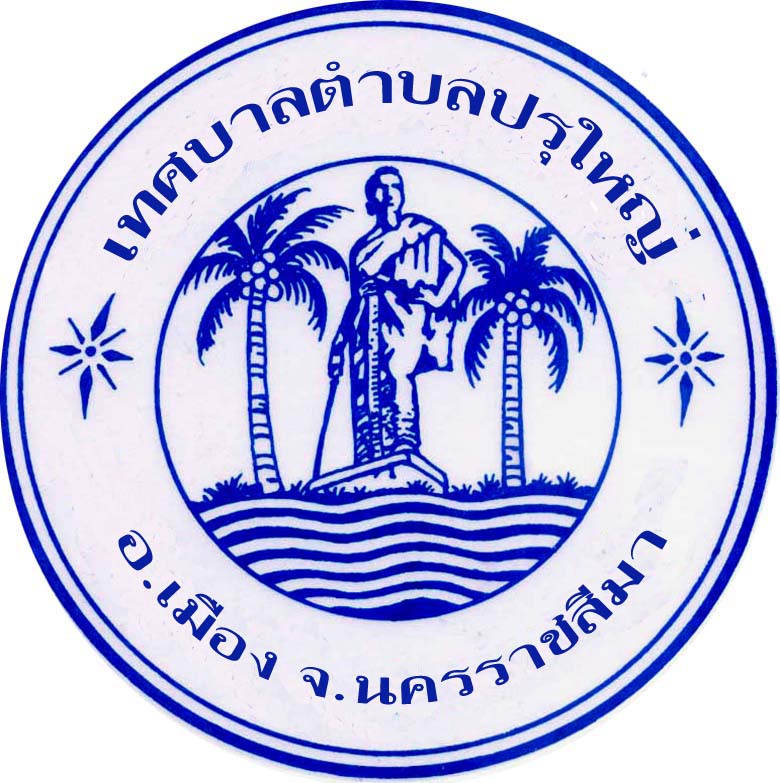 เทศบาลตำบลปรุใหญ่อำเภอเมืองนครราชสีมา  จังหวัดนครราชสีมาคำนำ		ตามระเบียบกระทรวงมหาดไทยว่าด้วยการจัดทำแผนพัฒนาขององค์กรปกครองส่วนท้องถิ่น พ.ศ. 2548  และที่แก้ไขเพิ่มเติม  (ฉบับที่ 3)  พ.ศ. 2561  กำหนดให้คณะกรรมการจัดทำแผนพัฒนาท้องถิ่น   มีหน้าที่จัดทำแผนการดำเนินงาน  โดยรวบรวมแผนงาน  โครงการพัฒนาขององค์กรปกครองส่วนท้องถิ่น หน่วยราชการส่วนกลาง ส่วนภูมิภาค รัฐวิสาหกิจ และหน่วยงานอื่น ๆ ที่ดำเนินการในพื้นที่ขององค์กรปกครองส่วนท้องถิ่น แล้วจัดทำร่างแผนการดำเนินงาน เสนอคณะกรรมการพัฒนาท้องถิ่นพิจารณาร่างแผนการดำเนินงาน แล้วเสนอผู้บริหารท้องถิ่นประกาศเป็นแผนการดำเนินงาน    และปิดประกาศให้ประชาชนในท้องถิ่นทราบโดยทั่วกัน โดยแผนการดำเนินงานให้จัดทำให้แล้วเสร็จภายในสามสิบวันนับแต่วันที่ประกาศใช้งบประมาณรายจ่ายประจำปี งบประมาณรายจ่ายเพิ่มเติม งบประมาณจากเงินสะสม หรือได้รับแจ้งแผนงานและโครงการจากหน่วยราชการส่วนกลาง ส่วนภูมิภาค รัฐวิสาหกิจหรือหน่วยงานอื่น ๆ  ที่ต้องดำเนินการในพื้นที่องค์กรปกครองส่วนท้องถิ่นในปีงบประมาณนั้น 		เทศบาลตำบลปรุใหญ่ อำเภอเมืองนครราชสีมา จังหวัดนครราชสีมา จึงได้ดำเนินการจัดทำแผนการดำเนินงาน ประจำปีงบประมาณ พ.ศ. 2567  เพื่อเป็นแนวทางการดำเนินงานให้มีความชัดเจนในการปฏิบัติมากขึ้น รวมทั้ง เป็นเครื่องมือสำคัญในการบริหารงานของผู้บริหารท้องถิ่น เพื่อควบคุมการดำเนินงานให้เป็นไปอย่างเหมาะสม และมีประสิทธิภาพ รวมทั้งใช้ประกอบในการติดตามและประเมินผลแผนพัฒนาท้องถิ่นต่อไป  เทศบาลตำบลปรุใหญ่สารบัญส่วนที่ 1	  บทนำ								  	                  หน้าบทนำ								           1วัตถุประสงค์การจัดทำแผนการดำเนินงาน				           2ขั้นตอนการจัดทำแผนการดำเนินงาน				   	           2ประโยชน์การจัดทำแผนการดำเนินงาน					           5การนำแผนการดำเนินงานไปปฏิบัติ					           5หลักการและเหตุผล							           6ส่วนที่ 2  บัญชีโครงการพัฒนาท้องถิ่น		2.1 บัญชีสรุปโครงการพัฒนาท้องถิ่น กิจกรรมและงบประมาณ หรือแบบ ผด. 01		   	     1. ยุทธศาสตร์ด้านการรักษาความปลอดภัยในชีวิตและทรัพย์สิน 			7		     2. ยุทธศาสตร์การสานต่อแนวทางพระราชดำริ		                      	7     3. ยุทธศาสตร์ด้านการพัฒนาโครงสร้างพื้นฐาน					8                          4. ยุทธศาสตร์ด้านการอนุรักษ์ทรัพยากรธรรมชาติและสิ่งแวดล้อม		8                          5. ยุทธศาสตร์ด้านการพัฒนาการท่องเที่ยว ศาสนา-วัฒนธรรม 			8         ประเพณี และกีฬา                          6. ยุทธศาสตร์ด้านการพัฒนาการศึกษา						9                          7. ยุทธศาสตร์ด้านการบริหารจัดการบ้านเมืองที่ดี				9                          8. ยุทธศาสตร์ด้านการพัฒนาสาธารณสุข					9                          9. ยุทธศาสตร์ด้านการพัฒนาสังคม						10                          10. ยุทธศาสตร์ด้านการพัฒนาการเกษตร					10		2.2 บัญชีโครงการพัฒนาท้องถิ่น กิจกรรมและงบประมาณ หรือแบบ ผด. 02		   	     1. ยุทธศาสตร์ด้านการรักษาความปลอดภัยในชีวิตและทรัพย์สิน 		     2. ยุทธศาสตร์การสานต่อแนวทางพระราชดำริ		     3. ยุทธศาสตร์ด้านการพัฒนาโครงสร้างพื้นฐาน                          4. ยุทธศาสตร์ด้านการอนุรักษ์ทรัพยากรธรรมชาติและสิ่งแวดล้อม                          5. ยุทธศาสตร์ด้านการพัฒนาการท่องเที่ยว ศาสนา-วัฒนธรรม ประเพณี และกีฬา                          6. ยุทธศาสตร์ด้านการพัฒนาการศึกษา                          7. ยุทธศาสตร์ด้านการบริหารจัดการบ้านเมืองที่ดี                          8. ยุทธศาสตร์ด้านการพัฒนาสาธารณสุข                          9. ยุทธศาสตร์ด้านการพัฒนาสังคม                          10. ยุทธศาสตร์ด้านการพัฒนาการเกษตร		2.3 บัญชีโครงการพัฒนาท้องถิ่น กิจกรรมและงบประมาณ (ครุภัณฑ์)	   	     - บัญชีโครงการพัฒนาท้องถิ่น กิจกรรมและงบประมาณ 		                                                กรณีกันเงินก่อหนี้ผูกพัน                           (งบประมาณรายจ่ายประจำปี พ.ศ. 2566)	                                          79                - บัญชีโครงการพัฒนาท้องถิ่น กิจกรรมและงบประมาณ 		                                                กรณีขยายเวลาการเบิกจ่ายเงิน กันเงินยังไม่ได้ก่อหนี้ผูกพัน                           (งบประมาณรายจ่ายประจำปี พ.ศ. 2565)	                                          81   	     - บัญชีโครงการพัฒนาท้องถิ่น กิจกรรมและงบประมาณ 		                                                กรณีกันเงินยังไม่ได้ก่อหนี้ผูกพัน                           (งบประมาณรายจ่ายประจำปี พ.ศ. 2566)	                                          82   	     - บัญชีโครงการพัฒนาท้องถิ่น กิจกรรมและงบประมาณ 		                                                กรณีจ่ายขาดเงินสะสม ก่อหนี้ผูกพัน (ประจำปีงบประมาณ พ.ศ. 2565)              83   	     - บัญชีโครงการพัฒนาท้องถิ่น กิจกรรมและงบประมาณ 		                                                กรณีจ่ายขาดเงินสะสม  (ประจำปีงบประมาณ พ.ศ. 2566)	                     84   	     - บัญชีโครงการพัฒนาท้องถิ่น กิจกรรมและงบประมาณ 		                                                กรณีกันเงินยังไม่ได้ก่อหนี้ผูกพัน (ครุภัณฑ์)                          (งบประมาณรายจ่ายประจำปี พ.ศ. 2566)	                                          97   	     - ข้อมูลประกอบการจัดทำแผนการดำเนินงาน ประจำปีงบประมาณ พ.ศ. 2567	 	107                     ภาคผนวก- ประกาศเทศบาลตำบลปรุใหญ่ เรื่อง ประกาศใช้แผนการดำเนินงาน ประจำปีงบประมาณ พ.ศ. 2567- คำสั่งเทศบาลตำบลปรุใหญ่ เรื่อง แต่งตั้งคณะกรรมการพัฒนาเทศบาลตำบลปรุใหญ่   ที่ 887/2564  ลงวันที่ 23 มิถุนายน 2564 - คำสั่งเทศบาลตำบลปรุใหญ่ เรื่อง เปลี่ยนแปลงคณะกรรมการพัฒนาเทศบาลตำบลปรุใหญ่   ที่ 1620/2565  ลงวันที่ 7 พฤศจิกายน 2565 - คำสั่งเทศบาลตำบลปรุใหญ่ เรื่อง เปลี่ยนแปลงคณะกรรมการพัฒนาเทศบาลตำบลปรุใหญ่   ที่ 346/2566  ลงวันที่ 14 มีนาคม 2566 - คำสั่งเทศบาลตำบลปรุใหญ่ เรื่อง แต่งตั้งคณะกรรมการสนับสนุนการจัดทำแผนพัฒนาเทศบาล  ตำบลปรุใหญ่  ที่ 888/2564  ลงวันที่ 23 มิถุนายน 2564   	ส่วนที่ 1 บทนำเทศบาลตำบลปรุใหญ่ เป็นองค์กรปกครองส่วนท้องถิ่นรูปแบบหนึ่ง ซึ่งได้จัดทำแผนพัฒนาท้องถิ่น ( พ.ศ. 2566 – 2570 )  รวมฉบับแก้ไข เปลี่ยนแปลง และเพิ่มเติมถึงปัจจุบัน  ตามระเบียบกระทรวงมหาดไทยว่าด้วยการจัดทำแผนพัฒนาขององค์กรปกครองส่วนท้องถิ่น พ.ศ. 2548 และที่แก้ไขเพิ่มเติมถึง (ฉบับที่ 3) พ.ศ. 2561 เพื่อเป็นแนวทางในการจัดทำงบประมาณรายจ่ายประจำปี  งบประมาณรายจ่ายเพิ่มเติม งบประมาณจากเงินสะสม เพื่อพัฒนาท้องถิ่นให้เจริญก้าวหน้าสามารถแก้ไขปัญหาบรรเทาความเดือดร้อนของประชาชนได้ตรงตามความต้องการ และเกิดประโยชน์สูงสุดแก่ท้องถิ่นได้อย่างเป็นระบบและมีประสิทธิภาพ ประสิทธิผลครอบคลุมทุกพื้นที่ในเขตเทศบาลตำบลปรุใหญ่     เทศบาลตำบลปรุใหญ่ เป็นองค์กรมีหน้าที่หลักในการบริหารจัดการพัฒนาบริการสาธารณะ    ด้านโครงสร้างพื้นฐาน คุณภาพชีวิต สังคม เศรษฐกิจ ทรัพยากรธรรมชาติสิ่งแวดล้อม และศิลปวัฒนธรรม สร้างความเข้มแข็ง ยกระดับขีดความสามารถในการพัฒนาเทศบาล โดยมุ่งเน้นให้ภาคประชาชน ภาครัฐ และภาคเอกชน เข้ามามีส่วนร่วมคิด ร่วมสร้าง ร่วมตัดสินใจพัฒนา แก้ไขปัญหาความเดือดร้อน เพื่อให้ครอบคลุมทุกพื้นที่ได้ตรงความต้องการของประชาชน      ด้วยเทศบาลตำบลปรุใหญ่  ได้ดำเนินการจัดทำร่างเทศบัญญัติ เรื่อง งบประมาณรายจ่าย ประจำปีงบประมาณ  พ.ศ. 2567  ซึ่งสภาเทศบาลตำบลปรุใหญ่  มีมติรับหลักการ ในคราวประชุมสภาฯ สมัยสามัญ สมัยที่ 3  ครั้งที่ 1 ประจำปี พ.ศ. 2566 เมื่อวันที่ 18 สิงหาคม 2566  และมีมติเห็นชอบให้ตราเป็นเทศบัญญัติฯ  ในคราวประชุมสภาฯ สมัยสามัญ  สมัยที่ 3 ครั้งที่ 2 ประจำปี พ.ศ. 2566 เมื่อวันที่ 25 สิงหาคม 2566  โดยนายอำเภอเมืองนครราชสีมาได้พิจารณาให้ความเห็นชอบร่างเทศบัญญัติฯ  ตามหนังสืออำเภอเมืองนครราชสีมา  ที่ นม 0023.7/6068  ลงวันที่ 8 กันยายน 2566  และนายกเทศมนตรีตำบลปรุใหญ่  ได้ลงนามประกาศใช้เทศบัญญัติ เรื่อง งบประมาณรายจ่าย  ประจำปีงบประมาณ พ.ศ. 2567  เมื่อวันที่ 15 กันยายน 2566 เนื่องจากในห้วงเวลาดังกล่าว เทศบาลตำบลปรุใหญ่ มีภารกิจงานที่ต้องดำเนินการในการให้บริการสาธารณะและช่วยเหลือประชาชน เนื่องจากเหตุสาธารณภัยต่าง ๆ ในพื้นที่ รวมทั้ง ภารกิจงานที่ต้องดำเนินการเป็นจำนวนมาก ประกอบกับมีวันหยุดราชการต่อเนื่องหลายวัน จึงไม่สามารถดำเนินการจัดทำแผนการดำเนินงาน ประจำปีงบประมาณ พ.ศ. 2567 ให้แล้วเสร็จภายในสามสิบวันนับแต่วันที่ประกาศใช้งบประมาณรายจ่ายประจําปีงบประมาณ พ.ศ. 2567 ได้   ซึ่งตามระเบียบกระทรวงมหาดไทยว่าด้วยการจัดทําแผนพัฒนาขององค์กรปกครองส่วนท้องถิ่น พ.ศ. 2548 และที่แก้ไขเพิ่มเติม ข้อ 27 วรรคสอง การขยายเวลาการจัดทําและการแก้ไขแผนการดําเนินงานเป็นอํานาจของผู้บริหารท้องถิ่น และสำนักปลัดเทศบาล ได้ขออนุมัติขยายเวลาในการจัดทำแผนการดำเนินงาน ประจำปีงบประมาณ พ.ศ. 2567 ต่อผู้บริหารท้องถิ่นพิจารณาอนุมัติแล้ว โดยจะดำเนินการจัดทำแผนการดำเนินงานฯ ดังกล่าว ให้แล้วเสร็จภายในวันที่ 13 พฤศจิกายน 2566      ดังนั้น เทศบาลตำบลปรุใหญ่ จึงได้ดำเนินการจัดทำแผนการดำเนินงาน ประจำปีงบประมาณ           พ.ศ. 2567 ขึ้น โดยคณะกรรมการสนับสนุนการจัดทำแผนพัฒนาเทศบาลตำบลปรุใหญ่ ได้ประชุมเพื่อจัดทำ (ร่าง)  แผนการดำเนินงาน ประจำปีงบประมาณ พ.ศ. 2567  เทศบาลตำบลปรุใหญ่ เมื่อวันที่ 6 พฤศจิกายน 2566 และเสนอที่ประชุมคณะกรรมการพัฒนาเทศบาลตำบลปรุใหญ่ พิจารณาและมีมติเห็นชอบ (ร่าง) แผนการดำเนินงานดังกล่าว แล้ว เมื่อวันที่ 10 พฤศจิกายน 2566 นั้น ซึ่งแผนการดำเนินงาน ประกอบด้วยแผนงาน/โครงการพัฒนาต่าง ๆ ที่จะดำเนินการจริงในพื้นที่ตำบลปรุใหญ่ให้เป็นรูปธรรมชัดเจน และสอดคล้องกับแผนพัฒนาและนโยบายในระดับต่าง ๆ ของเทศบาลตำบลปรุใหญ่ เพื่อพัฒนาท้องถิ่นและประชาชนให้มีคุณภาพชีวิตความเป็นอยู่ที่ดีขึ้น 1.2 วัตถุประสงค์ของการจัดทำแผนการดำเนินงานตามระเบียบกระทรวงมหาดไทย ว่าด้วยการจัดทำแผนพัฒนาขององค์กรปกครองส่วนท้องถิ่น  พ.ศ. 2548 และที่แก้ไขเพิ่มเติม (ฉบับที่ 3) พ.ศ. 2561 กำหนดให้องค์กรปกครองส่วนท้องถิ่น จัดทำแผนพัฒนาท้องถิ่นและแผนดำเนินการ สำหรับแผนดำเนินการนั้นมีจุดมุ่งหมายเพื่อแสดงถึงรายละเอียดแผนงาน/โครงการพัฒนาและกิจกรรมที่ดำเนินการจริงทั้งหมดในพื้นที่ขององค์กรปกครองส่วนท้องถิ่นประจำปีงบประมาณนั้น ทำให้แนวทางในการดำเนินงานในปีงบประมาณนั้นมีความชัดเจนในการปฏิบัติงานมากขึ้น      มีการประสานและบูรณาการการทำงานกับหน่วยงานและจำแนกรายละเอียดต่าง ๆ ของแผนงาน /โครงการในแผนดำเนินการ และจะทำให้การติดตามและประเมินผลเมื่อสิ้นปีงบประมาณมีความสะดวกมากขึ้นอีกด้วย1.3 ขั้นตอนการจัดทำแผนการดำเนินงาน	   ระเบียบกระทรวงมหาดไทย ว่าด้วยการจัดทำแผนพัฒนาขององค์กรปกครองส่วนท้องถิ่น         พ.ศ. 2568 และที่แก้ไขเพิ่มเติม (ฉบับที่ 3) พ.ศ. 2561 หมวด 5 ข้อ 26 ได้กำหนดให้องค์กรปกครอง         ส่วนท้องถิ่นจัดทำแผนดำเนินการ มีขั้นตอน ดังนี้		1. คณะกรรมการสนับสนุนการจัดทำแผนพัฒนาท้องถิ่น รวบรวมแผนงาน/โครงการพัฒนาขององค์กรปกครองส่วนท้องถิ่น หน่วยราชการส่วนกลาง ส่วนภูมิภาค รัฐวิสาหกิจและหน่วยงานอื่น ๆ          ที่ดำเนินการในพื้นที่ขององค์กรปกครองส่วนท้องถิ่น แล้วจัดทำร่างแผนการดำเนินการเสนอคณะกรรมการพัฒนาท้องถิ่น		2. คณะกรรมการพัฒนาท้องถิ่นพิจารณาร่างแผนดำเนินการ แล้วเสนอผู้บริหารท้องถิ่นประกาศเป็นแผนการดำเนินงาน ทั้งนี้ ให้ปิดประกาศแผนการดำเนินงานภายในสิบห้าวันนับแต่วันที่ประกาศ  เพื่อให้ประชาชนในท้องถิ่นทราบโดยทั่วกันและต้องปิดประกาศไว้อย่างน้อยสามสิบวัน      จากขั้นตอนการจัดทำแผนการดำเนินงานข้างต้นสามารถเขียนเป็นแผนภูมิได้ดังนี้คณะกรรมการสนับสนุนการ	จัดทำแผนพัฒนาท้องถิ่นคณะกรรมการสนับสนุนการจัดทำแผนพัฒนาท้องถิ่นคณะกรรมการสนับสนุนการจัดทำแผนพัฒนาท้องถิ่นคณะกรรมการพัฒนาท้องถิ่นผู้บริหารท้องถิ่นขั้นตอนที่  1   การเก็บรวบรวมข้อมูล	คณะกรรมการสนับสนุนการพัฒนาท้องถิ่น  เก็บรวบรวมข้อมูลโครงการ / กิจกรรมที่จะมีการดำเนินการจริงในพื้นที่เทศบาลตำบล  ซึ่งจะมีทั้งโครงการ / กิจกรรมขององค์กรปกครองส่วนท้องถิ่นแห่งนั้นเอง  และโครงการ / กิจกรรมที่หน่วยงานอื่นจะเข้ามาดำเนินการในพื้นที่  โดยข้อมูลดังกล่าวอาจตรวจสอบได้จากหน่วยงานในพื้นที่  และตรวจสอบจากแผนการดำเนินงานพัฒนาจังหวัด / อำเภอ หรือกิ่งอำเภอแบบบูรณาการขั้นตอนที่  2   การจัดทำร่างแผนการดำเนินงาน	คณะกรรมการสนับสนุนการพัฒนาท้องถิ่น  จัดทำร่างแผนการดำเนินงาน โดยพิจารณา       จัดหมวดหมู่ให้สอดคล้องกับยุทธศาสตร์และแผนงานกำหนดไว้ในแผนพัฒนาท้องถิ่นขององค์กรปกครอง      ส่วนท้องถิ่น โดยมีเค้าโครงแผนการดำเนินงาน 2 ส่วน	ส่วนที่  1  บทนำบทนำวัตถุประสงค์ของการจัดทำแผนการดำเนินงานขั้นตอนการจัดทำแผนการดำเนินงานประโยชน์การจัดทำแผนการดำเนินงานการนำแผนการดำเนินงานไปปฏิบัติหลักการและเหตุผล	ส่วนที่  2  บัญชีโครงการพัฒนาท้องถิ่นบัญชีสรุปจำนวนโครงการพัฒนาท้องถิ่น และงบประมาณ (แบบ ผด.01)บัญชีโครงการพัฒนาท้องถิ่น กิจกรรม และงบประมาณ (แบบ ผด.02)ขั้นตอนที่  3   การประกาศใช้แผนการดำเนินงาน	คณะกรรมการพัฒนาท้องถิ่น นำร่างแผนการดำเนินงานเสนอผู้บริหารท้องถิ่นเพื่อประกาศ     ใช้แผนการดำเนินงาน ให้องค์กรปกครองส่วนท้องถิ่นจัดทำประกาศขององค์กรปกครองส่วนท้องถิ่น         เรื่อง  แผนการดำเนินงาน (องค์การบริหารส่วนจังหวัด / เมืองพัทยา / เทศบาล / องค์การบริหารส่วนตำบล) ประจำปีงบประมาณ เพื่อปิดประกาศโดยเปิดเผยให้สาธารณชนได้ทราบและสามารถตรวจสอบได้ระยะเวลาในการจัดทำแผนการดำเนินงาน	ระเบียบกระทรวงมหาดไทย ว่าด้วยการจัดทำแผนพัฒนาขององค์กรปกครองส่วนท้องถิ่น    พ.ศ. 2548 และที่แก้ไขเพิ่มเติม (ฉบับที่ 3) พ.ศ. 2561  หมวด 5 ข้อ 27 แผนการดําเนินงานให้จัดทําให้แล้วเสร็จภายในสามสิบวันนับแต่วันที่ประกาศใช้งบประมาณรายจ่ายประจําปี งบประมาณรายจ่ายเพิ่มเติม งบประมาณจากเงินสะสม หรือได้รับแจ้งแผนงานและโครงการจากหน่วยราชการส่วนกลาง ส่วนภูมิภาค รัฐวิสาหกิจหรือหน่วยงานอื่น ๆ ที่ต้องดําเนินการในพื้นที่องค์กรปกครองส่วนท้องถิ่นในปีงบประมาณนั้น	การขยายเวลาการจัดทําและการแก้ไขแผนการดําเนินงานเป็นอํานาจของผู้บริหารท้องถิ่น แนวทางในการจัดทำแผนการดำเนินงาน	แผนการดำเนินงานเป็นเครื่องมือสำคัญในการบริหารงานของผู้บริหารท้องถิ่น เพื่อควบคุมการดำเนินงานให้เป็นไปอย่างเหมาะสมและมีประสิทธิภาพ รวมทั้งยังเป็นเครื่องมือในการติดตามการดำเนินงาน และการประเมินผล ดังนั้นแผนการดำเนินงานจึงมีแนวทางการจัดทำดังนี้	1.  เป็นแผนที่แยกออกมาจากแผนพัฒนาท้องถิ่น และมีลักษณะเป็นแผนดำเนินการ (Action  Plan)  	2.  จัดทำหลังจากที่ได้มีการจัดทำงบประมาณรายจ่ายประจำปีแล้ว	3.  แสดงถึงเป้าหมาย รายละเอียดกิจกรรม งบประมาณ ระยะเวลาที่ชัดเจน และแสดงถึงการดำเนินงานจริง	4.  เป็นการรวบรวมข้อมูลจากทุกหน่วยงานที่เข้ามาดำเนินการในพื้นที่องค์กรปกครองส่วนท้องถิ่น	1.4 ประโยชน์การจัดทำแผนการดำเนินงาน	1. เป็นเครื่องมืออย่างหนึ่งที่ช่วยให้เทศบาลตำบล สามารถดำเนินการพัฒนาได้บรรลุวัตถุประสงค์ และเป้าหมายในการพัฒนาได้อย่างมีประสิทธิภาพ	2. สามารถนำแผนงาน/โครงการไปปฏิบัติได้จริง เป็นรูปธรรมชัดเจน และสอดคล้องกับแผนพัฒนาในระดับต่าง ๆ ของเทศบาล	3. เกิดความประหยัดด้านบุคลากร วัสดุอุปกรณ์ และงบประมาณ เพราะได้วางแนวทางปฏิบัติไว้แล้ว	4. สามารถจัดลำดับความสำคัญของแผนงาน/โครงการ ในการตอบสนองความต้องการของท้องถิ่นและประชาชนได้ตรงตามความต้องการและครอบคลุมทุกพื้นที่	5. สร้างความสัมพันธ์อันดีระหว่างเทศบาลกับประชาชนในการมีส่วนร่วมคิด ร่วมสร้าง ร่วมตัดสินใจ ปรับปรุง และแก้ไขพัฒนาท้องถิ่นให้มีความเจริญก้าวหน้าขึ้นไป	6. แบ่งงานความรับผิดชอบชัดเจน เกิดความคล่องตัว ลดความซ้ำซ้อนในหน่วยงาน	7. เกิดการประสานบูรณาการทำงานร่วมกันระหว่างหน่วยงาน	8. เป็นเครื่องมือในการบริหารงานของผู้บริหารท้องถิ่น เพื่อให้การดำเนินงานเป็นไปอย่างมีประสิทธิภาพ1.5 การนำแผนการดำเนินงานไปปฏิบัติ 	      แผนการดำเนินงานต้องมีความสอดคล้องกับการดำเนินงานตามพระราชบัญญัติการจัดซื้อจัดจ้างและการบริหารงานพัสดุภาครัฐ พ.ศ. 2560 โดยให้องค์กรปกครองส่วนท้องถิ่นนำแผนการดำเนินงานที่ประกาศใช้แล้วไปปฏิบัติให้สอดคล้องกับพระราชบัญญัติการจัดซื้อจัดจ้างและการบริหารงานพัสดุภาครัฐ พ.ศ. 2560 หากไม่สามารถดำเนินการได้ตามห้วงระยะเวลาที่กำหนด ให้รายงานผู้บริหารท้องถิ่นทราบ และขออนุมัติดำเนินการจัดทำแผนการดำเนินงานเพิ่มเติม หรือแก้ไขแผนการดำเนินงานแล้วแต่กรณี เพื่อให้สอดคล้องกับห้วงระยะเวลาการดำเนินการจัดซื้อจัดจ้างและการบริหารพัสดุของเทศบาลตำบลปรุใหญ่หลักการและเหตุผลเทศบาลตำบลตำบลปรุใหญ่ มีหน้าที่และอำนาจตามมาตรา 50 และมาตรา 51 แห่งพระราชบัญญัติเทศบาล  พ.ศ. 2496 และที่แก้ไขเพิ่มเติม มาตรา 16 แห่งพระราชบัญญัติกำหนดแผนและขั้นตอนการกระจายอำนาจให้แก่องค์กรปกครองส่วนท้องถิ่น พ.ศ. 2542 และที่แก้ไขเพิ่มเติม ประกาศคณะกรรมการการกระจายอำนาจให้แก่องค์กรปกครองส่วนท้องถิ่น เรื่อง แผนการกระจายอำนาจให้แก่องค์กรปกครองส่วนท้องถิ่น พ.ศ. 2543 และประกาศคณะกรรมการการกระจายอำนาจให้แก่องค์กรปกครองส่วนท้องถิ่นฉบับต่าง ๆ ที่กำหนดให้เทศบาลตำบลปรุใหญ่ มีหน้าที่และอำนาจในการจัดทำระบบบริการสาธารณะหรือการจัดทำบริการสาธารณะและกิจกรรมสาธารณะ และมีหน้าที่ต้องปฏิบัติตามระเบียบกระทรวงมหาดไทยที่กำหนดไว้ เช่น ระเบียบกระทรวงมหาดไทยว่าด้วยว่าด้วยเงินอุดหนุนขององค์กรปกครองส่วนท้องถิ่น พ.ศ. 2559 และที่แก้ไข เพิ่มเติม ระเบียบกระทรวงมหาดไทยว่าด้วยรายจ่ายเกี่ยวกับทุนการศึกษาสำหรับนักศึกษา และการให้ความช่วยเหลือนักเรียนขององค์กรปกครองส่วนท้องถิ่น พ.ศ. 2561 ระเบียบกระทรวงมหาดไทยว่าด้วยการรับเงิน การเบิกจ่ายเงิน การฝากเงิน  การเก็บรักษาเงิน และการตรวจเงินขององค์กรปกครองส่วนท้องถิ่น พ.ศ. 2566 ระเบียบกระทรวงมหาดไทยว่าด้วยการเบิกค่าใช้จ่ายในการจัดงาน การจัดกิจกรรมสาธารณะ การส่งเสริมกีฬาและการแข่งขันกีฬาขององค์กรปกครองส่วนท้องถิ่น พ.ศ. 2564 และระเบียบกระทรวงมหาดไทยว่าด้วยค่าใช้จ่ายเพื่อช่วยเหลือประชาชนตามอำนาจหน้าที่ขององค์กรปกครองส่วน ท้องถิ่น พ.ศ. 2566 เป็นต้น แผนการดำเนินงาน ประจำปีงบประมาณ พ.ศ. 2567 ของเทศบาลตำบลปรุใหญ่ เป็นแผนที่แสดงถึงรายละเอียดโครงการพัฒนาท้องถิ่นและกิจกรรมที่ดำเนินการจริงทั้งหมดในพื้นที่ขององค์กรปกครองส่วนท้องถิ่น ประจำปีงบประมาณ  พ.ศ. 2567 โดยมีจุดมุ่งหมายเพื่อแสดงถึงความสัมพันธ์กับการพัฒนาที่สอดคล้อง เชื่อมโยงกับยุทธศาสตร์จังหวัด ยุทธศาสตร์การพัฒนาขององค์กรปกครองส่วนท้องถิ่นในเขตจังหวัด ยุทธศาสตร์ขององค์กรปกครองส่วนท้องถิ่น กลยุทธ์หรือแนวทางการพัฒนา  แผนงาน โครงการพัฒนาท้องถิ่น กิจกรรม งานต่าง ๆ รวมถึงครุภัณฑ์หรือวัสดุที่ดำเนินการจริงทั้งหมดในพื้นที่ของเทศบาลตำบลปรุใหญ่ ประจำปีงบประมาณ พ.ศ. 2567 เพื่อใช้เป็นแนวทางในการดำเนินงานในปีงบประมาณของเทศบาลตำบลปรุใหญ่ ได้มีความชัดเจน ในการปฏิบัติมากขึ้น แสดงให้เห็นถึงการลดความซ้ำซ้อนของโครงการ มีการประสานและบูรณาการการทำงานกับหน่วยงานราชการ  รัฐวิสาหกิจ และหน่วยงานภายในอัน ได้แก่ สำนัก กอง ฝ่ายต่าง ๆ ของเทศบาลตำบลปรุใหญ่ ในแผนการดำเนินงานไว้อย่างชัดเจน               นายกเทศมนตรีตำบลปรุใหญ่ จะใช้แผนการดำเนินงาน ประจำปีงบประมาณ พ.ศ. 2567 เป็นเครื่องมือสำคัญในการบริหารงานและควบคุมการดำเนินงานของเทศบาลตำบลปรุใหญ่ เป็นไปอย่างเหมาะสม และมีประสิทธิภาพ มีความสอดคล้องกับการดำเนินการตามพระราชบัญญัติการจัดซื้อจัดจ้างและการบริหารงานพัสดุภาครัฐ พ.ศ. 2560 ต่อไปส่วนที่ 22.1 	บัญชีสรุปจำนวนโครงการพัฒนาท้องถิ่น กิจกรรมและงบประมาณ       แผนการดำเนินงาน ประจำปีงบประมาณ พ.ศ. 2567  		จำนวนโครงการพัฒนาท้องถิ่น กิจกรรมและงบประมาณแผนการดำเนินงาน ประจำปีงบประมาณ พ.ศ. 2567เทศบาลตำบลปรุใหญ่ อำเภอเมืองนคราชสีมา จังหวัดนครราชสีมา1. ยุทธศาสตร์ด้านการรักษาความปลอดภัยในชีวิตและทรัพย์สิน1.1 กลยุทธ์ ส่งเสริม สนับสนุนการป้องกันและบรรเทาสาธารณภัย และความมั่นคงความปลอดภัยในชีวิตและทรัพย์สิน ลดอุบัติเหตุทางบก/ทางน้ำ  และสนับสนุนการฝึกอบรม      การจัดตั้งอาสาสมัครป้องกันภัยฝ่ายพลเรือน (อปพร.) และอาสาสมัครด้านต่าง ๆ  เพื่อเป็นกำลังสนับสนุนเจ้าหน้าที่รัฐ และดูแลรักษาความปลอดภัยในชีวิตและ      ทรัพย์สินของประชาชน และการจราจรในชุมชน หมู่บ้าน	        (1) แผนงานการรักษาความสงบภายในจำนวนโครงการพัฒนาท้องถิ่น กิจกรรมและงบประมาณแผนการดำเนินงาน ประจำปีงบประมาณ พ.ศ. 2567เทศบาลตำบลปรุใหญ่ อำเภอเมืองนคราชสีมา จังหวัดนครราชสีมา2.ยุทธศาสตร์การสานต่อแนวทางพระราชดำริ   2.1 กลยุทธ์ ส่งเสริม สนับสนุน สานต่อแนวทางโครงการพระราชดำริ  	        (1) แผนงานการเกษตรจำนวนโครงการพัฒนาท้องถิ่น กิจกรรมและงบประมาณแผนการดำเนินงาน ประจำปีงบประมาณ พ.ศ. 2567เทศบาลตำบลปรุใหญ่ อำเภอเมืองนคราชสีมา จังหวัดนครราชสีมา2.ยุทธศาสตร์การสานต่อแนวทางพระราชดำริ   2.1 กลยุทธ์ ส่งเสริม สนับสนุน สานต่อแนวทางโครงการพระราชดำริ 	        (2) แผนงานสาธารณสุขจำนวนโครงการพัฒนาท้องถิ่น กิจกรรมและงบประมาณแผนการดำเนินงาน ประจำปีงบประมาณ พ.ศ. 2567เทศบาลตำบลปรุใหญ่ อำเภอเมืองนคราชสีมา จังหวัดนครราชสีมา3. ยุทธศาสตร์ด้านการพัฒนาโครงสร้างพื้นฐาน    3.1 กลยุทธ์  ก่อสร้าง ปรับปรุงเส้นทางคมนาคม สาธารณูปโภค สาธารณูปการ และวางระบบพัฒนาด้านโครงสร้างพื้นฐาน        (1) แผนงานอุตสาหกรรมและการโยธาจำนวนโครงการพัฒนาท้องถิ่น กิจกรรมและงบประมาณแผนการดำเนินงาน ประจำปีงบประมาณ พ.ศ. 2567เทศบาลตำบลปรุใหญ่ อำเภอเมืองนคราชสีมา จังหวัดนครราชสีมา4.ยุทธศาสตร์ด้านการอนุรักษ์ทรัพยากรธรรมชาติและสิ่งแวดล้อม   4.1 กลยุทธ์ ส่งเสริม สนับสนุน บำรุงรักษา พัฒนาฟื้นฟู อนุรักษ์ทรัพยากรธรรมชาติ สิ่งแวดล้อม แหล่งน้ำ ลุ่มน้ำลำคลอง ป่าไม้ และการกำจัดขยะมูลฝอยและสิ่งปฏิกูล	 (1) แผนงานเคหะและชุมชนจำนวนโครงการพัฒนาท้องถิ่น กิจกรรมและงบประมาณแผนการดำเนินงาน ประจำปีงบประมาณ พ.ศ. 2567เทศบาลตำบลปรุใหญ่ อำเภอเมืองนคราชสีมา จังหวัดนครราชสีมา4.ยุทธศาสตร์ด้านการอนุรักษ์ทรัพยากรธรรมชาติและสิ่งแวดล้อม   4.1 กลยุทธ์ ส่งเสริม สนับสนุน บำรุงรักษา พัฒนาฟื้นฟู อนุรักษ์ทรัพยากรธรรมชาติ สิ่งแวดล้อม แหล่งน้ำ ลุ่มน้ำลำคลอง ป่าไม้ และการกำจัดขยะมูลฝอยและสิ่งปฏิกูล	 (2) แผนงานการเกษตรจำนวนโครงการพัฒนาท้องถิ่น กิจกรรมและงบประมาณแผนการดำเนินงาน ประจำปีงบประมาณ พ.ศ. 2567เทศบาลตำบลปรุใหญ่ อำเภอเมืองนคราชสีมา จังหวัดนครราชสีมา5. ยุทธศาสตร์ด้านการพัฒนาการท่องเที่ยว ศาสนา-วัฒนธรรม ประเพณี และกีฬา5.1 กลยุทธ์  พัฒนา ฟื้นฟู และส่งเสริมกิจกรรมด้านศาสนา ศิลปวัฒนธรรม และประเพณีของชุมชน ท้องถิ่น เพื่อการอนุรักษ์สืบสานประเพณีอันดีงาม และเชื่อมโยงสู่กิจกรรม     การท่องเที่ยว รวมทั้ง ส่งเสริม สนับสนุนกิจกรรม วัสดุ อุปกรณ์ ครุภัณฑ์ด้านกีฬา ลานกีฬาชุมชน  และจัดการแข่งขันกีฬาประเภทต่าง ๆ ระดับหมู่บ้าน  ชุมชน      และระดับท้องถิ่น	        (1) แผนงานการศาสนา วัฒนธรรมและนันทนาการจำนวนโครงการพัฒนาท้องถิ่น กิจกรรมและงบประมาณแผนการดำเนินงาน ประจำปีงบประมาณ พ.ศ. 2567เทศบาลตำบลปรุใหญ่ อำเภอเมืองนคราชสีมา จังหวัดนครราชสีมา6. ยุทธศาสตร์ด้านการพัฒนาการศึกษา6.1 กลยุทธ์ ส่งเสริมการศึกษาในระบบ นอกระบบ และการศึกษาตามอัธยาศัย	     (1) แผนงานการศึกษาจำนวนโครงการพัฒนาท้องถิ่น กิจกรรมและงบประมาณแผนการดำเนินงาน ประจำปีงบประมาณ พ.ศ. 2567เทศบาลตำบลปรุใหญ่ อำเภอเมืองนคราชสีมา จังหวัดนครราชสีมา7. ยุทธศาสตร์ด้านการบริหารจัดการบ้านเมืองที่ดี7.1 กลยุทธ์ เพิ่มประสิทธิภาพในการปฏิบัติราชการ และส่งเสริมศักยภาพท้องถิ่นในทุกๆ ด้านตามหลักธรรมมาภิบาล         (1) แผนงานบริหารงานทั่วไปจำนวนโครงการพัฒนาท้องถิ่น กิจกรรมและงบประมาณแผนการดำเนินงาน ประจำปีงบประมาณ พ.ศ. 2567เทศบาลตำบลปรุใหญ่ อำเภอเมืองนคราชสีมา จังหวัดนครราชสีมา7. ยุทธศาสตร์ด้านการบริหารจัดการบ้านเมืองที่ดี    7.1 กลยุทธ์ เพิ่มประสิทธิภาพในการปฏิบัติราชการ และส่งเสริมศักยภาพท้องถิ่นในทุกๆ ด้านตามหลักธรรมมาภิบาล           (2) แผนงานอุตสาหกรรมและการโยธาจำนวนโครงการพัฒนาท้องถิ่น กิจกรรมและงบประมาณแผนการดำเนินงาน ประจำปีงบประมาณ พ.ศ. 2567เทศบาลตำบลปรุใหญ่ อำเภอเมืองนคราชสีมา จังหวัดนครราชสีมา7. ยุทธศาสตร์ด้านการบริหารจัดการบ้านเมืองที่ดี7.2 กลยุทธ์ เปิดโอกาสให้ประชาชนได้เข้ามีส่วนร่วมในการกำหนดนโยบายและความต้องการของประชาชน	    (1) แผนงานสร้างความเข้มแข็งของชุมชนจำนวนโครงการพัฒนาท้องถิ่น กิจกรรมและงบประมาณแผนการดำเนินงาน ประจำปีงบประมาณ พ.ศ. 2567เทศบาลตำบลปรุใหญ่ อำเภอเมืองนคราชสีมา จังหวัดนครราชสีมา8. ยุทธศาสตร์ด้านการพัฒนาสาธารณสุข8.1 กลยุทธ์ ส่งเสริมสุขภาพและอนามัยของประชาชนในระดับหมู่บ้านและชุมชน ให้มีสุขภาพแข็งแรง โดยให้การเรียนรู้การดูแลสุขภาพ การออกกำลังกาย การป้องกันโรค      การใช้ยาอย่างถูกต้อง การรับประทานอาหารที่มีประโยชน์ และส่งเสริมการให้บริการด้านสาธารณสุขมูลฐานตามขั้นตอนและวิธีการทางการแพทย์             (1) แผนงานสาธารณสุขจำนวนโครงการพัฒนาท้องถิ่น กิจกรรมและงบประมาณแผนการดำเนินงาน ประจำปีงบประมาณ พ.ศ. 2567เทศบาลตำบลปรุใหญ่ อำเภอเมืองนคราชสีมา จังหวัดนครราชสีมา8. ยุทธศาสตร์ด้านการพัฒนาสาธารณสุข   8.1 กลยุทธ์ ส่งเสริมสุขภาพและอนามัยของประชาชนในระดับหมู่บ้านและชุมชน ให้มีสุขภาพแข็งแรง โดยให้การเรียนรู้การดูแลสุขภาพ การออกกำลังกาย การป้องกันโรค         การใช้ยาอย่างถูกต้อง การรับประทานอาหารที่มีประโยชน์ และส่งเสริมการให้บริการด้านสาธารณสุขมูลฐานตามขั้นตอนและวิธีการทางการแพทย์    	   (2) แผนงานงบกลางจำนวนโครงการพัฒนาท้องถิ่น กิจกรรมและงบประมาณแผนการดำเนินงาน ประจำปีงบประมาณ พ.ศ. 2567เทศบาลตำบลปรุใหญ่ อำเภอเมืองนคราชสีมา จังหวัดนครราชสีมา9.ยุทธศาสตร์ด้านการพัฒนาสังคม   9.1 กลยุทธ์ ส่งเสริม สนับสนุน การป้องกันและแก้ไขปัญหายาเสพติด        (1) แผนงานสาธารณสุขจำนวนโครงการพัฒนาท้องถิ่น กิจกรรมและงบประมาณแผนการดำเนินงาน ประจำปีงบประมาณ พ.ศ. 2567เทศบาลตำบลปรุใหญ่ อำเภอเมืองนคราชสีมา จังหวัดนครราชสีมา9.ยุทธศาสตร์ด้านการพัฒนาสังคม   9.2 กลยุทธ์ ส่งเสริม พัฒนาบทบาทและคุณภาพชีวิตของเด็ก เยาวชน สตรี ผู้สูงอายุ ผู้พิการ และด้อยโอกาส โดยการจัดกิจกรรมที่เหมาะสมและดําเนินการให้เกิดกองทุน         หรือจัดหางบประมาณเพื่อดําเนินการพัฒนาบทบาทและคุณภาพชีวิตอย่างต่อเนื่อง เพื่อพึ่งตนเอง เลี้ยงตนเองและครอบครัวได้          (1) แผนงานสังคมสงเคราะห์จำนวนโครงการพัฒนาท้องถิ่น กิจกรรมและงบประมาณแผนการดำเนินงาน ประจำปีงบประมาณ พ.ศ. 2567เทศบาลตำบลปรุใหญ่ อำเภอเมืองนคราชสีมา จังหวัดนครราชสีมา9.ยุทธศาสตร์ด้านการพัฒนาสังคม   9.2  กลยุทธ์ ส่งเสริม พัฒนาบทบาทและคุณภาพชีวิตของเด็ก เยาวชน สตรี ผู้สูงอายุ ผู้พิการ และด้อยโอกาส โดยการจัดกิจกรรมที่เหมาะสมและดําเนินการให้เกิดกองทุน          หรือจัดหางบประมาณเพื่อดําเนินการพัฒนาบทบาทและคุณภาพชีวิตอย่างต่อเนื่อง เพื่อพึ่งตนเอง เลี้ยงตนเองและครอบครัวได้          (2) แผนงานสร้างความเข้มแข็งของชุมชนจำนวนโครงการพัฒนาท้องถิ่น กิจกรรมและงบประมาณแผนการดำเนินงาน ประจำปีงบประมาณ พ.ศ. 2567เทศบาลตำบลปรุใหญ่ อำเภอเมืองนคราชสีมา จังหวัดนครราชสีมา9.ยุทธศาสตร์ด้านการพัฒนาสังคม   9.3 กลยุทธ์ เยียวยา ฟื้นฟู ช่วยเหลือประชาชนที่ได้รับผลกระทบหลังการเกิดเหตุสาธารณภัย        (1) แผนงานการรักษาความสงบภายใน จำนวนโครงการพัฒนาท้องถิ่น กิจกรรมและงบประมาณแผนการดำเนินงาน ประจำปีงบประมาณ พ.ศ. 2567เทศบาลตำบลปรุใหญ่ อำเภอเมืองนคราชสีมา จังหวัดนครราชสีมา10. ยุทธศาสตร์ด้านการพัฒนาการเกษตร     10.1 กลยุทธ์ ส่งเสริม สนับสนุน เพิ่มประสิทธิภาพการทำการเกษตร ช่วยเหลือเกษตรกรผู้มีรายได้น้อย และเพิ่มศักยภาพของเกษตรกรตามหลักปรัชญาเศรษฐกิจพอเพียง  	                     (1) แผนงานการเกษตรจำนวนโครงการพัฒนาท้องถิ่น กิจกรรมและงบประมาณ(ครุภัณฑ์)แผนการดำเนินงาน ประจำปีงบประมาณ พ.ศ. 2567เทศบาลตำบลปรุใหญ่ อำเภอเมืองนคราชสีมา จังหวัดนครราชสีมา1. ประเภทครุภัณฑ์สำนักงาน     1.1 กลยุทธ์ เพิ่มประสิทธิภาพในการบริหารงานและการให้บริการสาธารณะแก่ประชาชน1.1 กลยุทธ์ เพิ่มประสิทธิภาพในการบริหารงาน	 (1) แผนงานบริหารงานทั่วไป1. ประเภทครุภัณฑ์สำนักงาน   1.1 กลยุทธ์ เพิ่มประสิทธิภาพในการบริหารงานและการให้บริการสาธารณะแก่ประชาชน 1.1 กลยุทธ์ เพิ่มประสิทธิภาพในการบริหารงานและการให้บริการสาธารณะแก่	(2) แผนงานการศึกษา2. ประเภทครุภัณฑ์การเกษตร    2.1 กลยุทธ์ เพิ่มประสิทธิภาพในการบริหารงานและการให้บริการสาธารณะแก่ประชาชน   3.1 กลยุทธ์ เพิ่มประสิทธิภาพในการบริหารงานและการให้บริการสาธารณะแก่	 (1) แผนงานการรักษาความสงบภายใน2. ประเภทครุภัณฑ์การเกษตร  3.12.1 กลยุทธ์ เพิ่มประสิทธิภาพในการบริหารงานและการให้บริการสาธารณะแก่ประชาชน กลยุทธ์ เพิ่มประสิทธิภาพในการบริหารงานและการให้บริการสาธารณะแก่ระชา	 (2) แผนงานการพาณิชย์3. ประเภทครุภัณฑ์ก่อสร้าง   3.1 กลยุทธ์ เพิ่มประสิทธิภาพในการบริหารงานและการให้บริการสาธารณะแก่ประชาชน 4.1 กลยุทธ์ เพิ่มประสิทธิภาพในการบริหารงานและการให้บริการสาธารณะแก่ะ              (1) แผนงานการรักษาความสงบภายใน4. ประเภทครุภัณฑ์ไฟฟ้าและวิทยุ    4.1 กลยุทธ์ เพิ่มประสิทธิภาพในการบริหารงานและการให้บริการสาธารณะแก่ประชาชน   5.1 กลยุทธ์ เพิ่มประสิทธิภาพในการบริหารงานและการให้บริการสาธารณะ        (1) แผนงานการรักษาความสงบภายใน5. ประเภทครุภัณฑ์คอมพิวเตอร์หรืออิเล็กทรอนิกส์     5.1 กลยุทธ์ เพิ่มประสิทธิภาพในการบริหารงานและการให้บริการสาธารณะแก่ประชาชน  6.1 กลยุทธ์ เพิ่มประสิทธิภาพในการบริหารงานและการให้บริการสาธารณะแก่         (1) แผนงานบริหารงานทั่วไป6. ประเภทครุภัณฑ์อื่น    6.1 กลยุทธ์ เพิ่มประสิทธิภาพในการบริหารงานและการให้บริการสาธารณะแก่ประชาชน  7.1 กลยุทธ์ เพิ่มประสิทธิภาพในการบริหารงานและการให้บริการสาธารณะแก่	(1) แผนงานการรักษาความสงบภายในจำนวนโครงการพัฒนาท้องถิ่น กิจกรรมและงบประมาณแผนการดำเนินงาน ประจำปีงบประมาณ พ.ศ. 2567เทศบาลตำบลปรุใหญ่ อำเภอเมืองนคราชสีมา จังหวัดนครราชสีมากรณีกันเงินก่อหนี้ผูกพัน (งบประมาณรายจ่ายประจำปีงบประมาณ พ.ศ. 2566)3. ยุทธศาสตร์ด้านการพัฒนาโครงสร้างพื้นฐาน    3.1 กลยุทธ์  ก่อสร้าง ปรับปรุงเส้นทางคมนาคม สาธารณูปโภค สาธารณูปโภค และวางระบบพัฒนาด้านโครงสร้างพื้นฐาน	 (1) แผนงานอุตสาหกรรมและการโยธาจำนวนโครงการพัฒนาท้องถิ่น กิจกรรมและงบประมาณแผนการดำเนินงาน ประจำปีงบประมาณ พ.ศ. 2567เทศบาลตำบลปรุใหญ่ อำเภอเมืองนคราชสีมา จังหวัดนครราชสีมากรณีขยายเวลาเบิกจ่ายเงิน กันเงินยังไม่ได้ก่อหนี้ผูกพัน  (งบประมาณรายจ่ายประจำปีงบประมาณ พ.ศ. 2565)3. ยุทธศาสตร์ด้านการพัฒนาโครงสร้างพื้นฐาน    3.1 กลยุทธ์  ก่อสร้าง ปรับปรุงเส้นทางคมนาคม สาธารณูปโภค สาธารณูปโภค และวางระบบพัฒนาด้านโครงสร้างพื้นฐาน	 (1) แผนงานอุตสาหกรรมและการโยธาจำนวนโครงการพัฒนาท้องถิ่น กิจกรรมและงบประมาณแผนการดำเนินงาน ประจำปีงบประมาณ พ.ศ. 2567เทศบาลตำบลปรุใหญ่ อำเภอเมืองนคราชสีมา จังหวัดนครราชสีมากรณีกันเงินยังไม่ได้ก่อหนี้ผูกพัน (งบประมาณรายจ่ายประจำปีงบประมาณ พ.ศ. 2566)3. ยุทธศาสตร์ด้านการพัฒนาโครงสร้างพื้นฐาน    3.1 กลยุทธ์  ก่อสร้าง ปรับปรุงเส้นทางคมนาคม สาธารณูปโภค สาธารณูปโภค และวางระบบพัฒนาด้านโครงสร้างพื้นฐาน	 (1) แผนงานอุตสาหกรรมและการโยธาจำนวนโครงการพัฒนาท้องถิ่น กิจกรรมและงบประมาณแผนการดำเนินงาน ประจำปีงบประมาณ พ.ศ. 2567เทศบาลตำบลปรุใหญ่ อำเภอเมืองนคราชสีมา จังหวัดนครราชสีมากรณีจ่ายขาดเงินสะสม ก่อหนี้ผูกพัน (ประจำปีงบประมาณ พ.ศ. 2565)3. ยุทธศาสตร์ด้านการพัฒนาโครงสร้างพื้นฐาน    3.1 กลยุทธ์  ก่อสร้าง ปรับปรุงเส้นทางคมนาคม สาธารณูปโภค สาธารณูปโภค และวางระบบพัฒนาด้านโครงสร้างพื้นฐาน	(1) แผนงานอุตสาหกรรมและการโยธาจำนวนโครงการพัฒนาท้องถิ่น กิจกรรมและงบประมาณแผนการดำเนินงาน ประจำปีงบประมาณ พ.ศ. 2567เทศบาลตำบลปรุใหญ่ อำเภอเมืองนคราชสีมา จังหวัดนครราชสีมากรณีจ่ายขาดเงินสะสม (ประจำปีงบประมาณ พ.ศ. 2566)3. ยุทธศาสตร์ด้านการพัฒนาโครงสร้างพื้นฐาน    3.1 กลยุทธ์  ก่อสร้าง ปรับปรุงเส้นทางคมนาคม สาธารณูปโภค สาธารณูปโภค และวางระบบพัฒนาด้านโครงสร้างพื้นฐาน	(1) แผนงานอุตสาหกรรมและการโยธาจำนวนโครงการพัฒนาท้องถิ่น กิจกรรมและงบประมาณ(ครุภัณฑ์)แผนการดำเนินงาน ประจำปีงบประมาณ พ.ศ. 2567เทศบาลตำบลปรุใหญ่ อำเภอเมืองนคราชสีมา จังหวัดนครราชสีมากรณีกันเงินยังไม่ได้ก่อหนี้ผูกพัน (งบประมาณรายจ่ายประจำปีงบประมาณ พ.ศ. 2566)1. ประเภทครุภัณฑ์ยานพาหนะและขนส่ง    1.1 กลยุทธ์ เพิ่มประสิทธิภาพในการบริหารงานและการให้บริการสาธารณะแก่ประชาชน  7.1 กลยุทธ์ เพิ่มประสิทธิภาพในการบริหารงานและการให้บริการสาธารณะแก่	(1) แผนงานการรักษาความสงบภายใน2. ประเภทครุภัณฑ์คอมพิวเตอร์หรืออิเล็กทรอนิกส์    2.1 กลยุทธ์ เพิ่มประสิทธิภาพในการบริหารงานและการให้บริการสาธารณะแก่ประชาชน  7.1 กลยุทธ์ เพิ่มประสิทธิภาพในการบริหารงานและการให้บริการสาธารณะแก่	 (1) แผนงานการรักษาความสงบภายใน1.1 ส่งเสริม สนับสนุนการป้องกันและบรรเทาสาธารณภัย และความมั่นคงความปลอดภัยในชีวิตและทรัพย์สิน ลดอุบัติเหตุทางบก/ทางน้ำ  และสนับสนุนการฝึกอบรม การจัดตั้งอาสาสมัครป้องกันภัยฝ่ายพลเรือน (อปพร.) และอาสาสมัครด้านต่าง ๆ  เพื่อเป็นกำลังสนับสนุนเจ้าหน้าที่รัฐ และดูแลรักษาความปลอดภัยในชีวิตและทรัพย์สินของประชาชน และการจราจรในชุมชน หมู่บ้าน    (1) แผนงานการรักษาความสงบภายใน112..1 ส่งเสริมการพัฒนาชุมชนและสังคมตามแนวปรัชญาเศรษฐกิจพอเพียงและสานต่อแนวทางโครงการพระราชดำริ       (1) แผนงานการเกษตร     (2) แผนงานสาธารณสุข17183.1 ก่อสร้าง ปรับปรุงเส้นทางคมนาคม สาธารณูปโภค สาธารณูปโภค และวางระบบพัฒนาด้านโครงสร้างพื้นฐาน     (1) แผนงานอุตสาหกรรมและการโยธา214.1 ส่งเสริม สนับสนุน บำรุงรักษา พัฒนาฟื้นฟู อนุรักษ์ทรัพยากรธรรมชาติ สิ่งแวดล้อม แหล่งน้ำ ลุ่มน้ำลำคลอง ป่าไม้ และการกำจัดขยะมูลฝอยและสิ่งปฏิกูล     (1) แผนงานเคหะและชุมชน     (2) แผนงานการเกษตร29315.1 พัฒนา ฟื้นฟู และส่งเสริมกิจกรรมด้านศาสนา ศิลปวัฒนธรรม และประเพณีของชุมชนท้องถิ่น เพื่อการอนุรักษ์สืบสานประเพณีอันดีงาม และเชื่อมโยงสู่กิจกรรม การท่องเที่ยว รวมทั้ง ส่งเสริม สนับสนุนกิจกรรม วัสดุ อุปกรณ์ ครุภัณฑ์ด้านกีฬา ลานกีฬาชุมชน  และจัดการแข่งขันกีฬาประเภทต่าง ๆ ระดับหมู่บ้าน  ชุมชน  และระดับท้องถิ่น     (1) แผนงานการศาสนา วัฒนธรรมและนันทนาการ326.1 ส่งเสริมการศึกษาในระบบ นอกระบบ และการศึกษาตามอัธยาศัย    (1) แผนงานการศึกษา347.1 เพิ่มประสิทธิภาพในการปฏิบัติราชการ และส่งเสริมศักยภาพท้องถิ่นในทุกๆ ด้านตามหลักธรรมมาภิบาล     (1) แผนงานบริหารงานทั่วไป     (2) แผนงานอุตสาหกรรมและการโยธา7.2 เปิดโอกาสให้ประชาชนได้เข้ามีส่วนร่วมในการกำหนดนโยบายและความต้องการของประชาชน    (1) แผนงานสร้างความเข้มแข็งของชุมชน3945478.1 ส่งเสริมสุขภาพและอนามัยของประชาชนในระดับหมู่บ้านและชุมชน ให้มีสุขภาพแข็งแรง โดยให้การเรียนรู้การดูแลสุขภาพ การออกกำลังกาย การป้องกันโรค   การใช้ยาอย่างถูกต้อง การรับประทานอาหารที่มีประโยชน์ และส่งเสริมการให้บริการด้านสาธารณสุขมูลฐานตามขั้นตอนและวิธีการทางการแพทย์         (1) แผนงานสาธารณสุข    (2) แผนงานงบกลาง48519.1 ส่งเสริม สนับสนุน การป้องกันและแก้ไขปัญหายาเสพติด     (1) แผนงานสาธารณสุข9.2 ส่งเสริม พัฒนาบทบาทและคุณภาพชีวิตของเด็ก เยาวชน สตรี ผู้สูงอายุ ผู้พิการ และด้อยโอกาส โดยการจัดกิจกรรมที่เหมาะสมและดําเนินการให้เกิดกองทุน หรือจัดหางบประมาณเพื่อดําเนินการพัฒนาบทบาทและคุณภาพชีวิตอย่างต่อเนื่อง รวมตลอดถึงการพัฒนาให้มีความรู้ความชำนาญในวิชาชีพที่เหมาะสม เพื่อพึ่งตนเอง เลี้ยงตนเองและครอบครัวได้     (1) แผนงานสังคมสงเคราะห์     (2) แผนงานสร้างความเข้มแข็งของชุมชน9.3 เยียวยา ฟื้นฟู ช่วยเหลือประชาชนที่ได้รับผลกระทบหลังการเกิดเหตุสาธารณภัย     (1) แผนงานการรักษาความสงบภายใน5253555810.1 ส่งเสริม สนับสนุน เพิ่มประสิทธิภาพการทำการเกษตร ช่วยเหลือเกษตรกรผู้มีรายได้น้อย และเพิ่มศักยภาพของเกษตรกรตามหลักปรัชญาเศรษฐกิจพอเพียง     (1) แผนงานการเกษตร591. ประเภทครุภัณฑ์สำนักงาน    (1) แผนงานบริหารงานทั่วไป    (2) แผนงานการศึกษา2. ประเภทครุภัณฑ์การเกษตร    (1) แผนงานการรักษาความสงบภายใน    (2) แผนงานการพาณิชย์3. ประเภทครุภัณฑ์ก่อสร้าง    (1) แผนงานการรักษาความสงบภายใน4. ประเภทครุภัณฑ์ไฟฟ้าและวิทยุ    (1) แผนงานการรักษาความสงบภายใน5. ประเภทครุภัณฑ์คอมพิวเตอร์หรืออิเล็กทรอนิกส์     (1) แผนงานบริหารงานทั่วไป6. ประเภทครุภัณฑ์อื่น    (1) แผนงานการรักษาความสงบภายใน6162646568707177ลำดับที่โครงการรายละเอียดของกิจกรรมที่เกิดขึ้นจากโครงการผลผลิตของโครงการงบประมาณสถานที่หน่วยงานพ.ศ. 2566พ.ศ. 2566พ.ศ. 2566พ.ศ. 2567พ.ศ. 2567พ.ศ. 2567พ.ศ. 2567พ.ศ. 2567พ.ศ. 2567พ.ศ. 2567พ.ศ. 2567พ.ศ. 2567ดำเนินการแล้วเสร็จลำดับที่โครงการรายละเอียดของกิจกรรมที่เกิดขึ้นจากโครงการผลผลิตของโครงการ(บาท)ดำเนินการรับผิดชอบหลักต.ค.พ.ย.ธ.ค.ม.ค.ก.พ.มี.ค.เม.ย.พ.ค.มิ.ย.ก.ค.ส.ค.ก.ย.ดำเนินการแล้วเสร็จ1โครงการป้องกันและลดอุบัติเหตุทางถนนช่วงเทศกาลปีใหม่ ตั้งจุดบริการประชาชนตำบลปรุใหญ่ ช่วงเทศกาลปีใหม่ ปีละ 1 ครั้ง ตั้งจุดบริการประชาชนตำบลปรุใหญ่ ช่วงเทศกาลปีใหม่ ให้บริการให้บริการ ช่วยเหลือ จัดพักผ่อน พักรถ และแนะนำเส้นทางแก่ประชาชนเดินทางช่วงเทศกาล 10,000 หมู่ที่ 1บ้านคนชุมสำนักปลัดเทศบาล(งานป้องกันฯ)
ปรากฏในแผนพัฒนาท้องถิ่น 
(พ.ศ. 2566-2570) ลำดับ 3  หน้า 58มกราคม 25672โครงการป้องกันและลดอุบัติเหตุทางถนนช่วงเทศกาลสงกรานต์ตั้งจุดบริการประชาชนตำบลปรุใหญ่ ช่วงเทศกาลสงกรานต์  ปีละ 1 ครั้ง  ตั้งจุดบริการประชาชนตำบลปรุใหญ่ ช่วงเทศกาลสงกรานต์ ให้บริการให้บริการ ช่วยเหลือ จัดพักผ่อน พักรถ และแนะนำเส้นทางแก่ประชาชนเดินทางช่วงเทศกาล 10,000 หมู่ที่ 1บ้านคนชุมสำนักปลัดเทศบาล(งานป้องกันฯ)
ปรากฏในแผนพัฒนาท้องถิ่น 
(พ.ศ. 2566-2570) ลำดับ 2  หน้า 58เมษายน 25673โครงการจัดงานวัน อปพร.จัดกิจกรรมวัน อปพร. ปีละ 1 ครั้งอปพร. ได้ร่วมกิจกรรมวัน อปพร. และเชิดชูเกียรติความสำคัญของ อปพร. เกิดความภาคภูมิใจ 5,000 เทศบาลตำบลปรุใหญ่สำนักปลัดเทศบาล(งานป้องกันฯ)
ปรากฏในแผนพัฒนาท้องถิ่น 
(พ.ศ. 2566-2570) 
 ลำดับ 9 หน้า 59มีนาคม  25674โครงการฝึกทบทวนอาสาสมัครป้องกันภัย ฝ่ายพลเรือนเทศบาลตำบลปรุใหญ่ฝึกอบรมทบทวน อปพร. ตำบลปรุใหญ่  ปีละ 1 ครั้ง อปพร. ตำบลปรุใหญ่ ได้ร่วมฝึกอบรมทบทวน และผ่านการฝึกอบรม มีความรู้ในการป้องกัน แก้ไขปัญหาสาธารณภัยต่าง ๆ กู้ภัยเบื้องต้น ปฐมพยาบาลเบื้องต้นช่วยเหลือภารกิจในชุมชน จัดการจราจร และความปลอดภัยทางถนน  20,000 เทศบาลตำบลปรุใหญ่สำนักปลัดเทศบาล (งานป้องกันฯ)
ปรากฏในแผนพัฒนาท้องถิ่น 
(พ.ศ. 2566-2570) 
 ลำดับ 7 หน้า 59สิงหาคม 25675โครงการฝึกทักษะการเอาชีวิตรอดจากการจมน้ำฝึกอบรมทักษะการเอาชีวิตรอดจากการจมน้ำให้แก่นักเรียนโรงเรียนบ้านคนชุมและตัวแทนชุมชน /หมู่บ้าน ปีละ 1 ครั้งผู้เข้าอบรม นักเรียนโรงเรียนบ้านคนชุมและตัวแทนชุมชน /หมู่บ้าน มีทักษะการเอาชีวิตรอดจากการจมน้ำ ช่วยเหลือตนเองและผู้ประสบภัยได้อย่างถูกวิธี 20,000 เทศบาลตำบลปรุใหญ่สำนักปลัดเทศบาล (งานป้องกันฯ)
ปรากฏในแผนพัฒนาท้องถิ่น 
(พ.ศ. 2566-2570) 
 ลำดับ 5 หน้า 59พฤษภาคม 25676โครงการฝึกอบรมชุดปฏิบัติการจิตอาสาภัยพิบัติประจำเทศบาลตำบลปรุใหญ่ฝึกอบรมชุดปฏิบัติการจิตอาสาภัยพิบัติประจำเทศบาลตำบลปรุใหญ่ ปีละ 1 ครั้งชุดปฏิบัติการจิตอาสาภัยพิบัติประจำเทศบาลตำบลปรุใหญ่ ได้รับการอบรมและผ่านการอบรม มีความรู้ในการแจ้งเตือนภัย ป้องกันอันตราย ระงับภัยในเบื้องต้น ช่วยเหลือผู้ประสบภัยได้   30,000 เทศบาลตำบลปรุใหญ่สำนักปลัดเทศบาล(งานป้องกันฯ)
ปรากฏในแผนพัฒนาท้องถิ่น 
(พ.ศ. 2566-2570)  ลำดับที่ 10 หน้า 60 สิงหาคม 25677โครงการฝึกอบรมทบทวนชุดปฏิบัติการจิตอาสาภัยพิบัติประจำเทศบาลตำบลปรุใหญ่ฝึกอบรมทบทวนชุดปฏิบัติการจิตอาสาภัยพิบัติประจำเทศบาลตำบลปรุใหญ่ ปีละ 1 ครั้งชุดปฏิบัติการจิตอาสาภัยพิบัติประจำเทศบาลตำบลปรุใหญ่ ได้รับการฝึกอบรมทบทวน และผ่านการฝึกอบรม มีความรู้ในการแจ้งเตือนภัย ป้องกันอันตราย ระงับภัยในเบื้องต้น ช่วยเหลือผู้ประสบภัยได้  30,000เทศบาลตำบลปรุใหญ่สำนักปลัดเทศบาล(งานป้องกันฯ)
ปรากฏในแผนพัฒนาท้องถิ่น 
(พ.ศ. 2566-2570)เพิ่มเติม ครั้งที่ 1 พ.ศ. 2565  ลำดับที่ 1 หน้า 4สิงหาคม 25678โครงการฝึกอบรมและทบทวนเกี่ยวกับการป้องกันและระงับอัคคีภัย/ไฟป่าในชุมชนฝึกอบรมและทบทวนเกี่ยวกับการป้องกันและระงับอัคคีภัย/ไฟป่าในชุมชน ให้แก่คณะผู้บริหาร สมาชิกสภาเทศบาล พนักงานเทศบาล ลูกจ้าง ผู้นำชุมชนและประชาชนตำบลปรุใหญ่  ปีละ 1 ครั้งคณะผู้บริหาร สมาชิกสภาเทศบาล พนักงานเทศบาล ลูกจ้าง ผู้นำชุมชนและประชาชนตำบลปรุใหญ่ ได้เข้าฝึกอบรมและทบทวนเกี่ยวกับการป้องกันและระงับอัคคีภัย/ไฟป่าในชุมชน มีความรู้เกี่ยวกับวิธีการใช้เครื่องมือในการดับไฟป่า และช่วยระงับอัคคีภัยในเบื้องต้น 20,000 เทศบาลตำบลปรุใหญ่สำนักปลัดเทศบาล(งานป้องกันฯ)
ปรากฏในแผนพัฒนาท้องถิ่น 
(พ.ศ. 2566-2570) ลำดับ 4  หน้า 58สิงหาคม 25679โครงการฝึกอบรมอาสาสมัครป้องกันภัย ฝ่ายพลเรือนเทศบาลตำบลปรุใหญ่ฝึกอบรมอาสาสมัครป้องกันภัย ฝ่ายพลเรือนเทศบาลตำบลปรุใหญ่  ปีละ 1 ครั้งอาสาสมัครป้องกันภัย ฝ่ายพลเรือนเทศบาลตำบลปรุใหญ่ มีความรู้ในการป้องกัน แก้ไขปัญหาสาธารณภัยต่าง ๆ กู้ภัยเบื้องต้น ปฐมพยาบาลเบื้องต้นช่วยเหลือภารกิจในชุมชน จัดการจราจร และความปลอดภัยทางถนน 50,000 เทศบาลตำบลปรุใหญ่สำนักปลัดเทศบาล(งานป้องกันฯ)
ปรากฏในแผนพัฒนาท้องถิ่น 
(พ.ศ. 2566-2570) 
 ลำดับ 6 หน้า 59สิงหาคม 256710โครงการรณรงค์ป้องกันอุบัติเหตุ ด้านการจราจรทางถนนประชาชนในเขตเทศบาลฝึกอบรมให้ความรู้ เกี่ยวกับการรณรงค์ป้องกันอุบัติเหตุด้านการจราจรทางถนนประชาชนในเขตเทศบาลตำบลปรุใหญ่  ปีละ 1 ครั้งประชาชนในเขตเทศบาลตำบลปรุใหญ่ ได้รับการฝึกอบรมให้ความรู้ เกี่ยวกับการรณรงค์ป้องกันอุบัติเหตุด้านการจราจรทางถนน เข้าใจกฎจราจร ปฏิบัติตนเป็นไปตามกฏระเบียบในการใช้รถใช้ถนน รู้จักเครื่องหมายจราจรต่าง ๆ 10,000 เทศบาลตำบลปรุใหญ่สำนักปลัดเทศบาล(งานป้องกันฯ)
ปรากฏในแผนพัฒนาท้องถิ่น 
(พ.ศ. 2566-2570) ลำดับ 8  หน้า 59สิงหาคม 2567รวมจำนวน   10  โครงการจำนวน   10  โครงการจำนวน   10  โครงการ205,000ลำดับที่โครงการรายละเอียดของกิจกรรมที่เกิดขึ้นจากโครงการผลผลิตของโครงการงบประมาณสถานที่หน่วยงานพ.ศ. 2566พ.ศ. 2566พ.ศ. 2566พ.ศ. 2567พ.ศ. 2567พ.ศ. 2567พ.ศ. 2567พ.ศ. 2567พ.ศ. 2567พ.ศ. 2567พ.ศ. 2567พ.ศ. 2567ดำเนินการแล้วเสร็จลำดับที่โครงการรายละเอียดของกิจกรรมที่เกิดขึ้นจากโครงการผลผลิตของโครงการ(บาท)ดำเนินการรับผิดชอบหลักต.ค.พ.ย.ธ.ค.ม.ค.ก.พ.มี.ค.เม.ย.พ.ค.มิ.ย.ก.ค.ส.ค.ก.ย.ดำเนินการแล้วเสร็จ1โครงการอนุรักษ์พันธุกรรมพืชอันเนื่องมาจากพระราชดำริ สมเด็จพระเทพรัตนราชสุดาฯ สยามบรมราชกุมารีจัดกิจกรรมโครงการอนุรักษ์พันธุกรรมพืชอันเนื่องมาจากพระราชดำริ สมเด็จพระเทพรัตนราชสุดาฯ สยามบรมราชกุมารี ให้แก่ประชาชนหน่วยงานภาครัฐ และภาคเอกชน ในเขตพื้นที่ตำบลปรุใหญ่    ประชาชนหน่วยงานภาครัฐ และภาคเอกชน ในเขตพื้นที่ได้ร่วมกิจกรรมโครงการอนุรักษ์พันธุกรรมพืชอันเนื่องมาจากพระราชดำริ รู้พื้นที่ รู้จัก รู้รักษ์ และปกป้องทรัพยากรท้องถิ่น 10,000 เทศบาลตำบลปรุใหญ่สำนักปลัดเทศบาล
(งานพัฒนาชุมชน)
ปรากฏในแผนพัฒนาท้องถิ่น 
(พ.ศ. 2566-2570)  
ลำดับ 1  หน้า 62กันยายน 2567รวมจำนวน   1  โครงการจำนวน   1  โครงการจำนวน   1  โครงการ10,000ลำดับที่โครงการรายละเอียดของกิจกรรมที่เกิดขึ้นจากโครงการผลผลิตของโครงการงบประมาณสถานที่หน่วยงานพ.ศ. 2566พ.ศ. 2566พ.ศ. 2566พ.ศ. 2567พ.ศ. 2567พ.ศ. 2567พ.ศ. 2567พ.ศ. 2567พ.ศ. 2567พ.ศ. 2567พ.ศ. 2567พ.ศ. 2567ดำเนินการแล้วเสร็จลำดับที่โครงการรายละเอียดของกิจกรรมที่เกิดขึ้นจากโครงการผลผลิตของโครงการ(บาท)ดำเนินการรับผิดชอบหลักต.ค.พ.ย.ธ.ค.ม.ค.ก.พ.มี.ค.เม.ย.พ.ค.มิ.ย.ก.ค.ส.ค.ก.ย.ดำเนินการแล้วเสร็จ1โครงการควบคุมโรคขาดสารไอโอดีนของสมเด็จพระกนิษฐาธิราชเจ้า กรมสมเด็จพระเทพรัตนราชสุดาฯ สยามบรมราชกุมารีอบรมให้ความรู้ตามโครงการควบคุมโรคขาดสารไอโอดีนของสมเด็จพระกนิษฐาธิราชเจ้า กรมสมเด็จพระเทพรัตนราชสุดาฯ สยามบรมราชกุมารี ปีละ 1 ครั้ง1. อบรมให้ประชาชนมีความรู้ ความเข้าใจ และเห็นถึงความสำคัญของการใช้เกลือหรือผลิตภัณฑ์เสริมไอโอดีน โดยเฉพาะหญิงตั้งครรภ์ และหญิงหลังคลอดที่ต้องให้นมบุตรช่วง 6 เดือนแรก ที่จำเป็นต้องได้รับยาเม็ดเสริมไอโอดีน2. สุ่มตรวจการใช้เกลือบริโภคเสริมไอโอดีนในครัวเรือน โดยใช้ชุดทดสอบไอโอเดตในเกลือไอโอดีน (I-Kit) 30,000 หมู่ 1 - 7 ตำบลปรุใหญ่กองสาธารณสุขและสิ่งแวดล้อม 
ปรากฏในแผนพัฒนาท้องถิ่น 
(พ.ศ. 2566-2570)เพิ่มเติม ครั้งที่ 1พ.ศ. 2565 
ลำดับ 3 หน้า 8กันยายน 25672โครงการพัฒนาระบบสุขาภิบาลในโรงเรียนและชุมชน ของสมเด็จพระกนิษฐาธิราชเจ้า กรมสมเด็จพระเทพรัตนราชสุดาฯ สยามบรมราชกุมารีอบรมให้ความรู้ตามโครงการพัฒนาระบบสุขาภิบาลในโรงเรียนและชุมชน ของสมเด็จพระกนิษฐาธิราชเจ้า กรมสมเด็จพระเทพรัตนราชสุดาฯ สยามบรมราชกุมารี ปีละ 1 ครั้ง1. อบรมให้นักเรียน และประชาชนแตระหนักถึงความสำคัญของการสุขาภิบาลพื้นฐานในโรงเรียนและชุมชน และมีความรู้ความเข้าใจในการสร้างพฤติกรรมอนามัยส่วนบุคคลที่ดี2. โรงเรียนและหมู่บ้าน มีกิจกรรมดำเนินงานด้านการจัดการสุขาภิบาลและสิ่งแวดล้อม 80,000 หมู่ 1 - 7 ตำบลปรุใหญ่กองสาธารณสุขและสิ่งแวดล้อม 
ปรากฏในแผนพัฒนาท้องถิ่น 
(พ.ศ. 2566-2570) 
เพิ่มเติม ครั้งที่ 1พ.ศ. 2565 
ลำดับ 2 หน้า 7กันยายน 25673โครงการอบรมหมอหมู่บ้านในพระราชประสงค์อบรมให้ความรู้โครงการอบรมหมอหมู่บ้านในพระราชประสงค์ ปีละ 1 ครั้งอบรมให้ประชาชนมีความรู้เกี่ยวกับการรักษา พยาบาลเบื้องต้นได้อย่างถูกต้อง และการรักษาโรคอย่างง่าย เป็นที่พึ่งพิงด้านสาธารณสุขของคนในหมู่บ้านได้30,000เทศบาลตำบลปรุใหญ่กองสาธารณสุขและสิ่งแวดล้อม 
ปรากฏในแผนพัฒนาท้องถิ่น 
(พ.ศ. 2566-2570) 
เพิ่มเติม ครั้งที่ 1พ.ศ. 2565 
ลำดับ 1 หน้า 6กันยายน 2567รวมจำนวน   3  โครงการจำนวน   3  โครงการจำนวน   3  โครงการ140,000ลำดับที่โครงการรายละเอียดของกิจกรรมที่เกิดขึ้นจากโครงการผลผลิตของโครงการงบประมาณสถานที่หน่วยงานพ.ศ. 2566พ.ศ. 2566พ.ศ. 2566พ.ศ. 2567พ.ศ. 2567พ.ศ. 2567พ.ศ. 2567พ.ศ. 2567พ.ศ. 2567พ.ศ. 2567พ.ศ. 2567พ.ศ. 2567ดำเนินการแล้วเสร็จลำดับที่โครงการรายละเอียดของกิจกรรมที่เกิดขึ้นจากโครงการผลผลิตของโครงการ(บาท)ดำเนินการรับผิดชอบหลักต.ค.พ.ย.ธ.ค.ม.ค.ก.พ.มี.ค.เม.ย.พ.ค.มิ.ย.ก.ค.ส.ค.ก.ย.ดำเนินการแล้วเสร็จ1โครงการก่อสร้างถนนคอนกรีตเสริมเหล็ก ซอยข้างไทวัสดุ หมู่ที่ 1 บ้านคนชุมเพื่อจ่ายเป็นค่าก่อสร้างถนนคอนกรีตเสริมเหล็ก ขนาดกว้าง 5  เมตร ยาว 145เมตร หนา 0.15 เมตร หรือมีพื้นที่ผิวคอนกรีตรวมไม่น้อยกว่า 725 ตารางเมตร ไหล่ทางหินคลุกกว้างเฉลี่ยข้างละ 0.20 เมตร  พร้อมป้ายโครงการ 1 ป้ายตามแบบเทศบาลตำบลปรุใหญ่กำหนด ถนนคอนกรีตเสริมเหล็ก ซอยข้างไทวัสดุ หมู่ที่ 1 บ้านคนชุม 1 แห่ง499,000ซอยข้างไทวัสดุหมู่ที่ 1 บ้านคนชุมกองช่างปรากฏในแผนพัฒนาท้องถิ่น
 (พ.ศ. 2566-2570)เพิ่มเติม ครั้งที่ 2/2566  ลำดับที่ 2 หน้า 4 กันยายน 25672โครงการก่อสร้างถนนคอนกรีตเสริมเหล็ก ซอยแม่บัวผัส หมู่ที่ 2 บ้านตะคองเก่าเพื่อจ่ายเป็นค่าก่อสร้างถนนคอนกรีตเสริมเหล็ก ขนาดกว้าง 4 เมตร ยาว 40 เมตร หนา 0.15 เมตร หรือมีพื้นที่ผิวคอนกรีตรวมไม่น้อยกว่า 166 ตารางเมตร ไหล่ทางหินคลุกกว้างเฉลี่ยข้างละ 0.20 เมตร  ตามแบบเทศบาลตำบลปรุใหญ่กำหนด ถนนคอนกรีตเสริมเหล็ก ซอยแม่บัวผัส หมู่ที่ 2 บ้านตะคองเก่า  1 แห่ง99,000ซอยแม่บัวผัส หมู่ที่ 2 บ้านตะคองเก่ากองช่างปรากฏในแผนพัฒนาท้องถิ่น
 (พ.ศ. 2566-2570)เพิ่มเติม ครั้งที่ 2/2566  ลำดับที่ 7 หน้า  6กันยายน 25673โครงการก่อสร้างวางท่อระบายน้ำคอนกรีตเสริมเหล็ก วิโรจน์พัฒนา ซอย 11 หมู่ที่ 4 บ้านวิโรจน์พัฒนาเพื่อจ่ายเป็นค่าก่อสร้างท่อระบายน้ำคอนกรีตเสริมเหล็ก ปากลิ้นราง ชั้น 3 ขนาดเส้นผ่านศูนย์กลาง 0.30 เมตร บ่อพักขนาด 1.00x1.00 เมตร จำนวน 3 บ่อ ความยาวท่อระบายน้ำรวมบ่อพัก 22 เมตร ตามแบบเทศบาลตำบลปรุใหญ่กำหนดท่อระบายน้ำคอนกรีตเสริมเหล็ก วิโรจน์พัฒนา ซอย 11 หมู่ที่ 4 บ้านวิโรจน์พัฒนา 1 แห่ง75,000ซอย 11หมู่ที่ 4บ้านวิโรจน์พัฒนากองช่างปรากฏในแผนพัฒนาท้องถิ่น
 (พ.ศ. 2566-2570)เพิ่มเติม ครั้งที่ 2/2566  ลำดับที่ 11 หน้า 9กันยายน 25674โครงการติดตั้งราวกันอันตราย (Gurad rail) ทางเข้าตะกุด หมู่ที่ 1 บ้านคนชุมเพื่อจ่ายเป็นค่าติดตั้งราวกันอันตราย (Gurad rail) ความยาวรวม 76 เมตร พร้อมป้ายโครงการ 1 ป้าย  ตามแบบเทศบาลตำบลปรุใหญ่กำหนด ราวกันอันตราย (Gurad rail) ทางเข้าตะกุด หมู่ที่ 1 บ้านคนชุม 1 แห่ง193,000ทางเข้าตะกุดหมู่ที่ 1บ้านคนชุมกองช่างปรากฏในแผนพัฒนาท้องถิ่น
 (พ.ศ. 2566-2570)เพิ่มเติม ครั้งที่ 2/2566  ลำดับที่ 3 หน้า 4 กันยายน 25675โครงการติดตั้งราวกันอันตราย (Gurad rail) และติดตั้งสัญญาณไฟกระพริบ บริเวณสี่แยกอันอัน หมู่ที่ 1 บ้านคนชุมเพื่อจ่ายเป็นค่าติดตั้งราวกันอันตราย (Gurad rail)
ความยาวรวม 80 เมตร และติดตั้งสัญญาณไฟกระพริบ จำนวน 2 จุด พร้อมป้าย โครงการ 1 ป้ายตามแบบเทศบาลตำบลปรุใหญ่กำหนด ราวกันอันตราย (Gurad rail) และติดตั้งสัญญาณไฟกระพริบ บริเวณสี่แยกอันอัน หมู่ที่ 1 บ้านคนชุม 1 แห่ง244,000บริเวณสี่แยกอันอันหมู่ที่ 1 บ้านคนชุมกองช่างปรากฏในแผนพัฒนาท้องถิ่น
 (พ.ศ. 2566-2570)เพิ่มเติม ครั้งที่ 2/2566  ลำดับที่ 1 หน้า 3  กันยายน 25676โครงการปรับปรุงถนนคอนกรีตเสริมเหล็ก ซอยลุงใหม หมู่ที่ 2 บ้านตะคองเก่าเพื่อจ่ายเป็นค่าปรับปรุงถนนคอนกรีตเสริมเหล็ก ขนาดกว้าง 3 เมตร ความยาวรวม 95 เมตร หนา 0.15 เมตรหรือมีพื้นที่ผิวคอนกรีตรวมไม่น้อยกว่า 285 ตารางเมตรไหล่ทางหินคลุก กว้างเฉลี่ยข้างละ 0.20 เมตร พร้อมป้ายโครงการ 1 ป้าย ตามแบบเทศบาลตำบลปรุใหญ่กำหนด ถนนคอนกรีตเสริมเหล็ก ซอยลุงใหม หมู่ที่ 2 บ้านตะคองเก่า 1 แห่ง183,000ซอยลุงใหมหมู่ที่ 2 บ้านตะคองเก่ากองช่างปรากฏในแผนพัฒนาท้องถิ่น
 (พ.ศ. 2566-2570)เพิ่มเติม ครั้งที่ 2/2566  ลำดับที่ 5 หน้า 5กันยายน 25677โครงการเสริมผิวแอสฟัลท์คอนกรีต ซอย 13/4 หมู่ที่ 5 บ้านพบสุขเพื่อจ่ายเป็นค่าเสริมผิวแอสฟัลท์คอนกรีต ขนาดกว้าง 5 เมตร ยาว 152 เมตร หนาเฉลี่ย 0.04 เมตร หรือมีพื้นที่ผิวลาดยางรวมไม่น้อยกว่า 760 ตารางเมตร พร้อมตีเส้นจราจร พร้อมป้าย โครงการ 1 ป้าย ตามแบบเทศบาลตำบลปรุใหญ่กำหนดแอสฟัลท์คอนกรีต ซอย 13/4 หมู่ที่ 5 บ้านพบสุข  1 แห่ง269,000ซอย 13/4หมู่ที่ 5 บ้านพบสุขกองช่างปรากฏในแผนพัฒนาท้องถิ่น
 (พ.ศ. 2566-2570)เพิ่มเติม ครั้งที่ 2/2566  ลำดับที่ 13 หน้า 10กันยายน 25678โครงการเสริมผิวแอสฟัลท์คอนกรีต ซอย 14/5 หมู่ที่ 5 บ้านพบสุขเพื่อจ่ายเป็นค่าเสริมผิวแอสฟัลท์คอนกรีต  ขนาดกว้าง 5 เมตร ยาว 182 เมตร หนาเฉลี่ย 0.04 เมตร หรือมีพื้นที่ผิวลาดยางรวมไม่น้อยกว่า 910 ตารางเมตร พร้อมตีเส้นจราจร พร้อมป้ายโครงการ  1 ป้าย  ตามแบบเทศบาลตำบลปรุใหญ่กำหนด แอสฟัลท์คอนกรีต ซอย 14/5 หมู่ที่ 5 บ้านพบสุข  1 แห่ง354,000ซอย 14/5หมู่ที่ 5 บ้านพบสุขกองช่างปรากฏในแผนพัฒนาท้องถิ่น
 (พ.ศ. 2566-2570)เพิ่มเติม ครั้งที่ 2/2566  ลำดับที่ 12 หน้า 9กันยายน 25679โครงการเสริมผิวแอสฟัลท์คอนกรีต ซอย 4/7 หมู่ที่ 7 บ้านแสนสุขเพื่อจ่ายเป็นค่าเสริมผิวแอสฟัลท์คอนกรีต ขนาดกว้าง 4 เมตร ยาว 342 เมตร หนาเฉลี่ย 0.04 เมตร หรือมีพื้นที่ผิวลาดยางรวมไม่น้อยกว่า 1,368  ตารางเมตร พร้อมตีเส้นจราจร พร้อมป้ายโครงการ 1 ป้าย ตามแบบเทศบาลตำบลปรุใหญ่กำหนด แอสฟัลท์คอนกรีต ซอย 4/7 หมู่ที่ 7 บ้านแสนสุข  1 แห่ง491,000ซอย 4/7หมู่ที่ 7 บ้านแสนสุขกองช่างปรากฏในแผนพัฒนาท้องถิ่น
 (พ.ศ. 2566-2570)เพิ่มเติม ครั้งที่ 2/2566  ลำดับที่ 14 หน้า 10กันยายน 256710โครงการเสริมผิวแอสฟัลท์คอนกรีต ซอย 8/4 หมู่ที่ 2 บ้านตะคองเก่าเพื่อจ่ายเป็นค่าเสริมผิวแอสฟัลท์คอนกรีต จำนวน 2 ช่วง ช่วงที่ 1 ขนาดกว้าง 4 เมตร ยาว 140 เมตร หนาเฉลี่ย 0.04 เมตร หรือมีพื้นที่ผิวลาดยางไม่น้อยกว่า 560 ตารางเมตร 
ช่วงที่ 2 ขนาดกว้าง 3.50เมตร ยาว 68 เมตร หนาเฉลี่ย 0.04 เมตร หรือมีพื้นที่ผิวลาดยางรวมไม่น้อยกว่า 238 ตารางเมตร พร้อมตีเส้น จราจร พร้อมป้ายโครงการ 1 ป้าย ตามแบบเทศบาลตำบลปรุใหญ่กำหนด แอสฟัลท์คอนกรีต ซอย 8/4 หมู่ที่ 2 บ้านตะคองเก่า 1 แห่ง309,000ซอย 8/4หมู่ที่ 2 บ้านตะคองเก่ากองช่างปรากฏในแผนพัฒนาท้องถิ่น
 (พ.ศ. 2566-2570)เพิ่มเติม ครั้งที่ 2/2566  ลำดับที่ 6 หน้า 6 กันยายน 256711โครงการเสริมผิวแอสฟัลท์คอนกรีต ซอยบ้านนายประสิทธิ์ อ่อนกำปัง หมู่ที่ 5 บ้านพบสุขเพื่อจ่ายเป็นค่าเสริมผิวแอสฟัลท์คอนกรีต ขนาดกว้าง 4 เมตร ยาว 165 เมตร หนาเฉลี่ย 0.04  เมตร หรือมีพื้นที่ผิวลาดยางรวมไม่น้อยกว่า 660 ตารางเมตร พร้อมตีเส้นจราจร พร้อมป้าย
โครงการ 1 ป้าย ตามแบบเทศบาลตำบลปรุใหญ่กำหนด แอสฟัลท์คอนกรีต ซอยบ้านนายประสิทธิ์ อ่อนกำปัง หมู่ที่ 5 บ้านพบสุข  1 แห่ง238,000ซอยบ้านนายประสิทธิ์อ่อนกำปังหมู่ที่ 5บ้านพบสุขกองช่างปรากฏในแผนพัฒนาท้องถิ่น
 (พ.ศ. 2566-2570)เพิ่มเติม ครั้งที่ 2/2566  ลำดับที่ 15 หน้า 11กันยายน 256712โครงการเสริมผิวแอสฟัลท์คอนกรีต ซอยพบสุข 12 หมู่ที่ 5 บ้านพบสุขเพื่อจ่ายเป็นค่าเสริมผิวแอสฟัลท์คอนกรีต ขนาดกว้าง 5 เมตร ยาว 230 เมตร หนาเฉลี่ย 0.04 เมตร หรือมีพื้นที่ผิวลาดยางรวมไม่น้อยกว่า 1,150 ตารางเมตร พร้อมตีเส้นจราจร พร้อมป้ายโครงการ 1 ป้าย ตามแบบเทศบาลตำบลปรุใหญ่กำหนด แอสฟัลท์คอนกรีต ซอยพบสุข 12 หมู่ที่ 5 บ้านพบสุข  1 แห่ง408,000ซอยพบสุข 12หมู่ที่ 5บ้านพบสุขกองช่างปรากฏในแผนพัฒนาท้องถิ่น
 (พ.ศ. 2566-2570)เพิ่มเติม ครั้งที่ 2/2566  ลำดับที่ 16 หน้า 11กันยายน 256713โครงการเสริมผิวแอสฟัลท์คอนกรีต พร้อมรางระบายน้ำ คสล. ซอยไปสนามกีฬา  หมู่ที่ 6 บ้านเลียบเพื่อจ่ายเป็นค่าเสริมผิวแอสฟัลท์คอนกรีต ขนาดกว้าง 5 เมตร ยาว 94 เมตร หนาเฉลี่ย 0.04 เมตร หรือมีพื้นที่ผิวลาดยางรวมไม่น้อยกว่า 470 ตารางเมตรพร้อมรางระบายน้ำ คสล. ขนาดกว้าง 0.30 เมตร ความยาวรวม 115 เมตร ลึกเฉลี่ย 0.30 เมตร พร้อมตีเส้นจราจร พร้อมป้ายโครงการ 1 ป้าย ตามแบบเทศบาลตำบลปรุใหญ่กำหนด แอสฟัลท์คอนกรีต พร้อมรางระบายน้ำ คสล. ซอยไปสนามกีฬา  หมู่ที่ 6 บ้านเลียบ1 แห่ง497,000ซอยไปสนามกีฬาหมู่ที่ 6 บ้านเลียบกองช่างปรากฏในแผนพัฒนาท้องถิ่น
 (พ.ศ. 2566-2570)เพิ่มเติม ครั้งที่ 2/2566  ลำดับที่ 18 หน้า 12กันยายน 2567รวมจำนวน   13  โครงการจำนวน   13  โครงการจำนวน   13  โครงการ3,859,000ลำดับที่โครงการรายละเอียดของกิจกรรมที่เกิดขึ้นจากโครงการผลผลิตของโครงการงบประมาณสถานที่หน่วยงานพ.ศ. 2566พ.ศ. 2566พ.ศ. 2566พ.ศ. 2567พ.ศ. 2567พ.ศ. 2567พ.ศ. 2567พ.ศ. 2567พ.ศ. 2567พ.ศ. 2567พ.ศ. 2567พ.ศ. 2567ดำเนินการแล้วเสร็จลำดับที่โครงการรายละเอียดของกิจกรรมที่เกิดขึ้นจากโครงการผลผลิตของโครงการ(บาท)ดำเนินการรับผิดชอบหลักต.ค.พ.ย.ธ.ค.ม.ค.ก.พ.มี.ค.เม.ย.พ.ค.มิ.ย.ก.ค.ส.ค.ก.ย.ดำเนินการแล้วเสร็จ1โครงการของเหลือใช้ไม่ไร้ค่าสู่การพัฒนาชุมชนปลอดขยะอบรมให้ความรู้เรื่องจัดการขยะมูลฝอย การใช้ประโยชน์จากขยะมูลฝอยและรณณรงค์การคัดแยกขยะมูลฝอยอันตรายและสารพิษในครัวเรือน แก่ประชาชนตำบลปรุใหญ่ ปีละ 1 ครั้ง1. อบรมประชาชนให้มีความรู้ ความเข้าใจ และมีการจัดการขยะตั้งแต่ครัวเรือน  2. เกิดกองทุนธนาคารขยะในหมู่บ้าน30,000 หมู่ 1 - 7 ตำบลปรุใหญ่กองสาธารณสุขและสิ่งแวดล้อม ปรากฏในแผนพัฒนาท้องถิ่น 
(พ.ศ. 2566-2570) 
ลำดับ 2 หน้า 72กันยายน 25672โครงการเทศบาลตำบลปรุใหญ่น่าอยู่ สิ่งแวดล้อมยั่งยืนอบรมให้ความรู้เรื่องการจัดการด้านสิ่งแวดล้อมในตำบลปรุใหญ่แก่ประชาชนตำบลปรุใหญ่ปีละ 1 ครั้ง1. ทำบ้นทึกข้อตกลงความร่วมมือร่วมกัน ระหว่างเทศบาล ภาคีเครือข่าย ตัวแทนประชาชน กำนัน ผู้ใหญ่บ้าน ในการพัฒนาเทศบาลตำบลปรุใหญ่ให้เป็นเมืองน่าอยู่ สิ่งแวดล้อมยั่งยืน2. จัดทำแผนพัฒนาเทศบาลตำบลปรุใหญ่น่าอยู่ สิ่งแวดล้อมยั่งยืน3. อบรมประชาชนให้มีความรู้ ความเข้าใจ และร่วมกันจัดการสิ่งแวดล้อมในชุมชน ตั้งแต่ต้นทาง     30,000 หมู่ 1 - 7 ตำบลปรุใหญ่กองสาธารณสุขและสิ่งแวดล้อม ปรากฏในแผนพัฒนาท้องถิ่น 
(พ.ศ. 2566-2570)เพิ่มเติม ครั้งที่ 1พ.ศ. 2565 
ลำดับ 1 หน้า 16กันยายน 2567รวมจำนวน   2  โครงการจำนวน   2  โครงการจำนวน   2  โครงการ60,000ลำดับที่โครงการรายละเอียดของกิจกรรมที่เกิดขึ้นจากโครงการผลผลิตของโครงการงบประมาณสถานที่หน่วยงานพ.ศ. 2566พ.ศ. 2566พ.ศ. 2566พ.ศ. 2567พ.ศ. 2567พ.ศ. 2567พ.ศ. 2567พ.ศ. 2567พ.ศ. 2567พ.ศ. 2567พ.ศ. 2567พ.ศ. 2567ดำเนินการแล้วเสร็จลำดับที่โครงการรายละเอียดของกิจกรรมที่เกิดขึ้นจากโครงการผลผลิตของโครงการ(บาท)ดำเนินการรับผิดชอบหลักต.ค.พ.ย.ธ.ค.ม.ค.ก.พ.มี.ค.เม.ย.พ.ค.มิ.ย.ก.ค.ส.ค.ก.ย.ดำเนินการแล้วเสร็จ1โครงการ "ท้องถิ่นไทย รวมใจภักดิ์ รักษ์พื้นที่ สีเขียว”จัดกิจกรรม "ท้องถิ่นไทย รวมใจภักดิ์ รักษ์พื้นที่สีเขียว" ปีละ 1 ครั้งสิ่งแวดล้อม และป่าไม้มีความอุดมสมบูรณ์ ลดโลกร้อน10,000 หมู่ 1 -7 ตำบลปรุใหญ่สำนักปลัดเทศบาล
ปรากฏในแผนพัฒนาท้องถิ่น 
(พ.ศ. 2566-2570)  ลำดับ 1 หน้า  73กันยายน 2567รวมจำนวน   1  โครงการจำนวน   1  โครงการจำนวน   1  โครงการ10,000 ลำดับที่โครงการรายละเอียดของกิจกรรมที่เกิดขึ้นจากโครงการผลผลิตของโครงการงบประมาณสถานที่หน่วยงานพ.ศ. 2566พ.ศ. 2566พ.ศ. 2566พ.ศ. 2567พ.ศ. 2567พ.ศ. 2567พ.ศ. 2567พ.ศ. 2567พ.ศ. 2567พ.ศ. 2567พ.ศ. 2567พ.ศ. 2567ดำเนินการแล้วเสร็จ ลำดับที่โครงการรายละเอียดของกิจกรรมที่เกิดขึ้นจากโครงการผลผลิตของโครงการ(บาท)ดำเนินการรับผิดชอบหลักต.ค.พ.ย.ธ.ค.ม.ค.ก.พ.มี.ค.เม.ย.พ.ค.มิ.ย.ก.ค.ส.ค.ก.ย.ดำเนินการแล้วเสร็จ1โครงการจัดการแข่งขันกีฬาตำบล สร้างเสริมสุขภาพจัดกิจกรรมแข่งขันกีฬาตำบลสร้างเสริมสุขภาพ ให้แก่เยาวชนและประชาชนในเขตพื้นที่ตำบลปรุใหญ่ ปีละ 1 ครั้ง เยาวชนและประชาชนในเขตพื้นที่ตำบลปรุใหญ่ได้เข้าร่วมแข่งขันกิจกรรมแข่งขันกีฬา 100,000 หมู่ 1 -7 ตำบลปรุใหญ่กองการศึกษา 
ปรากฏในแผนพัฒนาท้องถิ่น 
(พ.ศ. 2566-2570) ลำดับ 5 หน้า 77กันยายน 25672โครงการจัดกิจกรรมเพื่อส่งเสริมพระพุทธศาสนาจัดกิจกรรมจัดกิจกรรมเพื่อส่งเสริมพระพุทธศาสนา ให้แก่ประชาชนในเขตพื้นที่ตำบลปรุใหญ่ ปีละ 1 ครั้งประชาชนในเขตพื้นที่ตำบลปรุใหญ่ ได้เข้าร่วมกิจกรรมเพื่อส่งเสริมพระพุทธศาสนา 40,000 หมู่ 1 -7 ตำบลปรุใหญ่กองการศึกษา 
ปรากฏในแผนพัฒนาท้องถิ่น 
(พ.ศ. 2566-2570) ลำดับ 3 หน้า 76กรกฎาคม 25673โครงการจัดงานประเพณีลอยกระทงจัดงานประเพณีลอยกระทง  ให้แก่เด็ก เยาวชนและประชาชนในเขตพื้นที่ตำบลปรุใหญ่ ปีละ 1 ครั้งเด็ก เยาวชนและประชาชนในเขตพื้นที่ตำบลปรุใหญ่ ได้เข้าร่วมงานประเพณีลอยกระทง  100,000 หมู่ 1 -7 ตำบลปรุใหญ่กองการศึกษา 
ปรากฏในแผนพัฒนาท้องถิ่น 
(พ.ศ. 2566-2570) ลำดับ 4 หน้า 77พฤศจิกายน 25664โครงการจัดงานประเพณีสงกรานต์ และรดน้ำดำหัวผู้สูงอายุตำบลปรุใหญ่จัดงานประเพณีสงกรานต์และรดน้ำดำหัวผู้สูงอายุตำบลปรุใหญ่ ให้แก่ผู้สูงอายุ เยาวชน และประชาชนในเขตพื้นที่ตำบลปรุใหญ่ ปีละ 1 ครั้งผู้สูงอายุ เยาวชน และประชาชนในเขตพื้นที่ตำบลปรุใหญ่ ได้เข้าร่วมงานประเพณีสงกรานต์และรดน้ำดำหัวผู้สูงอายุ 10,000 หมู่ 1 -7 ตำบลปรุใหญ่กองการศึกษา 
ปรากฏในแผนพัฒนาท้องถิ่น 
(พ.ศ. 2566-2570) ลำดับ 1  หน้า 76เมษายน 2567รวมจำนวน   4  โครงการจำนวน   4  โครงการจำนวน   4  โครงการ250,000 ลำดับที่โครงการรายละเอียดของกิจกรรมที่เกิดขึ้นจากโครงการผลผลิตของโครงการงบประมาณสถานที่หน่วยงานพ.ศ. 2566พ.ศ. 2566พ.ศ. 2566พ.ศ. 2567พ.ศ. 2567พ.ศ. 2567พ.ศ. 2567พ.ศ. 2567พ.ศ. 2567พ.ศ. 2567พ.ศ. 2567พ.ศ. 2567ดำเนินการแล้วเสร็จ ลำดับที่โครงการรายละเอียดของกิจกรรมที่เกิดขึ้นจากโครงการผลผลิตของโครงการ(บาท)ดำเนินการรับผิดชอบหลักต.ค.พ.ย.ธ.ค.ม.ค.ก.พ.มี.ค.เม.ย.พ.ค.มิ.ย.ก.ค.ส.ค.ก.ย.ดำเนินการแล้วเสร็จ1โครงการจัดกิจกรรมวันเด็กแห่งชาติจัดกิจกรรมวันเด็กแห่งชาติให้กับเด็กในเขตเทศบาล ปีละ 1 ครั้งเด็กในเขตเทศบาลตำบลปรุใหญ่ ได้เข้าร่วมกิจกรรมวันเด็กแห่งชาติ 100,000 ศูนย์พัฒนาเด็กเล็กเทศบาลตำบล        ปรุใหญ่ หมู่ 1 และหมู่ 7และเทศบาลตำบลปรุใหญ่กองการศึกษา 
ปรากฏในแผนพัฒนาท้องถิ่น 
(พ.ศ. 2566-2570) เปลี่ยนแปลง ครั้งที่ 1/2566ลำดับ 2 หน้า 5มกราคม 25672โครงการจัดนิทรรศการผลงานนักเรียนศูนย์พัฒนาเด็กเล็กเทศบาลตำบลปรุใหญ่ จัดนิทรรศการผลงานนักเรียนศูนย์พัฒนาเด็กเล็กเทศบาลตำบลปรุใหญ่ ปีละ 1 ครั้งนักเรียนศูนย์พัฒนาเด็กเล็กเทศบาลตำบลปรุใหญ่  ได้เข้าร่วมโครงการจัดนิทรรศการผลงานนักเรียนศูนย์พัฒนาเด็กเล็กเทศบาลตำบลปรุใหญ่30,000 ศูนย์พัฒนาเด็กเล็กเทศบาลตำบล          ปรุใหญ่ หมู่ 1 และหมู่ 7กองการศึกษา 
ปรากฏในแผนพัฒนาท้องถิ่น 
(พ.ศ. 2566-2570) ลำดับ 4 หน้า 79เมษายน 25673โครงการส่งเสริมการศึกษาเพื่อเรียนรู้ในและนอกห้องเรียน   จัดกิจกรรมเพื่อเพิ่มพูนความรู้ ทักษะและประสบการณ์ให้กับเด็กปฐมวัยในและนอกห้องเรียน ปีละ 1 ครั้งเด็กปฐมวัย ได้เข้าร่วมกิจกรรมเพื่อเพิ่มพูนความรู้ ทักษะและประสบการณ์ในและนอกห้องเรียน30,000 ศูนย์พัฒนาเด็กเล็กเทศบาลตำบล      ปรุใหญ่ หมู่ 1 และหมู่ 7กองการศึกษา 
ปรากฏในแผนพัฒนาท้องถิ่น 
(พ.ศ. 2566-2570) ลำดับ 3 หน้า 79มีนาคม 25674โครงการสนับสนุนค่าใช้จ่ายการบริหารสถานศึกษา
 - ค่าจัดการเรียนการสอน                        - ค่าหนังสือเรียน                                  - ค่าอุปกรณ์การเรียน                            - ค่าเครื่องแบบนักเรียน                          - ค่ากิจกรรมพัฒนาผู้เรียน- สนับสนุนการดำเนินการจัดการเรียนการสอนของศูนย์พัฒนาเด็กเล็ก สังกัดเทศบาลตำบลปรุใหญ่     1)  ค่าจัดการเรียนการสอน  - ค่าใช้จ่ายจัดการศึกษาสำหรับศูนย์พัฒนาเด็กเล็ก (ศพด.)    1)  ค่าหนังสือเรียน     2)  ค่าอุปกรณ์การเรียน     3)  ค่าเครื่องแบบนักเรียน    4)  ค่ากิจกรรมพัฒนาผู้เรียน  ศูนย์พัฒนาเด็กเล็ก สังกัดเทศบาลตำบลปรุใหญ่  ได้รับการสนับสนุนงบประมาณเพื่อดำเนินการจัดการเรียนการสอน359,000ศูนย์พัฒนาเด็กเล็กเทศบาลตำบล      ปรุใหญ่ หมู่ 1 และหมู่ 7กองการศึกษา 
ปรากฏในแผนพัฒนาท้องถิ่น 
(พ.ศ. 2566-2570) เปลี่ยนแปลงครั้งที่ 1/2566ลำดับ 5 หน้า 8-9สิงหาคม 25675โครงการสนับสนุนค่าใช้จ่ายการบริหารสถานศึกษา
 - อาหารกลางวันศูนย์พัฒนาเด็กเล็กเทศบาลตำบลปรุใหญ่สนับสนุนการดำเนินการจัดหา หรือจ้างเหมาดำเนินการจัดหาอาหารสำหรับเด็กในศูนย์พัฒนาเด็กเล็กเทศบาลตำบลปรุใหญ่ เป็นเวลา 245 วันศูนย์พัฒนาเด็กเล็ก สังกัดเทศบาลตำบลปรุใหญ่  ได้รับการสนับสนุนงบประมาณเพื่อดำเนินการจัดหาอาหารกลางวัน 710,000 ศูนย์พัฒนาเด็กเล็กเทศบาลตำบล            ปรุใหญ่ หมู่ 1 และหมู่ 7กองการศึกษา 
ปรากฏในแผนพัฒนาท้องถิ่น 
(พ.ศ. 2566-2570) เปลี่ยนแปลง ครั้งที่ 1/2566ลำดับ 1 หน้า 4กันยายน 25676อาหารเสริม (นม) สำหรับนักเรียนโรงเรียน                  บ้านคนชุมจัดซื้ออาหารเสริม (นม) สำหรับเด็กนักเรียนโรงเรียนบ้านคนชุม ระดับอนุบาลถึงระดับประถมศึกษาชั้นปีที่ 6 เป็นเวลา 260 วันโรงเรียนบ้านคนชุม  ได้รับงบประมาณสำหรับจัดซื้ออาหารเสริม (นม) 253,656 โรงเรียนบ้านคนชุมกองการศึกษา 
ปรากฏในแผนพัฒนาท้องถิ่น 
(พ.ศ. 2566-2570)    เปลี่ยนแปลง ครั้งที่ 1/2566ลำดับ 3 หน้า 6กันยายน 25677อาหารเสริม (นม) สำหรับศูนย์พัฒนาเด็กเล็กเทศบาลตำบลปรุใหญ่จัดซื้ออาหารเสริม (นม) สำหรับเด็กนักเรียนศูนย์พัฒนาเด็กเล็กเทศบาลตำบลปรุใหญ่ เป็นเวลา 260 วันศูนย์พัฒนาเด็กเล็กเทศบาลตำบลปรุใหญ่  ได้รับงบประมาณสำหรับจัดซื้ออาหารเสริม (นม) 211,380 ศูนย์พัฒนาเด็กเล็กเทศบาลตำบล    ปรุใหญ่ หมู่ 1 และหมู่ 7กองการศึกษา 
ปรากฏในแผนพัฒนาท้องถิ่น 
(พ.ศ. 2566-2570)   เปลี่ยนแปลง ครั้งที่ 1/2566ลำดับ 4 หน้า 7กันยายน 25678อุดหนุนโรงเรียนบ้านคนชุมตามโครงการเข้าค่ายคุณธรรมจริยธรรมอุดหนุนโรงเรียนบ้านคนชุมตามโครงการเข้าค่ายคุณธรรมจริยธรรม เด็กนักเรียนโรงเรียน              บ้านคนชุม ปีละ 1 ครั้งโรงเรียนบ้านคนชุมได้รับงบประมาณสำหรับดำเนินการโครงการเข้าค่ายคุณธรรมจริยธรรม 15,000 โรงเรียนบ้านคนชุมกองการศึกษา 
ปรากฏในแผนพัฒนาท้องถิ่น 
(พ.ศ. 2566-2570)   ลำดับ 11 หน้า 82สิงหาคม 25679อุดหนุนโรงเรียนบ้านคนชุมตามโครงการศึกษาแหล่งเรียนรู้นอกสถานที่อุดหนุนโรงเรียนบ้านคนชุมตามโครงการศึกษาแหล่งเรียนรู้นอกสถานที่ ปีละ 1 ครั้งโรงเรียนบ้านคนชุมได้รับงบประมาณสำหรับดำเนินการโครงการศึกษาแหล่งเรียนรู้นอกสถานที่ 50,000 โรงเรียนบ้านคนชุมกองการศึกษา 
ปรากฏในแผนพัฒนาท้องถิ่น 
(พ.ศ. 2566-2570)   ลำดับ 10 หน้า 82สิงหาคม 256710อุดหนุนอาหารกลางวันโรงเรียนบ้านคนชุมอุดหนุนอาหารกลางวันสำหรับเด็กนักเรียนโรงเรียนบ้านคนชุม ระดับอนุบาลถึง ป.6 โรงเรียนบ้านคนชุมได้รับงบประมาณสำหรับดำเนินการโครงการอาหารกลางวัน 576,000 โรงเรียนบ้านคนชุมกองการศึกษา 
ปรากฏในแผนพัฒนาท้องถิ่น 
(พ.ศ. 2566-2570)     เปลี่ยนแปลง ครั้งที่ 1/2566ลำดับ 6 หน้า 10กันยายน 2567รวมจำนวน   10  โครงการจำนวน   10  โครงการจำนวน   10  โครงการ2,335,036ลำดับที่โครงการรายละเอียดของกิจกรรมที่เกิดขึ้นจากโครงการผลผลิตของโครงการงบประมาณสถานที่หน่วยงานพ.ศ. 2566พ.ศ. 2566พ.ศ. 2566พ.ศ. 2567พ.ศ. 2567พ.ศ. 2567พ.ศ. 2567พ.ศ. 2567พ.ศ. 2567พ.ศ. 2567พ.ศ. 2567พ.ศ. 2567ดำเนินการแล้วเสร็จลำดับที่โครงการรายละเอียดของกิจกรรมที่เกิดขึ้นจากโครงการผลผลิตของโครงการ(บาท)ดำเนินการรับผิดชอบหลักต.ค.พ.ย.ธ.ค.ม.ค.ก.พ.มี.ค.เม.ย.พ.ค.มิ.ย.ก.ค.ส.ค.ก.ย.ดำเนินการแล้วเสร็จ1โครงการจัดงานวันคล้ายวันพระราชสมภพพระบาทสมเด็จพระบรมชนกาธิเบศร มหาภูมิพลอดุลยเดชมหาราช บรมนาถบพิตร วันชาติ และวันพ่อแห่งชาติจัดกิจกรรมงานวันคล้ายวันพระราชสมภพพระบาทสมเด็จ พระบรมชนกาธิเบศร มหาภูมิพลอดุลยเดชมหาราช บรมนาถบพิตร วันชาติ และวันพ่อแห่งชาติ วันที่ 5 ธันวาคม ปีละ 1 ครั้งเทศบาลได้จัดกิจกรรมงานวันคล้ายวันพระราชสมภพ พระบาทสมเด็จ พระบรมชนกาธิเบศร มหาภูมิพลอดุลยเดชมหาราช บรมนาถบพิตร วันชาติ และวันพ่อแห่งชาติ วันที่ 5 ธันวาคม และน้อมรำลึกในพระมหากรุณาธิคุณ     10,000 เทศบาลตำบลปรุใหญ่สำนักปลัดเทศบาล 
ปรากฏในแผนพัฒนาท้องถิ่น 
(พ.ศ. 2566-2570)เพิ่มเติม ครั้งที่ 2/2566
  ลำดับ 4  หน้า 15ธันวาคม 25662โครงการจัดงานวันเฉลิมพระชนมพรรษา สมเด็จพระนางเจ้าสิริกิติ์ พระบรมราชินีนาถ พระบรมราชชนนี พันปีหลวงจัดกิจกรรมงานวันเฉลิมพระชนมพรรษา สมเด็จพระนางเจ้าสิริกิติ์ พระบรมราชินีนาถ พระบรมราชชนนี พันปีหลวง วันที่ 12 สิงหาคม  ปีละ 1 ครั้งเทศบาลได้จัดกิจกรรมเฉลิมพระเกียรติ และแสดงออกถึงความจงรักภักดีต่อสถาบันพระมหากษัตริย์     10,000 เทศบาลตำบลปรุใหญ่สำนักปลัดเทศบาล 
ปรากฏในแผนพัฒนาท้องถิ่น 
(พ.ศ. 2566-2570)
เพิ่มเติม ครั้งที่ 2/2566
  ลำดับ 3  หน้า 15สิงหาคม 25673โครงการจัดงานวันเฉลิมพระชนมพรรษา พระบาทสมเด็จพระเจ้าอยู่หัวฯจัดกิจกรรมงานวันเฉลิมพระชนมพรรษา พระบาทสมเด็จพระเจ้าอยู่หัวฯ วันที่ 28 กรกฎาคม ปีละ 1 ครั้งเทศบาลได้จัดกิจกรรมเฉลิมพระเกียรติ และแสดงออกถึงความจงรักภักดีต่อสถาบันพระมหากษัตริย์     10,000 เทศบาลตำบลปรุใหญ่สำนักปลัดเทศบาล 
ปรากฏในแผนพัฒนาท้องถิ่น 
(พ.ศ. 2566-2570)
เพิ่มเติม ครั้งที่ 2/2566
  ลำดับ 1  หน้า 14กรกฏาคม 25674โครงการจัดงานวันเฉลิมพระชนมพรรษาสมเด็จพระนางเจ้าฯ พระบรมราชินีจัดกิจกรรมงานวันเฉลิมพระชนมพรรษา สมเด็จพระนางเจ้าฯ พระบรมราชินี  วันที่ 3 มิถุนายน ปีละ 1 ครั้งเทศบาลได้จัดกิจกรรมเฉลิมพระเกียรติ และแสดงออกถึงความจงรักภักดีต่อสถาบันพระมหากษัตริย์     10,000 เทศบาลตำบลปรุใหญ่สำนักปลัดเทศบาล 
ปรากฏในแผนพัฒนาท้องถิ่น 
(พ.ศ. 2566-2570)
เพิ่มเติม ครั้งที่ 2/2566
  ลำดับ 2  หน้า 14มิถุนายน 25675โครงการจัดงานพระราชพิธี รัฐพิธีและวันสำคัญต่าง ๆจัดงานพระราชพิธี รัฐพิธีและวันสำคัญต่าง ๆ  เช่น วันคล้ายวันพระราชสมภพพระบาทสมเด็จพระบรมชนกาธิเบศร มหาภูมิพลอดุลยเดชมหาราช บรมนาถบพิตร  วันที่ 5 ธันวาคม , วันคล้ายวันสวรรคต พระบาทสมเด็จพระบรมชนกาธิเบศร มหาภูมิพลอดุลยเดชมหาราช บรมนาถบพิตร  วันที่ 13 ตุลาคม , วันปิยมหาราช วันที่ 23 ตุลาคม ฯลฯเทศบาลได้จัดกิจกรรมงานพระราชพิธี รัฐพิธีและวันสำคัญต่าง ๆ และน้อมรำลึกในพระมหากรุณาธิคุณ 20,000 เทศบาลตำบลปรุใหญ่สำนักปลัดเทศบาล 
ปรากฏในแผนพัฒนาท้องถิ่น 
(พ.ศ. 2566-2570) 
ลำดับ 10  หน้า 87ธันวาคม 25666โครงการวันเทศบาล  จัดกิจกรรมวันเทศบาล วันที่ 24 เมษายน ปีละ 1 ครั้งคณะผู้บริหาร สมาชิกสภาเทศบาล ข้าราชการ พนักงานเจ้าหน้าที่ เกิดความภาคภูมิใจ และผูกพันกับองค์กร เกิดความสามัคคีในการร่วมกิจกรรม      30,000 เทศบาลตำบลปรุใหญ่สำนักปลัดเทศบาล 
ปรากฏในแผนพัฒนาท้องถิ่น 
(พ.ศ. 2566-2570)
 ลำดับ 8  หน้า 85เมษายน 25677โครงการเลือกตั้งดำเนินการจัดการการเลือกตั้ง นายกเทศมนตรีตำบลปรุใหญ่ และสมาชิกสภาเทศบาลตำบลปรุใหญ่ ตามที่คณะกรรมการการเลือกตั้งกำหนด กรณีครบวาระ ยุบสภา กรณีแทนตำแหน่งที่ว่างเทศบาลได้ดำเนินการจัดการเลือกตั้งให้เป็นไปตามกฏหมายกำหนด     10,000 เทศบาลตำบลปรุใหญ่สำนักปลัดเทศบาล 
ปรากฏในแผนพัฒนาท้องถิ่น 
(พ.ศ. 2566-2570) 
ลำดับ 11 หน้า 87กันยายน 25678โครงการฝึกอบรมเสริมสร้างคุณธรรม จริยธรรม การรักษาวินัย และความโปร่งใสในการทำงานของข้าราชการและเจ้าหน้าที่ของรัฐฝึกอบรมเสริมสร้างคุณธรรม จริยธรรม การรักษาวินัย และความโปร่งใสในการทำงานของคณะผู้บริหารท้องถิ่น  สมาชิกสภาท้องถิ่น พนักงานเทศบาล  และพนักงานจ้างเทศบาลตำบลปรุใหญ่  ปีละ 1 ครั้งผู้บริหารท้องถิ่น  สมาชิกสภาท้องถิ่น พนักงานเทศบาล  และพนักงานจ้างเทศบาลตำบลปรุใหญ่ ได้รับการอบรมเสริมสร้างคุณธรรม จริยธรรม การรักษาวินัย และความโปร่งใสในการทำงาน 10,000 เทศบาลตำบลปรุใหญ่สำนักปลัดเทศบาล 
ปรากฏในแผนพัฒนาท้องถิ่น
(พ.ศ. 2566-2570) 
 ลำดับ 6 หน้า 85กันยายน 25679โครงการฝึกอบรมเพื่อเพิ่มประสิทธิภาพการบริหารงานและการปฏิบัติงาน สำหรับคณะผู้บริหารท้องถิ่น  สมาชิกสภาท้องถิ่น พนักงานเทศบาล  และพนักงานจ้างฝึกอบรมเพื่อเพิ่มประสิทธิภาพการบริหารงานและการปฏิบัติงาน ให้แก่คณะผู้บริหารท้องถิ่น  สมาชิกสภาท้องถิ่น พนักงานเทศบาล  และพนักงานจ้างเทศบาลตำบลปรุใหญ่ ปีละ  1 ครั้งคณะผู้บริหารท้องถิ่น สมาชิกสภาท้องถิ่น พนักงานเทศบาล  และพนักงานจ้างเทศบาลตำบลปรุใหญ่ ได้รับการฝึกอบรมเพื่อเพิ่มประสิทธิภาพการบริหารงานและการปฏิบัติงาน ให้แก่คณะผู้บริหารท้องถิ่น  สมาชิกสภาท้องถิ่น พนักงานเทศบาล  และพนักงานจ้าง 200,000 เทศบาลตำบลปรุใหญ่สำนักปลัดเทศบาล 
ปรากฏในแผนพัฒนาท้องถิ่น 
(พ.ศ. 2566-2570) 
 ลำดับ 5 หน้า 85กันยายน 256710โครงการปรับปรุงระบบแผนที่ภาษีและทะเบียนทรัพย์สินปรับปรุงระบบแผนที่ภาษีและทะเบียนทรัพย์สิน  ปีละ 1 ครั้งมีระบบแผนที่ภาษีและทะเบียนทรัพย์สินที่มีประสิทธิภาพ    200,000 เทศบาลตำบลปรุใหญ่ กองคลัง
ปรากฏในแผนพัฒนาท้องถิ่น 
(พ.ศ. 2566-2570) 
ลำดับ 1  หน้า 84กันยายน 256711โครงการเพิ่มประสิทธิภาพและบริการด้านภาษีออกให้บริการประชาชนด้านการให้บริการจัดเก็บภาษี  ปีละ 1 ครั้งประชาชนได้รับความสะดวกในการรับบริการด้านการให้บริการด้านการจัดเก็บภาษี         30,000 เทศบาลตำบลปรุใหญ่ กองคลัง
ปรากฏในแผนพัฒนาท้องถิ่น 
(พ.ศ. 2566-2570)เปลี่ยนแปลง ครั้งที่ 1/2566 
ลำดับ 1 หน้า 11กันยายน 2567รวมจำนวน   11  โครงการจำนวน   11  โครงการจำนวน   11  โครงการ540,000ลำดับที่โครงการรายละเอียดของกิจกรรมที่เกิดขึ้นจากโครงการผลผลิตของโครงการงบประมาณสถานที่หน่วยงานพ.ศ. 2566พ.ศ. 2566พ.ศ. 2566พ.ศ. 2567พ.ศ. 2567พ.ศ. 2567พ.ศ. 2567พ.ศ. 2567พ.ศ. 2567พ.ศ. 2567พ.ศ. 2567พ.ศ. 2567ดำเนินการแล้วเสร็จลำดับที่โครงการรายละเอียดของกิจกรรมที่เกิดขึ้นจากโครงการผลผลิตของโครงการ(บาท)ดำเนินการรับผิดชอบหลักต.ค.พ.ย.ธ.ค.ม.ค.ก.พ.มี.ค.เม.ย.พ.ค.มิ.ย.ก.ค.ส.ค.ก.ย.ดำเนินการแล้วเสร็จ1โครงการปรับปรุงอาคารสำนักงานเทศบาลตำบลปรุใหญ่เพื่อจ่ายเป็นค่าปรับปรุงอาคารสำนักงานเทศบาลตำบลปรุใหญ่  ตามแบบเทศบาลตำบลปรุใหญ่กำหนด อาคารสำนักงานเทศบาลตำบลปรุใหญ่ 1 แห่ง     100,000 เทศบาลตำบลปรุใหญ่สำนักปลัดเทศบาล 
ปรากฏในแผนพัฒนาท้องถิ่น 
(พ.ศ. 2566-2570)เพิ่มเติม ครั้งที่ 2/2566  ลำดับที่ 8 หน้า 23กันยายน 25672โครงการก่อสร้างหลังคาโรงจอดรถเทศบาลตำบลปรุใหญ่ หมู่ที่ 7 บ้านแสนสุขเพื่อจ่ายเป็นค่าก่อสร้างหลังคาโรงจอดรถ ขนาดกว้าง 8.40 เมตร ยาว 18 เมตร หรือมีพื้นที่ก่อสร้างไม่น้อยกว่า 151.20 ตารางเมตร พร้อมป้ายโครงการ 1 ป้าย ตามแบบเทศบาลตำบลปรุใหญ่หลังคาโรงจอดรถเทศบาลตำบลปรุใหญ่ หมู่ที่ 7 บ้านแสนสุข1 แห่ง341,500เทศบาลตำบลปรุใหญ่หมู่ที่ 7 บ้านแสนสุขสำนักปลัดเทศบาล ปรากฏในแผนพัฒนาท้องถิ่น
 (พ.ศ. 2566-2570) เพิ่มเติม ครั้งที่ 2/2566  ลำดับที่ 4 หน้า 21  กันยายน 25673โครงการก่อสร้างห้องเก็บของเทศบาลตำบลปรุใหญ่ หมู่ที่ 7 บ้านแสนสุขเพื่อจ่ายเป็นค่าก่อสร้างห้องเก็บของ ขนาดกว้าง 5 เมตร ยาว 14 เมตร หรือมีพื้นที่ไม่น้อยกว่า 70 ตารางเมตร พร้อมป้ายโครงการ 1 ป้าย ตามแบบเทศบาลตำบลปรุใหญ่กำหนด ห้องเก็บของเทศบาลตำบลปรุใหญ่ หมู่ที่ 7 บ้านแสนสุข1 แห่ง491,800เทศบาลตำบลปรุใหญ่หมู่ที่ 7 บ้านแสนสุขสำนักปลัดเทศบาล ปรากฏในแผนพัฒนาท้องถิ่น
 (พ.ศ. 2566-2570)เพิ่มเติม ครั้งที่ 2/2566  ลำดับที่ 1 หน้า 20กันยายน 25674โครงการปรับปรุงห้องปฏิบัติงานสำนักปลัดเทศบาล สำหรับสำนักทะเบียนท้องถิ่นเทศบาลตำบลปรุใหญ่เพื่อจ่ายเป็นค่าปรับปรุงห้องปฏิบัติงานสำนักปลัดเทศบาล สำหรับสำนักทะเบียนท้องถิ่นเทศบาลตำบลปรุใหญ่  ห้องปฏิบัติงานสำนักปลัดเทศบาล สำหรับสำนักทะเบียนท้องถิ่นเทศบาลตำบลปรุใหญ่1 แห่ง     500,000 เทศบาลตำบลปรุใหญ่สำนักปลัดเทศบาล 
ปรากฏในแผนพัฒนาท้องถิ่น 
(พ.ศ. 2566-2570)เพิ่มเติม ครั้งที่ 2/2566  ลำดับที่ 2 หน้า 21กันยายน 2567รวมจำนวน   4  โครงการจำนวน   4  โครงการจำนวน   4  โครงการ1,433,300ลำดับที่โครงการรายละเอียดของกิจกรรมที่เกิดขึ้นจากโครงการผลผลิตของโครงการงบประมาณสถานที่หน่วยงานพ.ศ. 2566พ.ศ. 2566พ.ศ. 2566พ.ศ. 2567พ.ศ. 2567พ.ศ. 2567พ.ศ. 2567พ.ศ. 2567พ.ศ. 2567พ.ศ. 2567พ.ศ. 2567พ.ศ. 2567ดำเนินการแล้วเสร็จลำดับที่โครงการรายละเอียดของกิจกรรมที่เกิดขึ้นจากโครงการผลผลิตของโครงการ(บาท)ดำเนินการรับผิดชอบหลักต.ค.พ.ย.ธ.ค.ม.ค.ก.พ.มี.ค.เม.ย.พ.ค.มิ.ย.ก.ค.ส.ค.ก.ย.ดำเนินการแล้วเสร็จ1โครงการเทศบาลพบประชาชนจัดกิจกรรมโครงการเทศบาล
พบประชาชน เพื่อรับทราบปัญหาความต้องการของประชาชน ประชาสัมพันธ์รายงานผลการดำเนินงาน โครงการกิจกรรมของเทศบาล และออกให้ความรู้ บริการด้านต่าง ๆ ของเทศบาล หมู่ที่ 1-7 ปีละ 1 ครั้งประชาชนได้เข้าร่วมโครงการเทศบาล
พบประชาชนปัญหาความต้องการของประชาชน ได้รับการแก้ไข และประชาชนได้รับการบริการด้านต่าง ๆ ของเทศบาล     20,000 หมู่ที่ 1- 7ตำบลปรุใหญ่สำนักปลัดเทศบาล 
ปรากฏในแผนพัฒนาท้องถิ่น 
(พ.ศ. 2566-2570)เพิ่มเติม ครั้งที่ 2/2566
  ลำดับ 1  หน้า 19กันยายน 2567รวมจำนวน   1  โครงการจำนวน   1  โครงการจำนวน   1  โครงการ20,000ลำดับที่โครงการรายละเอียดของกิจกรรมที่เกิดขึ้นจากโครงการผลผลิตของโครงการงบประมาณสถานที่หน่วยงานพ.ศ. 2566พ.ศ. 2566พ.ศ. 2566พ.ศ. 2567พ.ศ. 2567พ.ศ. 2567พ.ศ. 2567พ.ศ. 2567พ.ศ. 2567พ.ศ. 2567พ.ศ. 2567พ.ศ. 2567ดำเนินการแล้วเสร็จลำดับที่โครงการรายละเอียดของกิจกรรมที่เกิดขึ้นจากโครงการผลผลิตของโครงการ(บาท)ดำเนินการรับผิดชอบหลักต.ค.พ.ย.ธ.ค.ม.ค.ก.พ.มี.ค.เม.ย.พ.ค.มิ.ย.ก.ค.ส.ค.ก.ย.ดำเนินการแล้วเสร็จ1โครงการพัฒนาสุขาภิบาลอาหารในสถานที่จำหน่ายอาหารอบรมให้ความรู้ตามโครงการพัฒนาสุขาภิบาลอาหารในสถานที่จำหน่ายอาหาร ตรวจเฝ้าระวังสถานที่จำหน่ายอาหาร ได้แก่ ตลาดสด ร้านอาหาร แผงลอย โรงอาหาร มอบป้าย Clean food good taste ปีละ 1 ครั้ง1. ฝึกอบรม หลักสูตร "ผู้ประกอบการอาหาร" และ "ผู้สัมผัสอาหาร" แก่เจ้าของผู้ประกอบการสถานที่จำหน่ายอาหาร และ ผู้สัมผัสอาหาร เช่น ผู้ประกอบปรุง ผู้เสริฟ์ ฯลฯ ตามหลักสูตรที่กรมอนามัยกำหนด2. ตรวจเฝ้าระวังสถานที่จำหน่ายอาหาร ตามเกณฑ์มาตรฐานที่กรมอนามัยกำหนด 20,000 เทศบาลตำบลปรุใหญ่กองสาธารณสุขและสิ่งแวดล้อม 
ปรากฏในแผนพัฒนาท้องถิ่น 
(พ.ศ. 2566-2570) 
ลำดับ 3 หน้า 90กันยายน 25672โครงการสัตว์ปลอดโรค คนปลอดภัยจากโรคพิษสุนัขบ้า ตามพระปณิธานศาสตราจารย์ดร.สมเด็จพระเจ้าน้องนางเธอ เจ้าฟ้าจุฬาภรณวลัยลักษณ์  อัครราชกุมารี กรมพระศรีสวางควัฒน วรขัตติยราชนารีอบรมให้ความรู้ตามโครงการสัตว์ปลอดโรค คนปลอดภัย จากโรคพิษสุนัขบ้า ตามพระปณิธานศาสตราจารย์ ดร.สมเด็จพระเจ้าน้องนางเธอ เจ้าฟ้าจุฬาภรณวลัยลักษณ์ อัครราชกุมารี กรมพระศรีสวางควัฒน วรขัตติยราชนารี ปีละ 1 ครั้ง1. ฝึกอบรม หลักสูตร”ผู้ได้รับมอบหมายให้ทำการฉีดวัคซีนโรคพิษสุนัขบ้า” แก่อาสาสมัครสาธารณสุขและอาสาปศุสัตว์ 2. ฉีดวัคซีนป้องกันโรคพิษสุนัขบ้าในสุนัขและแมว ในหมู่บ้าน75,000เทศบาลตำบลปรุใหญ่กองสาธารณสุขและสิ่งแวดล้อม 
ปรากฏในแผนพัฒนาท้องถิ่น 
(พ.ศ. 2566-2570) 
ลำดับ 1 หน้า 89กันยายน 25673โครงการสำรวจข้อมูลสัตว์ (สุนัขและแมว ทั้งที่มีเจ้าของและไม่มีเจ้าของ) ตามโครงการสำรวจข้อมูลจำนวนและขึ้นทะเบียนสัตว์ ตามโครงการสัตว์ปลอดโรค คนปลอดภัยจากโรคพิษสุนัขบ้า ตามพระปณิธานศาสตราจารย์ดร.สมเด็จพระเจ้าน้องนางเธอเจ้าฟ้าจุฬาภรณวลัยลักษณ์ อัครราชกุมารีจ้างเหมาบริการสำรวจข้อมูลสัตว์(สุนัขและแมว ทั้งที่มีเจ้าของและไม่มีเจ้าของ) ตามโครงการสำรวจข้อมูลจำนวนและขึ้นทะเบียนสัตว์ ตามโครงการสัตว์ปลอดโรค คนปลอดภัย จากโรคพิษสุนัขบ้า ตามพระปณิธานศาสตราจารย์ ดร.สมเด็จพระเจ้าน้องนางเธอ เจ้าฟ้าจุฬาภรณวลัยลักษณ์ อัครราชกุมารีสำรวจและขึ้นทะเบียนสัตว์ (สุนัขและแมว) ทั้งที่มีเจ้าของและไม่มีเจ้าของ12,000หมู่ 1 – 7ตำบลปรุใหญ่กองสาธารณสุขและสิ่งแวดล้อม 
ปรากฏในแผนพัฒนาท้องถิ่น 
(พ.ศ. 2566-2570) 
เพิ่มเติม ครั้งที่ 1พ.ศ. 2565 
ลำดับ 1 หน้า 17กันยายน 2567รวมจำนวน   3  โครงการจำนวน   3  โครงการจำนวน   3  โครงการ107,000ลำดับที่โครงการรายละเอียดของกิจกรรมที่เกิดขึ้นจากโครงการผลผลิตของโครงการงบประมาณสถานที่หน่วยงานพ.ศ. 2566พ.ศ. 2566พ.ศ. 2566พ.ศ. 2567พ.ศ. 2567พ.ศ. 2567พ.ศ. 2567พ.ศ. 2567พ.ศ. 2567พ.ศ. 2567พ.ศ. 2567พ.ศ. 2567ดำเนินการแล้วเสร็จลำดับที่โครงการรายละเอียดของกิจกรรมที่เกิดขึ้นจากโครงการผลผลิตของโครงการ(บาท)ดำเนินการรับผิดชอบหลักต.ค.พ.ย.ธ.ค.ม.ค.ก.พ.มี.ค.เม.ย.พ.ค.มิ.ย.ก.ค.ส.ค.ก.ย.ดำเนินการแล้วเสร็จ1เงินสมทบกองทุนหลักประกันสุขภาพแห่งชาติในพื้นที่เทศบาลปรุใหญ่ สมทบกองทุนหลักประกันสุขภาพแห่งชาติในพื้นที่เทศบาลปรุใหญ่ ปีละ 1 ครั้งสมทบเงินเข้ากองทุนหลักประกันสุขภาพแห่งชาติ ตามหลักเกณฑ์ที่ประกาศกองทุนฯ กำหนด 230,000 เทศบาลตำบลปรุใหญ่ กองสาธารณสุขและสิ่งแวดล้อม
ปรากฏในแผนพัฒนาท้องถิ่น
(พ.ศ. 2566-2570)  ลำดับ 1 หน้า 91มีนาคม 2567รวมจำนวน   1  โครงการจำนวน   1  โครงการจำนวน   1  โครงการ230,000ลำดับที่โครงการรายละเอียดของกิจกรรมที่เกิดขึ้นจากโครงการผลผลิตของโครงการงบประมาณสถานที่หน่วยงานพ.ศ. 2566พ.ศ. 2566พ.ศ. 2566พ.ศ. 2567พ.ศ. 2567พ.ศ. 2567พ.ศ. 2567พ.ศ. 2567พ.ศ. 2567พ.ศ. 2567พ.ศ. 2567พ.ศ. 2567ดำเนินการแล้วเสร็จลำดับที่โครงการรายละเอียดของกิจกรรมที่เกิดขึ้นจากโครงการผลผลิตของโครงการ(บาท)ดำเนินการรับผิดชอบหลักต.ค.พ.ย.ธ.ค.ม.ค.ก.พ.มี.ค.เม.ย.พ.ค.มิ.ย.ก.ค.ส.ค.ก.ย.ดำเนินการแล้วเสร็จ1โครงการป้องกันและแก้ไขปัญหายาเสพติดอบรมให้ความรู้และสร้างความตระหนักเกี่ยวกับการป้องกันและแก้ไขปัญหายาเสพติด และใช้ชุดตรวจสารเสพติดสุ่มตรวจผู้เข้าร่วมอบรมและประชาชน ตามหนังสือสั่งการ  ปีละ 1 ครั้ง1. ประชุมคณะกรรมการป้องกันและแก้ไขปัญหายาเสพติด ระดับเทศบาล2. จัดกิจกรรมรณรงค์ และเผยแพร่ประชาสัมพันธ์ วันต่อต้านยาเสพติดโลก     20,000 เทศบาลตำบลปรุใหญ่กองสาธารณสุขและสิ่งแวดล้อม 
ปรากฏในแผนพัฒนาท้องถิ่น 
(พ.ศ. 2566-2570) ลำดับ 1 หน้า 92กันยายน 2567รวมจำนวน   1  โครงการจำนวน   1  โครงการจำนวน   1  โครงการ20,000ลำดับที่โครงการรายละเอียดของกิจกรรมที่เกิดขึ้นจากโครงการผลผลิตของโครงการงบประมาณสถานที่หน่วยงานพ.ศ. 2566พ.ศ. 2566พ.ศ. 2566พ.ศ. 2567พ.ศ. 2567พ.ศ. 2567พ.ศ. 2567พ.ศ. 2567พ.ศ. 2567พ.ศ. 2567พ.ศ. 2567พ.ศ. 2567ดำเนินการแล้วเสร็จลำดับที่โครงการรายละเอียดของกิจกรรมที่เกิดขึ้นจากโครงการผลผลิตของโครงการ(บาท)ดำเนินการรับผิดชอบหลักต.ค.พ.ย.ธ.ค.ม.ค.ก.พ.มี.ค.เม.ย.พ.ค.มิ.ย.ก.ค.ส.ค.ก.ย.ดำเนินการแล้วเสร็จ1โครงการช่วยเหลือประชาชนด้านการส่งเสริมและพัฒนาคุณภาพชีวิต (ผู้พิการ ผู้สูงอายุ ผู้มีรายได้น้อย ผู้ไร้ที่พึ่ง และผู้ด้อยโอกาส และประชาชนผู้ควรได้รับการสงเคราะห์)ค่าใช้จ่ายในโครงการช่วยเหลือประชาชนด้านการส่งเสริมและพัฒนาคุณภาพชีวิต (ผู้พิการผู้สูงอายุ ผู้มีรายได้น้อย ผู้ไร้ที่พึ่ง และผู้ด้อยโอกาสและประชาชนผู้ควรได้รับการสงเคราะห์)  ในเขตพื้นที่ตำบลปรุใหญ่ ที่ได้รับความเดือดร้อนหรือไม่สามารถช่วยเหลือตนเองได้ ให้สามารถเข้าถึงปัจจัยขั้นพื้นฐานในการดำรงชีวิตได้อย่างปกติสุขในสังคม เช่น ค่าเครื่องอุปโภคบริโภค หรือค่าใช้จ่ายในการครองชีพตามความจำเป็นประชาชนกลุ่มเป้าหมายได้รับการส่งเสริมและพัฒนาคุณภาพชีวิตสามารถเข้าถึงปัจจัยขั้นพื้นฐานในการดำรงชีวิต 10,000 หมู่ที่ 1 -7ตำบลปรุใหญ่สำนักปลัดเทศบาล 
ปรากฏในแผนพัฒนาท้องถิ่น
(พ.ศ. 2566-2570) เปลี่ยนแปลง ครั้งที่ 1/2566 ลำดับ 1 หน้า 14กันยายน 2567รวมจำนวน   1  โครงการจำนวน   1  โครงการจำนวน   1  โครงการ10,000ลำดับที่โครงการรายละเอียดของกิจกรรมที่เกิดขึ้นจากโครงการผลผลิตของโครงการงบประมาณสถานที่หน่วยงานพ.ศ. 2566พ.ศ. 2566พ.ศ. 2566พ.ศ. 2567พ.ศ. 2567พ.ศ. 2567พ.ศ. 2567พ.ศ. 2567พ.ศ. 2567พ.ศ. 2567พ.ศ. 2567พ.ศ. 2567ดำเนินการแล้วเสร็จลำดับที่โครงการรายละเอียดของกิจกรรมที่เกิดขึ้นจากโครงการผลผลิตของโครงการ(บาท)ดำเนินการรับผิดชอบหลักต.ค.พ.ย.ธ.ค.ม.ค.ก.พ.มี.ค.เม.ย.พ.ค.มิ.ย.ก.ค.ส.ค.ก.ย.ดำเนินการแล้วเสร็จ1โครงการฝึกอบรมเพิ่มพูนความรู้ในการประกอบอาชีพ ให้แก่ กลุ่มอาชีพ กลุ่มสตรี กลุ่มแม่บ้าน และกุล่มองค์กรต่าง ๆฝึกอบรมเพิ่มพูนความรู้ในการประกอบอาชีพ ให้แก่ กลุ่มอาชีพ กลุ่มสตรี กลุ่มแม่บ้าน และกุล่มองค์กร ต่าง ๆ กลุ่มอาชีพ กลุ่มสตรี กลุ่มแม่บ้าน และกุล่มองค์กร ต่าง ๆ ได้รับการฝึกอบรมเพิ่มพูนความรู้ในการประกอบอาชีพ มีคุณภาพชีวิตที่ดีขึ้น พึ่งตนเองและเลี้ยงตนเองและครอบครัวได้ 50,000 เทศบาลตำบลปรุใหญ่สำนักปลัดเทศบาล ปรากฏในแผนพัฒนาท้องถิ่น 
(พ.ศ. 2566-2570) 
ลำดับ 5 หน้า 94สิงหาคม 25672โครงการส่งเสริมและพัฒนาสตรีฝึกอบรมและศึกษาดูงานอบรมให้ความรู้ ส่งเสริมและพัฒนาสตรีตำบลปรุใหญ่  ประชาชนที่เป็นสตรีได้รับการอบรม ส่งเสริมและพัฒนา มีการรวมกลุ่ม สร้างความสามัคคี เป็นผู้นำในการพัฒนาสตรีชุมชน500,000 เทศบาลตำบลปรุใหญ่สำนักปลัดเทศบาล ปรากฏในแผนพัฒนาท้องถิ่น 
(พ.ศ. 2566-2570) เปลี่ยนแปลง ครั้งที่ 1/2566  ลำดับ 1 หน้า 15กันยายน 25673โครงการส่งเสริมอาชีพและพัฒนาคุณภาพชีวิตคนพิการ ผู้ด้อยโอกาส และครอบครัวผู้มีรายได้น้อย ตำบลปรุใหญ่ฝึกอบรมส่งเสริมอาชีพและพัฒนาคุณภาพชีวิตคนพิการ ผู้ด้อยโอกาส และครอบครัวผู้มีรายได้น้อย หมู่ที่ 1 - 7 ตำบลปรุใหญ่  กลุ่มเป้าหมายไม่น้อยกว่า 30 คน  คนพิการ ผู้ด้อยโอกาส และครอบครัวผู้มีรายได้น้อย ได้รับการฝึกอบรมส่งเสริมอาชีพ สามารถนำไปใช้สร้างงานสร้างอาชีพรายได้ให้แก่ตนเองและครอบครัว 30,000 เทศบาลตำบลปรุใหญ่สำนักปลัดเทศบาล ปรากฏในแผนพัฒนาท้องถิ่น 
(พ.ศ. 2566-2570)เปลี่ยนแปลง ครั้งที่ 1พ.ศ. 2565   ลำดับ 2 หน้า 8กันยายน 25674โครงการให้ความรู้และสนับสนุนการดำเนินงานสภาเด็กและเยาวชนเทศบาลตำบลปรุใหญ่ฝึกอบรม/จัดกิจกรรมให้ความรู้และสนับสนุนการดำเนินงานสภาเด็กและเยาวชนเทศบาลตำบลปรุใหญ่  เด็กและเยาวชน ได้รับการฝึกอบรมและร่วมกิจกรรมเกี่ยวกับการดำเนินงานสภาเด็กและเยาวชน ได้รับความรู้เกี่ยวกับกฎหมายในการคุ้มครองเด็กและเยาวชน 10,000 เทศบาลตำบลปรุใหญ่สำนักปลัดเทศบาล 
ปรากฏในแผนพัฒนาท้องถิ่น
(พ.ศ. 2566-2570) 
ลำดับ 6 หน้า 94กันยายน 25675โครงการอบรมให้ความรู้ส่งเสริมและพัฒนาคุณภาพชีวิตผู้สูงอายุ เทศบาลตำบลปรุใหญ่ฝึกอบรมให้ความรู้ พัฒนาคุณภาพชีวิตให้แก่ผู้สูงอายุเทศบาลตำบลปรุใหญ่   กลุ่มเป้าหมายไม่น้อยกว่า 50 คนผู้สูงอายุ ได้รับการฝึกอบรมด้านการส่งเสริมและพัฒนาคุณภาพชีวิต มีความรู้เพื่อนำไปเผยแพร่ให้กับครอบครัวและชุมชน เกิดเครือข่ายสังคมผู้สูงอายุ 30,000 เทศบาลตำบลปรุใหญ่สำนักปลัดเทศบาล 
ปรากฏในแผนพัฒนาท้องถิ่น
(พ.ศ. 2566-2570) เพิ่มเติม ครั้งที่ 1/2566 
ลำดับ 1 หน้า 15-16กันยายน 2567รวมจำนวน   5  โครงการจำนวน   5  โครงการจำนวน   5  โครงการ620,000ลำดับที่โครงการรายละเอียดของกิจกรรมที่เกิดขึ้นจากโครงการผลผลิตของโครงการงบประมาณสถานที่หน่วยงานพ.ศ. 2566พ.ศ. 2566พ.ศ. 2566พ.ศ. 2567พ.ศ. 2567พ.ศ. 2567พ.ศ. 2567พ.ศ. 2567พ.ศ. 2567พ.ศ. 2567พ.ศ. 2567พ.ศ. 2567ดำเนินการแล้วเสร็จลำดับที่โครงการรายละเอียดของกิจกรรมที่เกิดขึ้นจากโครงการผลผลิตของโครงการ(บาท)ดำเนินการรับผิดชอบหลักต.ค.พ.ย.ธ.ค.ม.ค.ก.พ.มี.ค.เม.ย.พ.ค.มิ.ย.ก.ค.ส.ค.ก.ย.ดำเนินการแล้วเสร็จ1โครงการช่วยเหลือประชาชนเพื่อเยียวยาหรือฟื้นฟูหลังเกิดสาธารณภัยค่าใช้จ่ายในการเยียวยาหรือฟื้นฟูหลังเกิดสาธารณภัย ของประชาชนที่ได้รับผลกระทบจากการเกิดเหตุสาธารณภัยต่าง ๆประชาชนที่ได้รับผลกระทบจากการเกิดเหตุสาธารณภัยต่าง ๆ ได้รับการช่วยเหลือ เยียวยา ฟื้นฟู50,000หมู่ที่ 1 – 7ตำบลปรุใหญ่สำนักปลัดเทศบาล (งานป้องกันฯ)
ปรากฏในแผนพัฒนาท้องถิ่น 
(พ.ศ. 2566-2570)เพิ่มเติม ครั้งที่ 1พ.ศ. 2565 
 ลำดับ 1 หน้า 18กันยายน 2567รวมจำนวน   1  โครงการจำนวน   1  โครงการจำนวน   1  โครงการ50,000ลำดับที่โครงการรายละเอียดของกิจกรรมที่เกิดขึ้นจากโครงการผลผลิตของโครงการงบประมาณสถานที่หน่วยงานพ.ศ. 2566พ.ศ. 2566พ.ศ. 2566พ.ศ. 2567พ.ศ. 2567พ.ศ. 2567พ.ศ. 2567พ.ศ. 2567พ.ศ. 2567พ.ศ. 2567พ.ศ. 2567พ.ศ. 2567ดำเนินการแล้วเสร็จลำดับที่โครงการรายละเอียดของกิจกรรมที่เกิดขึ้นจากโครงการผลผลิตของโครงการ(บาท)ดำเนินการรับผิดชอบหลักต.ค.พ.ย.ธ.ค.ม.ค.ก.พ.มี.ค.เม.ย.พ.ค.มิ.ย.ก.ค.ส.ค.ก.ย.ดำเนินการแล้วเสร็จ1โครงการช่วยเหลือประชาชนด้านการให้ความช่วยเหลือเกษตรกรผู้มีรายได้น้อยค่าใช้จ่ายตามโครงการช่วยเหลือประชาชนด้านการให้ความช่วยเหลือเกษตรกรผู้มีรายได้น้อย เพื่อให้ความช่วยเหลือเกษตรกรผู้มีรายได้น้อยที่ประสบปัญหาในการประกอบอาชีพในเรื่องดังต่อไปนี้ การจัดหาปรับปรุงแหล่งน้ำเพื่อการเกษตร การสนับสนุนเครื่องมือ เครื่องใช้ในการปรับปรุงแหล่งน้ำประสานกับหน่วยงานที่เกี่ยวข้องเพื่อให้การสนับสนุนด้านการเกษตรและค่าใช้จ่ายอื่น ๆ ที่เกี่ยวข้อง  เกษตรกรผู้มีรายได้น้อย ได้รับการช่วยเหลือ มีคุณภาพชีวิตที่ดี   10,000 หมู่ที่ 1 -7ตำบลปรุใหญ่สำนักปลัดเทศบาล 
ปรากฏในแผนพัฒนาท้องถิ่น 
(พ.ศ. 2566-2570) เปลี่ยนแปลง ครั้งที่ 1 /2566ลำดับ 1 หน้า 16กันยายน 25672โครงการฝึกอบรมและศึกษาดูงานเพื่อพัฒนาศักยภาพประชาชนตำบลปรุใหญ่ตามแนวทางเศรษฐกิจพอเพียง ฝึกอบรมและศึกษาดูงานเพื่อพัฒนาศักยภาพประชาชนตำบลปรุใหญ่ตามแนวทางเศรษฐกิจพอเพียง ประชาชนตำบลปรุใหญ่  ได้รับฝึกอบรมและศึกษาดูงานเพื่อพัฒนาศักยภาพประชาชนตำบลปรุใหญ่ตามแนวทางเศรษฐกิจพอเพียง มีความรู้ความเข้าใจและน้อมนำแนวทางปรัชญาเศรษฐกิจพอเพียงมาใช้ในการดำเนินชีวิต 500,000 เทศบาลตำบลปรุใหญ่สำนักปลัดเทศบาล 
ปรากฏในแผนพัฒนาท้องถิ่น 
(พ.ศ. 2566-2570) แก้ไข ครั้งที่ 2/2566   ลำดับ 1 หน้า 2กันยายน 2567รวมจำนวน   2  โครงการจำนวน   2  โครงการจำนวน   2  โครงการ510,000ลำดับที่โครงการรายละเอียดของกิจกรรมที่เกิดขึ้นจากโครงการผลผลิตของโครงการงบประมาณสถานที่หน่วยงานพ.ศ. 2566พ.ศ. 2566พ.ศ. 2566พ.ศ. 2567พ.ศ. 2567พ.ศ. 2567พ.ศ. 2567พ.ศ. 2567พ.ศ. 2567พ.ศ. 2567พ.ศ. 2567พ.ศ. 2567ดำเนินการแล้วเสร็จลำดับที่โครงการรายละเอียดของกิจกรรมที่เกิดขึ้นจากโครงการผลผลิตของโครงการ(บาท)ดำเนินการรับผิดชอบหลักต.ค.พ.ย.ธ.ค.ม.ค.ก.พ.มี.ค.เม.ย.พ.ค.มิ.ย.ก.ค.ส.ค.ก.ย.ดำเนินการแล้วเสร็จ1โต๊ะพับเหล็กกลมจัดซื้อโต๊ะพับเหล็กกลม ขนาดไม่น้อยกว่า 120x75 ซม. จำนวน 20 ตัว ๆ ละ 1,500 บาท(ตามราคาท้องตลาด)โต๊ะพับเหล็กกลม  20 ตัว30,000เทศบาลตำบลปรุใหญ่สำนักปลัดเทศบาลปรากฏในแผนพัฒนาท้องถิ่น (พ.ศ. 2566-2570) เพิ่มเติม ครั้งที่ 2/2566 ลำดับที่ 1 หน้า 26กันยายน 2567รวมจำนวน   1  โครงการจำนวน   1  โครงการ30,000ลำดับที่โครงการรายละเอียดของกิจกรรมที่เกิดขึ้นจากโครงการผลผลิตของโครงการงบประมาณสถานที่หน่วยงานพ.ศ. 2566พ.ศ. 2566พ.ศ. 2566พ.ศ. 2567พ.ศ. 2567พ.ศ. 2567พ.ศ. 2567พ.ศ. 2567พ.ศ. 2567พ.ศ. 2567พ.ศ. 2567พ.ศ. 2567ดำเนินการแล้วเสร็จลำดับที่โครงการรายละเอียดของกิจกรรมที่เกิดขึ้นจากโครงการผลผลิตของโครงการ(บาท)ดำเนินการรับผิดชอบหลักต.ค.พ.ย.ธ.ค.ม.ค.ก.พ.มี.ค.เม.ย.พ.ค.มิ.ย.ก.ค.ส.ค.ก.ย.ดำเนินการแล้วเสร็จ1กล้องโทรทัศน์วงจรปิดศูนย์พัฒนาเด็กเล็กเทศบาลตำบลปรุใหญ่ หมู่ที่ 1 และหมู่ที่ 7ติดตั้งกล้องโทรทัศน์วงจรปิดศูนย์พัฒนาเด็กเล็กเทศบาลตำบลปรุใหญ่ หมู่ที่ 1 และหมู่ที่ 7  (ตามเกณฑ์ราคากลางและคุณลักษณะพื้นฐานของระบบกล้องโทรทัศน์วงจรปิด ฉบับเดือนมิถุนายน 2564)กล้องโทรทัศน์วงจรปิดศูนย์พัฒนาเด็กเล็กเทศบาลตำบลปรุใหญ่ หมู่ที่ 1 และหมู่ที่ 7  2 แห่ง30,000ศูนย์พัฒนาเด็กเล็กเทศบาลตำบลปรุใหญ่ หมู่ที่ 1 และหมู่ที่ 7กองการศึกษาปรากฏในแผนพัฒนาท้องถิ่น (พ.ศ. 2566-2570) เพิ่มเติมครั้งที่ 2/2566 ลำดับที่ 1 หน้า 32กันยายน 25672เครื่องปรับอากาศ แบบแยกส่วน แบบตั้งพื้นหรือแบบแขวน ขนาด 18,000 บีทียู  จัดซื้อเครื่องปรับอากาศ แบบแยกส่วน (ราคารวมค่าติดตั้ง) แบบตั้งพื้นหรือแบบแขวน ขนาด 18,000 บีทียู ราคาเครื่อง ๆ ละ 27,200 บาท  (ตามบัญชีราคามาตรฐานครุภัณฑ์สำนักงบประมาณ ฉบับเดือนธันวาคม 2565)เครื่องปรับอากาศ แบบแยกส่วน แบบตั้งพื้นหรือแบบแขวน ขนาด 18,000 บีทียู2 เครื่อง  54,400ศูนย์พัฒนาเด็กเล็กเทศบาลตำบลปรุใหญ่กองการศึกษาปรากฏในแผนพัฒนาท้องถิ่น (พ.ศ. 2566-2570) เพิ่มเติม ครั้งที่ 2/2566 ลำดับที่ 1 หน้า 26กันยายน 2567รวมจำนวน   2  โครงการจำนวน   2  โครงการ84,400ลำดับที่โครงการรายละเอียดของกิจกรรมที่เกิดขึ้นจากโครงการผลผลิตของโครงการงบประมาณสถานที่หน่วยงานพ.ศ. 2566พ.ศ. 2566พ.ศ. 2566พ.ศ. 2567พ.ศ. 2567พ.ศ. 2567พ.ศ. 2567พ.ศ. 2567พ.ศ. 2567พ.ศ. 2567พ.ศ. 2567พ.ศ. 2567ดำเนินการแล้วเสร็จลำดับที่โครงการรายละเอียดของกิจกรรมที่เกิดขึ้นจากโครงการผลผลิตของโครงการ(บาท)ดำเนินการรับผิดชอบหลักต.ค.พ.ย.ธ.ค.ม.ค.ก.พ.มี.ค.เม.ย.พ.ค.มิ.ย.ก.ค.ส.ค.ก.ย.ดำเนินการแล้วเสร็จ1เครื่องมืองานสวนอเนกประสงค์ไร้สายจัดซื้อเครื่องมืองานสวนอเนกประสงค์ไร้สาย กำลังแบตเตอรี่ ขนาด 18 โวลต์  หัวต่อเลื่อยโซ่ ความยาวบาร์เลื่อย 254 มม. ระยะใบเลื่อยที่ใช้ตัดได้ 230 มม. ปรับระดับได้ 2 ระดับ  แบตเตอรี่ ขนาด 18 โวลต์ ความจุ  5.0 แอมป์อาว  และแท่นชาร์จแบตเตอรี่ ชาร์จเร็ว ขนาด 12-18 โวลต์  จำนวน 1 ชุด ๆ ละ 18,000 บาท (ตามราคาท้องตลาด)เครื่องมืองานสวนอเนกประสงค์ไร้สาย  1 ชุด18,000เทศบาลตำบลปรุใหญ่สำนักปลัดเทศบาล(งานป้องกันฯ)ปรากฏในแผนพัฒนาท้องถิ่น (พ.ศ. 2566-2570) เพิ่มเติม ครั้งที่ 2/2566 ลำดับที่ 1 หน้า 28  สิงหาคม 2567รวมจำนวน   1  โครงการจำนวน   1  โครงการ18,000ลำดับที่โครงการรายละเอียดของกิจกรรมที่เกิดขึ้นจากโครงการผลผลิตของโครงการงบประมาณสถานที่หน่วยงานพ.ศ. 2566พ.ศ. 2566พ.ศ. 2566พ.ศ. 2567พ.ศ. 2567พ.ศ. 2567พ.ศ. 2567พ.ศ. 2567พ.ศ. 2567พ.ศ. 2567พ.ศ. 2567พ.ศ. 2567ดำเนินการแล้วเสร็จลำดับที่โครงการรายละเอียดของกิจกรรมที่เกิดขึ้นจากโครงการผลผลิตของโครงการ(บาท)ดำเนินการรับผิดชอบหลักต.ค.พ.ย.ธ.ค.ม.ค.ก.พ.มี.ค.เม.ย.พ.ค.มิ.ย.ก.ค.ส.ค.ก.ย.ดำเนินการแล้วเสร็จ1Submersble 3 แรง 220 โวลต์เพื่อจ่ายเป็นค่าจัดซื้อ Submersilde  3 แรง 220 โวลต์ จำนวน 2 ตัว ๆ ละ 45,000 บาท  สำหรับใช้ในกิจการประปา(รายละเอียดการจัดซื้อตามราคาท้องตลาดเนื่องจากไม่มีระบุไว้ในบัญชีมาตรฐานครุภัณฑ์ของสำนักงบประมาณ)Submersble 3 แรง 220 โวลต์  2 ตัว90,000เทศบาลตำบลปรุใหญ่กองช่างปรากฏในแผนพัฒนาท้องถิ่น (พ.ศ. 2566-2570)  ลำดับที่ 9 หน้า 103กันยายน 25672Submersble 3 แรง 380 โวลต์เพื่อจ่ายเป็นค่าจัดซื้อ Submersilde  3 แรง 380 โวลต์ จำนวน 2 ตัว ๆ ละ 35,500 บาท   สำหรับใช้ในกิจการประปา  (รายละเอียดการจัดซื้อตามราคาท้องตลาดเนื่องจากไม่มีระบุไว้ในบัญชีมาตรฐานครุภัณฑ์ของสำนักงบประมาณ)เหตุผลและความจำเป็น เพื่อให้บริการสาธารณะในการผลิตน้ำประปาบริการประชาชน  Submersble 3 แรง 380 โวลต์  2 ตัว71,000เทศบาลตำบลปรุใหญ่กองช่างปรากฏในแผนพัฒนาท้องถิ่น (พ.ศ. 2566-2570)  ลำดับที่ 11 หน้า 103กันยายน 25673ปั๊มหอยโข่ง ขนาด 5.5 แรง 380 โวลต์เพื่อจ่ายเป็นค่าจัดซื้อปั้มหอยโข่ง ขนาด 5.5 แรง  380 โวลต์ จำนวน 1 ตัว ๆ ละ 30,000 บาท สำหรับใช้ในกิจการประปา(รายละเอียดการจัดซื้อตามราคาท้องตลาดเนื่องจากไม่มีระบุไว้ในบัญชีมาตรฐานครุภัณฑ์ของสำนักงบประมาณ)เหตุผลและความจำเป็น เพื่อให้บริการสาธารณะในการผลิตน้ำประปาบริการประชาชน  ปั๊มหอยโข่ง ขนาด 5.5 แรง 380 โวลต์1 ตัว60,000เทศบาลตำบลปรุใหญ่กองช่างปรากฏในแผนพัฒนาท้องถิ่น (พ.ศ. 2566-2570)  ลำดับที่ 8 หน้า 103กันยายน 2567รวมจำนวน   3  โครงการจำนวน   3  โครงการ221,000ลำดับที่โครงการรายละเอียดของกิจกรรมที่เกิดขึ้นจากโครงการผลผลิตของโครงการงบประมาณสถานที่หน่วยงานพ.ศ. 2566พ.ศ. 2566พ.ศ. 2566พ.ศ. 2567พ.ศ. 2567พ.ศ. 2567พ.ศ. 2567พ.ศ. 2567พ.ศ. 2567พ.ศ. 2567พ.ศ. 2567พ.ศ. 2567ดำเนินการแล้วเสร็จลำดับที่โครงการรายละเอียดของกิจกรรมที่เกิดขึ้นจากโครงการผลผลิตของโครงการ(บาท)ดำเนินการรับผิดชอบหลักต.ค.พ.ย.ธ.ค.ม.ค.ก.พ.มี.ค.เม.ย.พ.ค.มิ.ย.ก.ค.ส.ค.ก.ย.ดำเนินการแล้วเสร็จ1เลื่อยชักอเนกประสงค์ไร้สายจัดซื้อเลื่อยชักอเนกประสงค์ไร้สาย ขนาด 18 โวลต์ พร้อมแบตเตอรี่ ขนาด 18 โวลต์ ความจุ  5.0 แอมป์อาว จำนวน 1 เครื่อง และแท่นชาร์จแบตเตอรี่ ชาร์จเร็ว ขนาด 12-18 โวลต์  จำนวน 1 เครื่อง ๆ ละ 11,000 บาท (ตามราคาท้องตลาด)เลื่อยชักอเนกประสงค์ไร้สาย  1 เครื่อง11,000เทศบาลตำบลปรุใหญ่สำนักปลัดเทศบาล(งานป้องกันฯ)ปรากฏในแผนพัฒนาท้องถิ่น (พ.ศ. 2566-2570) เพิ่มเติม ครั้งที่ 2/2566 ลำดับที่ 1 หน้า 29 สิงหาคม 25672สว่านกระแทกไร้สายจัดซื้อสว่านกระแทกไร้สาย กำลังแบตเตอรี่ ขนาด 18 โวลต์ ขนาดหัวจับดอก 13 มม. สามารถเจาะผนัง เหล็ก ไม้ พร้อมแบตเตอรี่ขนาด 18 โวลต ความจุไม่น้อยกว่า 5.0 แอมป์อาว และแท่นขาร์จ ชาร์จเร็ว ขนาด 12-18 โวลต์  จำนวน 1 ตัว ๆ ละ 12,000 บาท (ตามราคาท้องตลาด)สว่านกระแทกไร้สาย  1 ตัว12,000เทศบาลตำบลปรุใหญ่สำนักปลัดเทศบาล(งานป้องกันฯ)ปรากฏในแผนพัฒนาท้องถิ่น (พ.ศ. 2566-2570) เพิ่มเติม ครั้งที่ 2/2566 ลำดับที่ 2 หน้า 29สิงหาคม 2567รวมจำนวน   2  โครงการจำนวน   2  โครงการ23,000ลำดับที่โครงการรายละเอียดของกิจกรรมที่เกิดขึ้นจากโครงการผลผลิตของโครงการงบประมาณสถานที่หน่วยงานพ.ศ. 2566พ.ศ. 2566พ.ศ. 2566พ.ศ. 2567พ.ศ. 2567พ.ศ. 2567พ.ศ. 2567พ.ศ. 2567พ.ศ. 2567พ.ศ. 2567พ.ศ. 2567พ.ศ. 2567ดำเนินการแล้วเสร็จลำดับที่โครงการรายละเอียดของกิจกรรมที่เกิดขึ้นจากโครงการผลผลิตของโครงการ(บาท)ดำเนินการรับผิดชอบหลักต.ค.พ.ย.ธ.ค.ม.ค.ก.พ.มี.ค.เม.ย.พ.ค.มิ.ย.ก.ค.ส.ค.ก.ย.ดำเนินการแล้วเสร็จ1โคมไฟส่องพื้น LEDจัดซื้อโคมไฟส่องพื้น LED ขนาด 18 โวลต์   ปรับมุมการหมุนได้ไม่น้อยกว่า 120 องศา พร้อมแบตเตอรี่ ขนาด 18 โวลต์ ความจุไม่น้อยกว่า  5.0 แอมป์อาว  และแท่นชาร์จแบตเตอรี่ ชาร์จเร็ว ขนาด 12-18 โวลต์  จำนวน 1 ชุด ๆ ละ 14,000 บาท (ตามราคาท้องตลาด)โคมไฟส่องพื้น LED1  ชุด14,000เทศบาลตำบลปรุใหญ่สำนักปลัดเทศบาล(งานป้องกันฯ)ปรากฏในแผนพัฒนาท้องถิ่น (พ.ศ. 2566-2570) เพิ่มเติม ครั้งที่ 2/2566 ลำดับที่ 1 หน้า 30สิงหาคม 2567รวมจำนวน   1  โครงการจำนวน   1  โครงการ14,000ลำดับที่โครงการรายละเอียดของกิจกรรมที่เกิดขึ้นจากโครงการผลผลิตของโครงการงบประมาณสถานที่หน่วยงานพ.ศ. 2566พ.ศ. 2566พ.ศ. 2566พ.ศ. 2567พ.ศ. 2567พ.ศ. 2567พ.ศ. 2567พ.ศ. 2567พ.ศ. 2567พ.ศ. 2567พ.ศ. 2567พ.ศ. 2567ดำเนินการแล้วเสร็จลำดับที่โครงการรายละเอียดของกิจกรรมที่เกิดขึ้นจากโครงการผลผลิตของโครงการ(บาท)ดำเนินการรับผิดชอบหลักต.ค.พ.ย.ธ.ค.ม.ค.ก.พ.มี.ค.เม.ย.พ.ค.มิ.ย.ก.ค.ส.ค.ก.ย.ดำเนินการแล้วเสร็จ1ระบบคอมพิวเตอร์และระบบสื่อสารข้อมูล (งานทะเบียนราษฎร) พร้อมติดตั้ง เพื่อใช้สำหรับการปฏิบัติงานของสำนักทะเบียนท้องถิ่นเทศบาลตำบลปรุใหญ่จัดซื้อระบบคอมพิวเตอร์และระบบสื่อสารข้อมูล (งานทะเบียนราษฎร) พร้อมติดตั้ง เพื่อใช้สำหรับการปฏิบัติงานของสำนักทะเบียนท้องถิ่นเทศบาลตำบลปรุใหญ่ ประกอบด้วย1. ระบบคอมพิวเตอร์ HARDWARE ประกอบด้วย - เครื่องคอมพิวเตอร์ สำหรับงานประมวลผล แบบที่ 1 (จอแสดงภาพขนาดไม่น้อยกว่า 19 นิ้ว) จำนวน  2 เครื่องๆ ละ 24,000 บาท  - ชุดโปรแกรมระบบปฏิบัติการสําหรับเครื่องคอมพิวเตอรและเครื่องคอมพิวเตอรโนตบุก แบบสิทธิการใชงานประเภทติดตั้งมาจากโรงงาน (OEM) ที่มีลิขสิทธิ์ถูกตองตามกฎหมาย จำนวน 2 ชุด ๆ ละ 4,200 บาท  - อุปกรณ์กระจายสัญญาณ (L2 Switch) ขนาด 24 ช่อง แบบที่ 2 จำนวน 1 เครื่อง ๆ ละ 13,000 บาท - อุปกรณ์อ่านบัตรแบบอเนกประสงค์ (Smart Card Reader) จำนวน 4 เครื่อง ๆ ละ 700 บาท  - เครื่องพิมพ์เลเซอร์ หรือ LED ขาวดำ ชนิด Network แบบที่ 2  (38 หน้า/นาที) จำนวน 2 เครื่อง ๆ ละ 15,000 บาท  - เครื่องสำรองไฟฟ้า ขนาด 3 kVA จำนวน 1 เครื่อง ๆ ละ 32,000 บาท  - สแกนเนอร์ สำหรับงานเก็บเอกสารระดับศูนย์บริการ แบบที่ 1 จำนวน 2 เครื่อง ๆ ละ 16,000 บาท  - เครื่องพิมพ์สมุดทะเบียนบ้าน (PASSBOOK PRINTER) จำนวน 1 เครื่อง ๆ ละ 65,000 บาท - เครื่องพิมพ์ความเร็วสูง (HIGH SPEED PRINTER) จำนวน 1 เครื่อง ๆ ละ 400,000 บาท(ตามเกณฑ์ราคากลางและคุณลักษณะพื้นฐานการจัดหาอุปกรณ์และระบบคอมพิวเตอร์ ฉบับเดือนมีนาคม 2566 และตามราคาท้องตลาด)2. ค่าติดตั้งและทดสอบการทำงานระบบคอมพิวเตอร์สำหรับระบบงานทะเบียนราษฏร      - ติดตั้งระบบไฟฟ้า จำนวน 1 ระบบ ๆ ละ 40,000 บาท     - ติดตั้งเชื่อมโยงระบบสื่อสารข้อมูล จำนวน 1 ระบบ ๆ ละ  90,000 บาท      - สำรวจและออกแบบการติดตั้งระบบงานทะเบียนราษฎร จำนวน 1 ระบบ ๆ ละ 40,000 บาท     - ติดตั้งและทดสอบอุปกรณ์พร้อมใช้งานรองรับระบบงานทะเบียนราษฎร จำนวน 4 ระบบ ๆ ละ 50,000 บาท     - แก้ไขปัญหา ณ จุดติดตั้งบริการระบบงานทะเบียนราษฎรและอุปกรณ์ต่าง ๆ จำนวน 4 ระบบ ๆ ละ 10,700 บาท     - การจัดเตรียมอะไหล่และเครื่องสำรองเพื่อให้บริการในกรณีเครื่องไม่สามารถใช้งานได้ จำนวน 4 ระบบ ๆ ละ 40,000 บาทระบบคอมพิวเตอร์และระบบสื่อสารข้อมูล (งานทะเบียนราษฎร) พร้อมติดตั้ง เพื่อใช้สำหรับการปฏิบัติงานของสำนักทะเบียนท้องถิ่นเทศบาลตำบลปรุใหญ่1 ระบบ1,074,000เทศบาลตำบลปรุใหญ่สำนักปลัดเทศบาล(งานทะเบียนราษฏร)ปรากฏในแผนพัฒนาท้องถิ่น (พ.ศ. 2566-2570) เพิ่มเติม ครั้งที่ 2/2566 ลำดับที่ 1 หน้า 31-32กันยายน 2567รวมจำนวน   1  โครงการจำนวน   1  โครงการ1,074,000ลำดับที่โครงการรายละเอียดของกิจกรรมที่เกิดขึ้นจากโครงการผลผลิตของโครงการงบประมาณสถานที่หน่วยงานพ.ศ. 2566พ.ศ. 2566พ.ศ. 2566พ.ศ. 2567พ.ศ. 2567พ.ศ. 2567พ.ศ. 2567พ.ศ. 2567พ.ศ. 2567พ.ศ. 2567พ.ศ. 2567พ.ศ. 2567ดำเนินการแล้วเสร็จลำดับที่โครงการรายละเอียดของกิจกรรมที่เกิดขึ้นจากโครงการผลผลิตของโครงการ(บาท)ดำเนินการรับผิดชอบหลักต.ค.พ.ย.ธ.ค.ม.ค.ก.พ.มี.ค.เม.ย.พ.ค.มิ.ย.ก.ค.ส.ค.ก.ย.ดำเนินการแล้วเสร็จ1เครื่องช่วยหายใจอัดอากาศบริสุทธิ์จัดซื้อเครื่องช่วยหายใจอัดอากาศบริสุทธิ์ จำนวน 2 ชุด ๆ ละ 120,000 บาท ประกอบด้วย  1.1 หน้ากาก (FULL FACE MASK)  1.2 ชุดสายสะพาย (HARNESS & BACK FRAME)  1.3 ถังอากาศ (CYLINDER)  1.4 ชุดลดแรงดัน (REDUCER)        1.5 ชุดควบคุมแรงดัน (REGULATOR)      1.6 ระบบสัญญาณเตือน (ALARM WARNING DEVICE)    1.7 มาตรฐาน (CERTIFICATIONS)   1.8 อุปกรณ์และข้อกำหนดอื่นๆ  (ตามราคาท้องตลาด)เครื่องช่วยหายใจอัดอากาศบริสุทธิ์2  ชุด240,000เทศบาลตำบลปรุใหญ่สำนักปลัดเทศบาล(งานป้องกันฯ)ปรากฏในแผนพัฒนาท้องถิ่น (พ.ศ. 2566-2570) เพิ่มเติม ครั้งที่ 2/2566 ลำดับที่ 1 หน้า 33สิงหาคม 2567รวมจำนวน   1  โครงการจำนวน   1  โครงการ240,000ลำดับที่โครงการรายละเอียดของกิจกรรมที่เกิดขึ้นจากโครงการผลผลิตของโครงการงบประมาณสถานที่หน่วยงานพ.ศ. 2566พ.ศ. 2566พ.ศ. 2566พ.ศ. 2567พ.ศ. 2567พ.ศ. 2567พ.ศ. 2567พ.ศ. 2567พ.ศ. 2567พ.ศ. 2567พ.ศ. 2567พ.ศ. 2567ดำเนินการแล้วเสร็จลำดับที่โครงการรายละเอียดของกิจกรรมที่เกิดขึ้นจากโครงการผลผลิตของโครงการ(บาท)ดำเนินการรับผิดชอบหลักต.ค.พ.ย.ธ.ค.ม.ค.ก.พ.มี.ค.เม.ย.พ.ค.มิ.ย.ก.ค.ส.ค.ก.ย.ดำเนินการแล้วเสร็จ1โครงการก่อสร้างขยายไหล่ทางถนนคอนกรีตเสริมเหล็ก ซอยพบสุข 12 หมู่ที่ 5 บ้านพบสุขก่อสร้างขยายไหล่ทางถนนคอนกรีตเสริมเหล็ก  (ขวาทาง) กว้างเฉลี่ย 1.00 เมตร ความยาวรวม 374.00 เมตร หนา 0.15 เมตร หรือมีพื้นที่ผิวคอนกรีตรวมไม่น้อยกว่า 374.00 ตารางเมตร  พร้อมป้ายโครงการ 1 ป้าย ตามแบบเทศบาลตำบลปรุใหญ่กำหนด ขยายไหล่ทางถนนคอนกรีตเสริมเหล็ก ซอยพบสุข 12 หมู่ที่ 5 บ้านพบสุข  1 แห่ง287,000หมู่ที่ 5 บ้านพบสุขกองช่างปรากฏในแผนพัฒนาท้องถิ่น
 (พ.ศ. 2566-2570)เพิ่มเติม ครั้งที่ 1พ.ศ. 2565 
 ลำดับที่ 8 หน้า 11มีนาคม 25672โครงการก่อสร้างถนนคอนกรีตเสริมเหล็ก ซอย 12/4 -1 หมู่ที่ 5 บ้านพบสุขก่อสร้างถนนคอนกรีตเสริมเหล็ก กว้าง 2.50 เมตร ยาว 118.00 เมตร หนา 0.15 เมตร หรือมีพื้นที่ผิวคอนกรีตรวมไม่น้อยกว่า 295.00 ตารางเมตร ลงหินคลุกไหล่ทางเฉลี่ยข้างละ  0.20 เมตร พร้อมป้ายโครงการจำนวน 1 ป้าย ตามแบบเทศบาลตำบลปรุใหญ่กำหนดถนนคอนกรีตเสริมเหล็ก ซอย 12/4 -1 หมู่ที่ 5 บ้านพบสุข1 แห่ง187,000หมู่ที่ 5 บ้านพบสุขกองช่างปรากฏในแผนพัฒนาท้องถิ่น
 (พ.ศ. 2566-2570)เพิ่มเติม ครั้งที่ 1พ.ศ. 2565 
 ลำดับที่ 6 หน้า 11 มีนาคม 25673โครงการเสริมผิวแอสฟัลต์คอนกรีต ซอยติ๋วมินิมาร์ท หมู่ที่ 7 บ้านแสนสุขเสริมผิวแอสฟัลต์คอนกรีต ขนาดผิวจราจรกว้าง 5.00 เมตร ยาว 220.00 เมตร หนา 0.04 เมตร หรือมีพื้นที่ผิวลาดยาง ไม่น้อยกว่า 1,083.00 ตารางเมตร พร้อมป้ายโครงการจำนวน 1 ป้าย ตามแบบเทศบาลตำบลปรุใหญ่กำหนด แอสฟัลต์คอนกรีต ซอยติ๋วมินิมาร์ท หมู่ที่ 7 บ้านแสนสุข  1 แห่ง389,000หมู่ที่ 7 บ้านแสนสุขกองช่างปรากฏในแผนพัฒนาท้องถิ่น
 (พ.ศ. 2566-2570)เพิ่มเติม ครั้งที่ 1พ.ศ. 2565 
 ลำดับที่14 หน้า 13 ธันวาคม 2566รวมจำนวน   3  โครงการจำนวน   3  โครงการ863,000ลำดับที่โครงการรายละเอียดของกิจกรรมที่เกิดขึ้นจากโครงการผลผลิตของโครงการงบประมาณสถานที่หน่วยงานพ.ศ. 2566พ.ศ. 2566พ.ศ. 2566พ.ศ. 2567พ.ศ. 2567พ.ศ. 2567พ.ศ. 2567พ.ศ. 2567พ.ศ. 2567พ.ศ. 2567พ.ศ. 2567พ.ศ. 2567ดำเนินการแล้วเสร็จลำดับที่โครงการรายละเอียดของกิจกรรมที่เกิดขึ้นจากโครงการผลผลิตของโครงการ(บาท)ดำเนินการรับผิดชอบหลักต.ค.พ.ย.ธ.ค.ม.ค.ก.พ.มี.ค.เม.ย.พ.ค.มิ.ย.ก.ค.ส.ค.ก.ย.ดำเนินการแล้วเสร็จ1โครงการจัดทำป้ายบอกทาง  (เทศบัญญัติ 2565)ป้ายบอกทาง ขนาดกว้าง 0.75 เมตร ยาว 2.40 เมตร จำนวน 4 ป้าย (ตามแบบเทศบาลตำบลปรุใหญ่กำหนด)ป้ายบอกทาง  4 ป้าย100,000เทศบาลตำบลปรุใหญ่กองช่าง
ปรากฏในแผนพัฒนาท้องถิ่น(พ.ศ. 2561-2565)เพิ่มเติมและเปลี่ยนแปลง ครั้งที่ 7  พ.ศ. 2564  ลำดับที่  2  หน้า 13กันยายน 2567รวมจำนวน   1  โครงการจำนวน   1  โครงการ100,000ลำดับที่โครงการรายละเอียดของกิจกรรมที่เกิดขึ้นจากโครงการผลผลิตของโครงการงบประมาณสถานที่หน่วยงานพ.ศ. 2566พ.ศ. 2566พ.ศ. 2566พ.ศ. 2567พ.ศ. 2567พ.ศ. 2567พ.ศ. 2567พ.ศ. 2567พ.ศ. 2567พ.ศ. 2567พ.ศ. 2567พ.ศ. 2567ดำเนินการแล้วเสร็จลำดับที่โครงการรายละเอียดของกิจกรรมที่เกิดขึ้นจากโครงการผลผลิตของโครงการ(บาท)ดำเนินการรับผิดชอบหลักต.ค.พ.ย.ธ.ค.ม.ค.ก.พ.มี.ค.เม.ย.พ.ค.มิ.ย.ก.ค.ส.ค.ก.ย.ดำเนินการแล้วเสร็จ1โครงการติดตั้งประตูระบายน้ำ ปิด - เปิด ตะคองเก่า 9 หมู่ที่ 2 บ้านตะคองเก่า(เทศบัญญัติ 2566)ติดตั้งประตูระบายน้ำ ปิด – เปิด ขนาดเส้นผ่านศูนย์กลาง 1.50 เมตร พร้อมป้ายโครงการจำนวน 1 ป้าย ตามแบบเทศบาลตำบลปรุใหญ่กำหนดประตูระบายน้ำ ปิด - เปิด ตะคองเก่า 9 หมู่ที่ 2 บ้านตะคองเก่า1 แห่ง200,000หมู่ที่ 2 บ้านตะคองเก่ากองช่างปรากฏในแผนพัฒนาท้องถิ่น
 (พ.ศ. 2566-2570)เพิ่มเติม ครั้งที่ 1พ.ศ. 2565 
 ลำดับที่ 3 หน้า 10กันยายน 2567รวมจำนวน   1  โครงการจำนวน   1  โครงการ200,000ลำดับที่โครงการรายละเอียดของกิจกรรมที่เกิดขึ้นจากโครงการผลผลิตของโครงการงบประมาณสถานที่หน่วยงานพ.ศ. 2566พ.ศ. 2566พ.ศ. 2566พ.ศ. 2567พ.ศ. 2567พ.ศ. 2567พ.ศ. 2567พ.ศ. 2567พ.ศ. 2567พ.ศ. 2567พ.ศ. 2567พ.ศ. 2567ดำเนินการแล้วเสร็จลำดับที่โครงการรายละเอียดของกิจกรรมที่เกิดขึ้นจากโครงการผลผลิตของโครงการ(บาท)ดำเนินการรับผิดชอบหลักต.ค.พ.ย.ธ.ค.ม.ค.ก.พ.มี.ค.เม.ย.พ.ค.มิ.ย.ก.ค.ส.ค.ก.ย.ดำเนินการแล้วเสร็จ1โครงการซ่อมสร้างถนนคอนกรีตเสริมเหล็ก ซอยบ้านวิโรจน์พัฒนา หมู่ที่ 4  บ้านวิโรจน์พัฒนา(สภาฯ มีมติอนุมัติ จ่ายขาดเงินสะสม วันที่ 28 ธันวาคม 2564)ซ่อมสร้างถนนคอนกรีตเสริมเหล็ก ขนาดกว้าง 6 เมตร  ยาว 389 เมตร หนา 0.15 เมตร หรือมีพื้นที่ไม่น้อยกว่า 2,334  ตารางเมตร พร้อมป้ายโครงการจำนวน 1 ป้าย ตามแบบเทศบาลตำบลปรุใหญ่กำหนดถนนคอนกรีตเสริมเหล็ก ซอยบ้านวิโรจน์พัฒนา หมู่ที่ 4  บ้านวิโรจน์พัฒนา 1 แห่ง1,730,000หมู่ที่ 4  บ้านวิโรจน์พัฒนา กองช่างปรากฏในแผนพัฒนาท้องถิ่น(พ.ศ. 2561-2565) เปลี่ยนแปลง ครั้งที่ 2 พ.ศ. 2564 ลำดับ 3 หน้า 4มกราคม 2567รวมจำนวน   1  โครงการจำนวน   1  โครงการ1,730,000ลำดับที่โครงการรายละเอียดของกิจกรรมที่เกิดขึ้นจากโครงการผลผลิตของโครงการงบประมาณสถานที่หน่วยงานพ.ศ. 2566พ.ศ. 2566พ.ศ. 2566พ.ศ. 2567พ.ศ. 2567พ.ศ. 2567พ.ศ. 2567พ.ศ. 2567พ.ศ. 2567พ.ศ. 2567พ.ศ. 2567พ.ศ. 2567ดำเนินการแล้วเสร็จลำดับที่โครงการรายละเอียดของกิจกรรมที่เกิดขึ้นจากโครงการผลผลิตของโครงการ(บาท)ดำเนินการรับผิดชอบหลักต.ค.พ.ย.ธ.ค.ม.ค.ก.พ.มี.ค.เม.ย.พ.ค.มิ.ย.ก.ค.ส.ค.ก.ย.ดำเนินการแล้วเสร็จ1โครงการก่อสร้างถนนหินคลุกเลียบคลองชลประทาน หมู่ที่ 1 บ้านคนชุม(สภาฯ มีมติอนุมัติ จ่ายขาดเงินสะสม วันที่ 27 กุมภาพันธ์ 2566)ก่อสร้างถนนหินคลุก ขนาดกว้าง 3.50 เมตร ยาว 1,200.00 เมตร หนาเฉลี่ย 0.10 เมตร  หรือมีปริมาตรหินคลุกไม่น้อยกว่า 420.00 ลูกบาศก์เมตร  พร้อมป้ายโครงการ 1 ป้าย ตามแบบเทศบาลตำบลปรุใหญ่กำหนดถนนหินคลุกเลียบคลองชลประทาน หมู่ที่ 1 บ้านคนชุม1 แห่ง481,000หมู่ที่ 1 บ้านคนชุมกองช่าง 
ปรากฏใน
แผนพัฒนาท้องถิ่น 
(พ.ศ. 2566-2570)
เพิ่มเติม 
ครั้งที่ 1/2566
ลำดับที่ 1 หน้า 3 กันยายน 25672โครงการติดตั้งราวกันอันตราย (Guard rail) และติดตั้งสัญญาณไฟกระพริบ บริเวณเลียบคลองลำตะกุด หมู่ที่ 1 บ้านคนชุม(สภาฯ มีมติอนุมัติ จ่ายขาดเงินสะสม วันที่ 27 กุมภาพันธ์ 2566)ติดตั้งราวกันอันตราย (Guard rail)  และติดตั้งสัญญาณไฟกระพริบ จำนวน  1 ชุด  พร้อมป้ายโครงการ 1 ป้าย ตามแบบเทศบาลตำบลปรุใหญ่กำหนดราวกันอันตราย (Guard rail) และติดตั้งสัญญาณไฟกระพริบ บริเวณเลียบคลองลำตะกุด หมู่ที่ 1 บ้านคนชุม1 แห่ง194,000หมู่ที่ 1 บ้านคนชุมกองช่าง 
ปรากฏใน
แผนพัฒนาท้องถิ่น 
(พ.ศ. 2566-2570)
เพิ่มเติม 
ครั้งที่ 1/2566
ลำดับที่ 2 หน้า 3   กันยายน 25673โครงการปรับปรุงถนนคอนกรีตเสริมเหล็ก ซอยหลังโรงเรียนบ้านคนชุม หมู่ที่ 1 บ้านคนชุม(สภาฯ มีมติอนุมัติ จ่ายขาดเงินสะสม วันที่ 27 กุมภาพันธ์ 2566)ปรับปรุงถนนคอนกรีตเสริมเหล็ก ขนาดกว้าง 3.00 เมตร ยาว 268.00 เมตร หนา 0.15 เมตร หรือมีพื้นที่ผิวคอนกรีตรวมไม่น้อยกว่า 804.00 ตารางเมตร ไหล่ทางหินคลุก ข้างละ กว้างเฉลี่ย 0.20 เมตร พร้อมป้ายโครงการ 1 ป้าย ตามแบบเทศบาลตำบลปรุใหญ่กำหนด ถนนคอนกรีตเสริมเหล็ก ซอยหลังโรงเรียนบ้านคนชุม หมู่ที่ 1 บ้านคนชุม1 แห่ง495,000หมู่ที่ 1 บ้านคนชุมกองช่าง 
ปรากฏใน
แผนพัฒนาท้องถิ่น 
(พ.ศ. 2566-2570)
เพิ่มเติม 
ครั้งที่ 1/2566
ลำดับที่ 3 หน้า 4   กันยายน 25674โครงการปรับปรุงถนนคอนกรีตเสริมเหล็ก ซอยเลียบคลองบริบูรณ์ (ฝั่งขวา)  หมู่ที่ 1 บ้านคนชุม(สภาฯ มีมติอนุมัติ จ่ายขาดเงินสะสม วันที่ 27 กุมภาพันธ์ 2566)ปรับปรุงถนนคอนกรีตเสริมเหล็ก ขนาดกว้าง 3.00 เมตร ยาว 265.00 เมตร หนา 0.15 เมตร หรือมีพื้นที่ผิวคอนกรีตรวมไม่น้อยกว่า 795.00 ตารางเมตร ไหล่ทางหินคลุก ข้างละ กว้างเฉลี่ย 0.20 เมตร พร้อมป้ายโครงการ 1 ป้าย ตามแบบเทศบาลตำบลปรุใหญ่กำหนด ถนนคอนกรีตเสริมเหล็ก ซอยเลียบคลองบริบูรณ์ (ฝั่งขวา)  หมู่ที่ 1 บ้านคนชุม  1 แห่ง491,000หมู่ที่ 1 บ้านคนชุมกองช่าง 
ปรากฏใน
แผนพัฒนาท้องถิ่น 
(พ.ศ. 2566-2570)
เพิ่มเติม 
ครั้งที่ 1/2566
ลำดับที่ 4 หน้า 4   กันยายน 25675โครงการก่อสร้างถนนคอนกรีตเสริมเหล็ก ซอยบ้านทรงไทย  หมู่ที่ 1 บ้านคนชุม(สภาฯ มีมติอนุมัติ จ่ายขาดเงินสะสม วันที่ 27 กุมภาพันธ์ 2566)ก่อสร้างถนนคอนกรีตเสริมเหล็ก ขนาดกว้าง 3.50 เมตร ยาว 100.00 เมตร หนา 0.15 เมตร หรือมีพื้นที่ผิวคอนกรีตรวมไม่น้อยกว่า 354.00 ตารางเมตร ไหล่ทางหินคลุก ข้างละ กว้างเฉลี่ย 0.20 เมตร พร้อมป้ายโครงการ 1 ป้าย ตามแบบเทศบาลตำบลปรุใหญ่กำหนด ถนนคอนกรีตเสริมเหล็ก ซอยบ้านทรงไทย  หมู่ที่ 1 บ้านคนชุม1 แห่ง217,000หมู่ที่ 1 บ้านคนชุมกองช่าง 
ปรากฏใน
แผนพัฒนาท้องถิ่น 
(พ.ศ. 2566-2570)
เพิ่มเติม 
ครั้งที่ 1/2566
ลำดับที่ 5 หน้า 5   กันยายน 25676โครงการเสริมผิวแอสฟัลต์คอนกรีต คลองลำตะกุด หมู่ที่ 1 บ้านคนชุม(สภาฯ มีมติอนุมัติ จ่ายขาดเงินสะสม วันที่ 27 กุมภาพันธ์ 2566)เสริมผิวแอสฟัลต์คอนกรีต  ขนาดกว้าง 4.90 เมตร ยาว 275.00 เมตร  หนาเฉลี่ย 0.04  เมตร  หรือมีพื้นที่ผิวลาดยางรวมไม่น้อยกว่า 1,378.30 ตารางเมตร  พร้อมตีเส้นจราจร  พร้อมป้ายโครงการ  1 ป้าย  ตามแบบเทศบาลตำบลปรุใหญ่กำหนดแอสฟัลต์คอนกรีต คลองลำตะกุด หมู่ที่ 1 บ้านคนชุม1 แห่ง493,000หมู่ที่ 1 บ้านคนชุมกองช่าง 
ปรากฏใน
แผนพัฒนาท้องถิ่น 
(พ.ศ. 2566-2570)
เพิ่มเติม 
ครั้งที่ 1/2566
ลำดับที่ 6 หน้า 5   กันยายน 25677โครงการเสริมผิวแอสฟัลต์คอนกรีต สายเขื่อนโพธิ์เตี้ย หมู่ที่ 1 บ้านคนชุม(สภาฯ มีมติอนุมัติ จ่ายขาดเงินสะสม วันที่ 27 กุมภาพันธ์ 2566)เสริมผิวแอสฟัลต์คอนกรีต  ขนาดกว้าง 5.00  เมตร ยาว 209.00 เมตร  หนาเฉลี่ย 0.04  เมตร  หรือมีพื้นที่ผิวลาดยางรวมไม่น้อยกว่า 1,045.00 ตารางเมตร  พร้อมตีเส้นจราจร  พร้อมป้ายโครงการ  1 ป้าย  ตามแบบเทศบาลตำบลปรุใหญ่กำหนดแอสฟัลต์คอนกรีต สายเขื่อนโพธิ์เตี้ย หมู่ที่ 1 บ้านคนชุม1 แห่ง370,000หมู่ที่ 1 บ้านคนชุมกองช่าง 
ปรากฏใน
แผนพัฒนาท้องถิ่น 
(พ.ศ. 2566-2570)
เพิ่มเติม 
ครั้งที่ 1/2566
ลำดับที่ 7 หน้า 5   กันยายน 25678โครงการเสริมผิวแอสฟัลต์คอนกรีต วัดตาลโหรนไปศาลตาปู่ หมู่ที่ 2 บ้านตะคองเก่า(สภาฯ มีมติอนุมัติ จ่ายขาดเงินสะสม วันที่ 27 กุมภาพันธ์ 2566)เสริมผิวแอสฟัลต์คอนกรีต  ขนาดกว้าง 4.00  เมตร ยาว 335.00 เมตร  หนาเฉลี่ย 0.04  เมตร  หรือมีพื้นที่ผิวลาดยางรวมไม่น้อยกว่า 1,321 .00 ตารางเมตร  พร้อมตีเส้นจราจร  พร้อมป้ายโครงการ  1 ป้าย  ตามแบบเทศบาลตำบลปรุใหญ่กำหนดแอสฟัลต์คอนกรีต วัดตาลโหรนไปศาลตาปู่ หมู่ที่ 2 บ้านตะคองเก่า  1 แห่ง490,000หมู่ที่ 2 บ้านตะคองเก่ากองช่าง 
ปรากฏใน
แผนพัฒนาท้องถิ่น 
(พ.ศ. 2566-2570)
เพิ่มเติม 
ครั้งที่ 1/2566
ลำดับที่ 8 หน้า 6   กันยายน 25679โครงการก่อสร้างถนนหินคลุก เลียบคลองชลประทาน  หมู่ที่ 2 บ้านตะคองเก่า (สภาฯ มีมติอนุมัติ จ่ายขาดเงินสะสม วันที่ 27 กุมภาพันธ์ 2566)ก่อสร้างถนนหินคลุก จำนวน 2 ช่วง ช่วงที่ 1 ขนาดกว้าง 3.50 เมตร ความยาวรวม 650.00 เมตร หนาเฉลี่ย 0.15 เมตร  หรือมีปริมาตรหินคลุกไม่น้อยกว่า 341.25 ลูกบาศก์เมตร ช่วงที่ 2 ขนาดกว้าง 3.00 เมตร ยาว 100.00 เมตร หนาเฉลี่ย 0.10 เมตร  หรือมีปริมาตรหินคลุกไม่น้อยกว่า 30.00 ลูกบาศก์เมตร  พร้อมป้ายโครงการ 1 ป้าย ตามแบบเทศบาลตำบลปรุใหญ่กำหนดถนนหินคลุก เลียบคลองชลประทาน  หมู่ที่ 2 บ้านตะคองเก่า  1 แห่ง478,000หมู่ที่ 2 บ้านตะคองเก่ากองช่าง 
ปรากฏใน
แผนพัฒนาท้องถิ่น 
(พ.ศ. 2566-2570)
เพิ่มเติม 
ครั้งที่ 1/2566
ลำดับที่ 9 หน้า 6   กันยายน 256710โครงการก่อสร้างวางท่อระบายน้ำคอนกรีตเสริมเหล็ก วิโรจน์พัฒนา 
ซอย 16 หมู่ที่ 4บ้านวิโรจน์พัฒนา(สภาฯ มีมติอนุมัติ จ่ายขาดเงินสะสม วันที่ 27 กุมภาพันธ์ 2566)ก่อสร้างท่อระบายน้ำคอนกรีตเสริมเหล็ก ปากลิ้นราง ชั้น 3 ขนาดเส้นผ่านศูนย์กลาง 0.30 เมตร บ่อพักขนาด 0.60x0.60 เมตร จำนวน 7 บ่อ ความยาวท่อระบายน้ำรวมบ่อพัก 78.00 เมตร  พร้อมป้ายโครงการ 1 ป้าย  ตามแบบเทศบาลตำบลปรุใหญ่กำหนดท่อระบายน้ำคอนกรีตเสริมเหล็ก วิโรจน์พัฒนา ซอย 16 หมู่ที่ 4บ้านวิโรจน์พัฒนา1 แห่ง170,000หมู่ที่ 4 บ้านวิโรจน์พัฒนากองช่าง 
ปรากฏใน
แผนพัฒนาท้องถิ่น 
(พ.ศ. 2566-2570)
เพิ่มเติม 
ครั้งที่ 1/2566
ลำดับที่ 10 หน้า 7   กันยายน 256711โครงการก่อสร้างวางท่อระบายน้ำคอนกรีตเสริมเหล็ก วิโรจน์พัฒนา ซอย 22 หมู่ที่ 4 บ้านวิโรจน์พัฒนา(สภาฯ มีมติอนุมัติ จ่ายขาดเงินสะสม วันที่ 27 กุมภาพันธ์ 2566)ก่อสร้างท่อระบายน้ำคอนกรีตเสริมเหล็ก ปากลิ้นราง ชั้น 3 ขนาดเส้นผ่านศูนย์กลาง 0.40 เมตร บ่อพักขนาด 1.00x1.00 เมตร จำนวน 8 บ่อ ความยาวท่อระบายน้ำรวมบ่อพัก 97.00 เมตร  พร้อมป้ายโครงการ 1 ป้าย  ตามแบบเทศบาลตำบลปรุใหญ่กำหนดท่อระบายน้ำคอนกรีตเสริมเหล็ก วิโรจน์พัฒนา ซอย 22 หมู่ที่ 4 บ้านวิโรจน์พัฒนา1 แห่ง285,000หมู่ที่ 4 บ้านวิโรจน์พัฒนากองช่าง 
ปรากฏใน
แผนพัฒนาท้องถิ่น 
(พ.ศ. 2566-2570)
เพิ่มเติม 
ครั้งที่ 1/2566
ลำดับที่ 11 หน้า 7   กันยายน 256712โครงการเสริมผิวแอสฟัลต์คอนกรีต ซอยหลังโรงแรมออร์คิด หมู่ที่ 4บ้านวิโรจน์พัฒนา (สภาฯ มีมติอนุมัติ จ่ายขาดเงินสะสม วันที่ 27 กุมภาพันธ์ 2566)เสริมผิวแอสฟัลต์คอนกรีต  ขนาดกว้าง 5.00  เมตร ยาว 260.00 เมตร  หนาเฉลี่ย 0.04  เมตร  หรือมีพื้นที่ผิวลาดยางรวมไม่น้อยกว่า 1,294 .00 ตารางเมตร  พร้อมตีเส้นจราจร  พร้อมป้ายโครงการ  1 ป้าย  ตามแบบเทศบาลตำบลปรุใหญ่กำหนดแอสฟัลต์คอนกรีต ซอยหลังโรงแรมออร์คิด หมู่ที่ 4บ้านวิโรจน์พัฒนา1 แห่ง484,000หมู่ที่ 4 บ้านวิโรจน์พัฒนากองช่าง 
ปรากฏใน
แผนพัฒนาท้องถิ่น 
(พ.ศ. 2566-2570)
เพิ่มเติม 
ครั้งที่ 1/2566
ลำดับที่ 12 หน้า 7   กันยายน 256713โครงการก่อสร้างวางท่อระบายน้ำคอนกรีตเสริมเหล็ก ซอยพบสุข 14/2 
หมู่ที่ 5   บ้านพบสุข(สภาฯ มีมติอนุมัติ จ่ายขาดเงินสะสม วันที่ 27 กุมภาพันธ์ 2566)ก่อสร้างท่อระบายน้ำคอนกรีตเสริมเหล็ก ปากลิ้นราง ชั้น 3 ขนาดเส้นผ่านศูนย์กลาง 0.40 เมตร บ่อพักขนาด 1.00x1.00 เมตร จำนวน 16 บ่อ ความยาวท่อระบายน้ำรวมบ่อพัก 160.00 เมตร  พร้อมป้ายโครงการ 1 ป้าย  ตามแบบเทศบาลตำบลปรุใหญ่กำหนดท่อระบายน้ำคอนกรีตเสริมเหล็ก ซอยพบสุข 14/2 
หมู่ที่ 5   บ้านพบสุข1 แห่ง491,000หมู่ที่ 5   บ้านพบสุขกองช่าง 
ปรากฏใน
แผนพัฒนาท้องถิ่น 
(พ.ศ. 2566-2570)
เพิ่มเติม 
ครั้งที่ 1/2566
ลำดับที่ 16  หน้า 9   กันยายน 256714โครงการเสริมผิวแอสฟัลต์คอนกรีต ซอยสันติสุข 1 ไปหน้าไชโย 1 
หมู่ที่ 5 บ้านพบสุข (สภาฯ มีมติอนุมัติ จ่ายขาดเงินสะสม วันที่ 27 กุมภาพันธ์ 2566)เสริมผิวแอสฟัลต์คอนกรีต  ขนาดกว้าง 4.00  เมตร ยาว 290.00 เมตร  หนาเฉลี่ย 0.04  เมตร  หรือมีพื้นที่ผิวลาดยางรวมไม่น้อยกว่า 1,156 .00 ตารางเมตร  พร้อมตีเส้นจราจร  พร้อมป้ายโครงการ  1 ป้าย  ตามแบบเทศบาลตำบลปรุใหญ่กำหนดแอสฟัลต์คอนกรีต ซอยสันติสุข 1 ไปหน้าไชโย 1 
หมู่ที่ 5 บ้านพบสุข1 แห่ง419,000หมู่ที่ 5   บ้านพบสุขกองช่าง 
ปรากฏใน
แผนพัฒนาท้องถิ่น 
(พ.ศ. 2566-2570)
เพิ่มเติม 
ครั้งที่ 1/2566
ลำดับที่ 17  หน้า 9   กันยายน 256715โครงการเสริมผิวแอสฟัลต์คอนกรีต  ซอยจำรัส หมู่ที่ 5 บ้านพบสุข (สภาฯ มีมติอนุมัติ จ่ายขาดเงินสะสม วันที่ 27 กุมภาพันธ์ 2566)เสริมผิวแอสฟัลต์คอนกรีต  ขนาดกว้าง 5.00  เมตร ยาว 280.00 เมตร  หนาเฉลี่ย 0.04  เมตร  หรือมีพื้นที่ผิวลาดยางรวมไม่น้อยกว่า 1,400 .00 ตารางเมตร  พร้อมตีเส้นจราจร  พร้อมป้ายโครงการ  1 ป้าย  ตามแบบเทศบาลตำบลปรุใหญ่กำหนดแอสฟัลต์คอนกรีต  ซอยจำรัส หมู่ที่ 5 บ้านพบสุข1 แห่ง497,000หมู่ที่ 5   บ้านพบสุขกองช่าง 
ปรากฏใน
แผนพัฒนาท้องถิ่น 
(พ.ศ. 2566-2570)
เพิ่มเติม 
ครั้งที่ 1/2566
ลำดับที่ 18  หน้า 9   กันยายน 256716โครงการเสริมผิวแอสฟัลต์คอนกรีต ซอยบ้านยายไพร หมู่ที่ 7 บ้านแสนสุข  (สภาฯ มีมติอนุมัติ จ่ายขาดเงินสะสม วันที่ 27 กุมภาพันธ์ 2566)เสริมผิวแอสฟัลต์คอนกรีต จำนวน 2 ช่วง 
ช่วงที่ 1  ขนาดกว้าง 3.00  เมตร ยาว 83.00 เมตร  หนาเฉลี่ย 0.04  เมตร  หรือมีพื้นที่ผิวลาดยางรวมไม่น้อยกว่า 249.00 ตารางเมตร  ช่วงที่ 2 ขนาดกว้าง 4.00  เมตร ยาว 280.00 เมตร  หนาเฉลี่ย 0.04  เมตร  หรือมีพื้นที่ผิวลาดยางรวมไม่น้อยกว่า 1,120.00 ตารางเมตร   พร้อมตีเส้นจราจร  พร้อมป้ายโครงการ  1 ป้าย  ตามแบบเทศบาลตำบลปรุใหญ่กำหนดแอสฟัลต์คอนกรีต ซอยบ้านยายไพร หมู่ที่ 7 บ้านแสนสุข1 แห่ง  493,000หมู่ที่ 7  บ้านแสนสุข กองช่าง 
ปรากฏใน
แผนพัฒนาท้องถิ่น 
(พ.ศ. 2566-2570)
เพิ่มเติม 
ครั้งที่ 1/2566
ลำดับที่ 20  หน้า 10   กันยายน 256717โครงการเสริมผิวแอสฟัลต์คอนกรีต ซอย 8/5 หมู่ที่ 7 บ้านแสนสุข(สภาฯ มีมติอนุมัติ จ่ายขาดเงินสะสม วันที่ 27 กุมภาพันธ์ 2566)เสริมผิวแอสฟัลต์คอนกรีต  ขนาดกว้าง 4.00  เมตร ยาว 340.00 เมตร  หนาเฉลี่ย 0.04  เมตร  หรือมีพื้นที่ผิวลาดยางรวมไม่น้อยกว่า 1,355.00 ตารางเมตร  พร้อมตีเส้นจราจร  พร้อมป้ายโครงการ  1 ป้าย  ตามแบบเทศบาลตำบลปรุใหญ่กำหนดแอสฟัลต์คอนกรีต ซอย 8/5 หมู่ที่ 7 บ้านแสนสุข1 แห่ง496,000หมู่ที่ 7  บ้านแสนสุข กองช่าง 
ปรากฏใน
แผนพัฒนาท้องถิ่น 
(พ.ศ. 2566-2570)
เพิ่มเติม 
ครั้งที่ 1/2566
ลำดับที่ 21  หน้า 11   กันยายน 256718โครงการก่อสร้างถนนหินคลุก ซอยมรกฎ หมู่ที่ 7 บ้านแสนสุข (สภาฯ มีมติอนุมัติ จ่ายขาดเงินสะสม วันที่ 27 กุมภาพันธ์ 2566)ก่อสร้างถนนหินคลุก ขนาดกว้าง  4.00 เมตร  ยาว 440.00 เมตร  หนาเฉลี่ย 0.15 เมตร  หรือมีปริมาตรหินคลุกไม่น้อยกว่า  264.00 ลูกบาศก์เมตร  พร้อมป้ายโครงการ  1 ป้าย  ตามแบบเทศบาลตำบลปรุใหญ่กำหนดถนนหินคลุก ซอยมรกฎ หมู่ที่ 7 บ้านแสนสุข1 แห่ง 298,000หมู่ที่ 7  บ้านแสนสุข กองช่าง 
ปรากฏใน
แผนพัฒนาท้องถิ่น 
(พ.ศ. 2566-2570)
เพิ่มเติม 
ครั้งที่ 1/2566
ลำดับที่ 22  หน้า 11   กันยายน 256719โครงการก่อสร้างถนนหินคลุก ซอยปลาร้า หมู่ที่ 7 บ้านแสนสุข (สภาฯ มีมติอนุมัติ จ่ายขาดเงินสะสม วันที่ 27 กุมภาพันธ์ 2566)ก่อสร้างถนนหินคลุก ขนาดกว้าง  3.50 เมตร  ยาว 495.00 เมตร  หนาเฉลี่ย 0.15 เมตร  หรือมีปริมาตรหินคลุกไม่น้อยกว่า  259.87 ลูกบาศก์เมตร  พร้อมป้ายโครงการ  1 ป้าย  ตามแบบเทศบาลตำบลปรุใหญ่กำหนดถนนหินคลุก ซอยปลาร้า หมู่ที่ 7 บ้านแสนสุข 1 แห่ง293,000หมู่ที่ 7  บ้านแสนสุข กองช่าง 
ปรากฏใน
แผนพัฒนาท้องถิ่น 
(พ.ศ. 2566-2570)
เพิ่มเติม 
ครั้งที่ 1/2566
ลำดับที่ 23  หน้า 11   กันยายน 2567รวมจำนวน   19  โครงการจำนวน   19  โครงการ7,635,000ลำดับที่โครงการรายละเอียดของกิจกรรมที่เกิดขึ้นจากโครงการผลผลิตของโครงการงบประมาณสถานที่หน่วยงานพ.ศ. 2566พ.ศ. 2566พ.ศ. 2566พ.ศ. 2567พ.ศ. 2567พ.ศ. 2567พ.ศ. 2567พ.ศ. 2567พ.ศ. 2567พ.ศ. 2567พ.ศ. 2567พ.ศ. 2567ดำเนินการแล้วเสร็จลำดับที่โครงการรายละเอียดของกิจกรรมที่เกิดขึ้นจากโครงการผลผลิตของโครงการ(บาท)ดำเนินการรับผิดชอบหลักต.ค.พ.ย.ธ.ค.ม.ค.ก.พ.มี.ค.เม.ย.พ.ค.มิ.ย.ก.ค.ส.ค.ก.ย.ดำเนินการแล้วเสร็จ1รถบรรทุก (ดีเซล) แบบบรรทุกน้ำ ขนาด 6 ตัน 6 ล้อ ปริมาตรกระบอกสูบ ไม่ต่ำกว่า 6,000 ซีซี หรือกำลังเครื่องยนต์สูงสุด ไม่ต่ำกว่า 170 กิโลวัตต์จัดซื้อรถบรรทุก(ดีเซล) แบบบรรทุกน้ำ ขนาด 6 ตัน6 ล้อ ปริมาตรกระบอกสูบ ไม่ต่ำกว่า 6,000 ซีซี หรือกำลังเครื่องยนต์สูงสุด ไม่ต่ำกว่า  170 กิโลวัตต์ จำนวน 1 คัน ๆ  ละ 2,563,000 บาท  คุณลักษณะ    (1) จุน้ำได้ไม่น้อยกว่า 6,000 ลิตร    (2) น้ำหนักของรถรวมน้ำหนักบรรทุก ไม่ต่ำกว่า 12,000 กิโลกรัม    (3) เป็นราคาพร้อมปั๊มและอุปกรณ์     (จัดซื้อจัดจ้างตามบัญชีราคามาตรฐานครุภัณฑ์ สำนักงบประมาณ)รถบรรทุก (ดีเซล) แบบบรรทุกน้ำ ขนาด 6 ตัน 6 ล้อ ปริมาตรกระบอกสูบ ไม่ต่ำกว่า 6,000 ซีซี หรือกำลังเครื่องยนต์สูงสุด ไม่ต่ำกว่า 170 กิโลวัตต์1 คัน2,563,000เทศบาลตำบลปรุใหญ่สำนักปลัดเทศบาล(งานป้องกันฯ)ปรากฏในแผนพัฒนาท้องถิ่น (พ.ศ. 2566-2570) เปลี่ยนแปลง ครั้งที่ 1 พ.ศ. 2565 ลำดับที่ 1  หน้า 10กันยายน 2567รวมจำนวน   1  รายการจำนวน   1  รายการ2,563,000ลำดับที่โครงการรายละเอียดของกิจกรรมที่เกิดขึ้นจากโครงการผลผลิตของโครงการงบประมาณสถานที่หน่วยงานพ.ศ. 2566พ.ศ. 2566พ.ศ. 2566พ.ศ. 2567พ.ศ. 2567พ.ศ. 2567พ.ศ. 2567พ.ศ. 2567พ.ศ. 2567พ.ศ. 2567พ.ศ. 2567พ.ศ. 2567ดำเนินการแล้วเสร็จลำดับที่โครงการรายละเอียดของกิจกรรมที่เกิดขึ้นจากโครงการผลผลิตของโครงการ(บาท)ดำเนินการรับผิดชอบหลักต.ค.พ.ย.ธ.ค.ม.ค.ก.พ.มี.ค.เม.ย.พ.ค.มิ.ย.ก.ค.ส.ค.ก.ย.ดำเนินการแล้วเสร็จ1กล้องโทรทัศน์วงจรปิด (CCTV) และอุปกรณ์ พร้อมติดตั้ง หมู่ที่ 2จัดซื้อกล้องโทรทัศน์วงจรปิด (CCTV) และอุปกรณ์ พร้อมติดตั้ง รายละเอียดคุณลักษณะพื้นฐานประกอบด้วย      - กล้องโทรทัศน์วงจรปิดชนิดเครือข่าย แบบมุมมองคงที่สำหรับติดตั้งภายนอกอาคาร สำหรับใช้ในการรักษาความปลอดภัยทั่วไปและงานอื่น ๆ จำนวน 4 ตัว      -อุปกรณ์บันทึกภาพ ผ่านเครือข่าย (NetworkVideo Recorder) แบบ 8 ช่อง จำนวน 1 เครื่อง      - อุปกรณ์กระจายสัญญาณแบบ PoE(PoE L2 Switch) ขนาด 8 ช่อง จำนวน 1 เครื่อง      - ตู้สำหรับจัดเก็บอุปกรณ์ภายใน 9U จำนวน 1 ตู้      - โทรทัศน์ แอล อี ดี (LED TV) แบบ Smart TV ขนาด 43 นิ้ว จำนวน 1 เครื่อง      - สายนําสัญญาณ UTP Cat6 outdoor จำนวน 80 เมตร      -สายไฟเบอร์ออฟติก ขนาด 6 Core ชนิดป้องกันสัตว์กัดแทะ จำนวน 1,700 เมตร     - อุปกรณ์แปลงสัญญาณ (Media Converter) จำนวน 8 เครื่อง      - ตู้จัดเก็บอุปกรณ์ภายนอก Outdoor for CCTV จำนวน 4 ตู้      - มิเตอร์ไฟฟ้าขนาด 5 แอมป์ 1 เฟส 4 ชุด      (จัดซื้อจัดจ้างตามเกณฑ์ราคากลางและคุณลักษณะพื้นฐานของระบบกล้องโทรทัศน์วงจรปิด)กล้องโทรทัศน์วงจรปิด (CCTV) และอุปกรณ์ พร้อมติดตั้ง หมู่ที่ 2  4 ตัว287,300หมู่ที่ 2บ้านตะคองเก่าสำนักปลัดเทศบาล(งานป้องกันฯ)ปรากฏในแผนพัฒนาท้องถิ่น (พ.ศ. 2566-2570)เพิ่มเติม ครั้งที่ 1 พ.ศ. 2565 ลำดับที่ 4  หน้า 26กันยายน 25672กล้องโทรทัศน์วงจรปิด (CCTV) และอุปกรณ์ พร้อมติดตั้ง หมู่ที่ 6จัดซื้อกล้องโทรทัศน์วงจรปิด (CCTV) และอุปกรณ์ พร้อมติดตั้ง (รวมค่าติดตั้ง) รายละเอียดคุณลักษณะพื้นฐานประกอบด้วย      - กล้องโทรทัศน์วงจรปิดชนิดเครือข่าย แบบมุมมองคงที่สำหรับติดตั้งภายนอกอาคาร สำหรับใช้ในการรักษาความปลอดภัยทั่วไปและงานอื่น ๆ จำนวน 2 ตัว      -อุปกรณ์บันทึกภาพ ผ่านเครือข่าย (NetworkVideo Recorder) แบบ 8 ช่อง จำนวน 1 เครื่อง      - อุปกรณ์กระจายสัญญาณแบบ PoE (PoE L2 Switch) ขนาด 8 ช่อง จำนวน 2 เครื่อง      - ตู้สำหรับจัดเก็บอุปกรณ์ภายใน 9U จำนวน 1 ตู้      - โทรทัศน์ แอล อี ดี(LED TV) แบบ Smart TV ขนาด 43 นิ้ว จำนวน 1 เครื่อง      - สายนําสัญญาณ UTP Cat6 outdoor จำนวน 100 เมตร       - สายไฟเบอร์ออฟติก ขนาด 6 Core ชนิดป้องกันสัตว์กัดแทะ จำนวน 460 เมตร -อุปกรณ์แปลงสัญญาณ (Media Converter)จำนวน 2 เครื่อง      - ตู้จัดเก็บอุปกรณ์ภายนอก Outdoor for CCTV จำนวน 2 ตู้      - อุปกรณ์กระจายสัญญาณไร้สาย (Access Point) แบบ 1 จำนวน 2 เครื่อง      - มิเตอร์ไฟฟ้าขนาด 5 แอมป์ 1 เฟส 2 ชุด      (จัดซื้อจัดจ้างตามเกณฑ์ราคากลางและคุณลักษณะพื้นฐานของระบบกล้องโทรทัศน์วงจรปิด)กล้องโทรทัศน์วงจรปิด (CCTV) และอุปกรณ์ พร้อมติดตั้ง หมู่ที่ 62 ตัว156,440หมู่ที่ 6บ้านเลียบสำนักปลัดเทศบาล(งานป้องกันฯ)ปรากฏในแผนพัฒนาท้องถิ่น (พ.ศ. 2566-2570) เพิ่มเติม ครั้งที่ 1 พ.ศ. 2565 ลำดับที่ 8 หน้า 27กันยายน 2567รวมจำนวน   2  รายการจำนวน   2  รายการ443,740